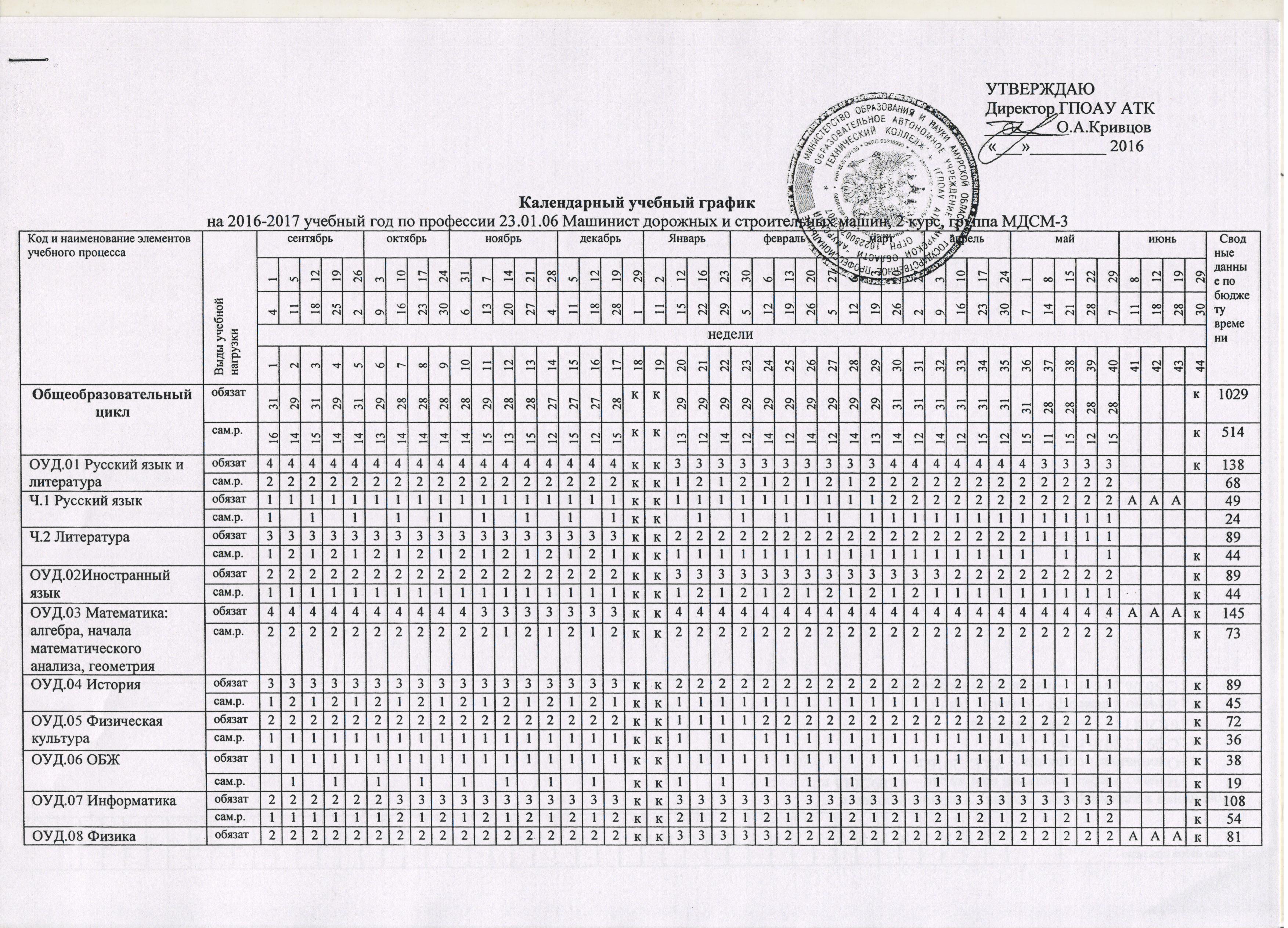 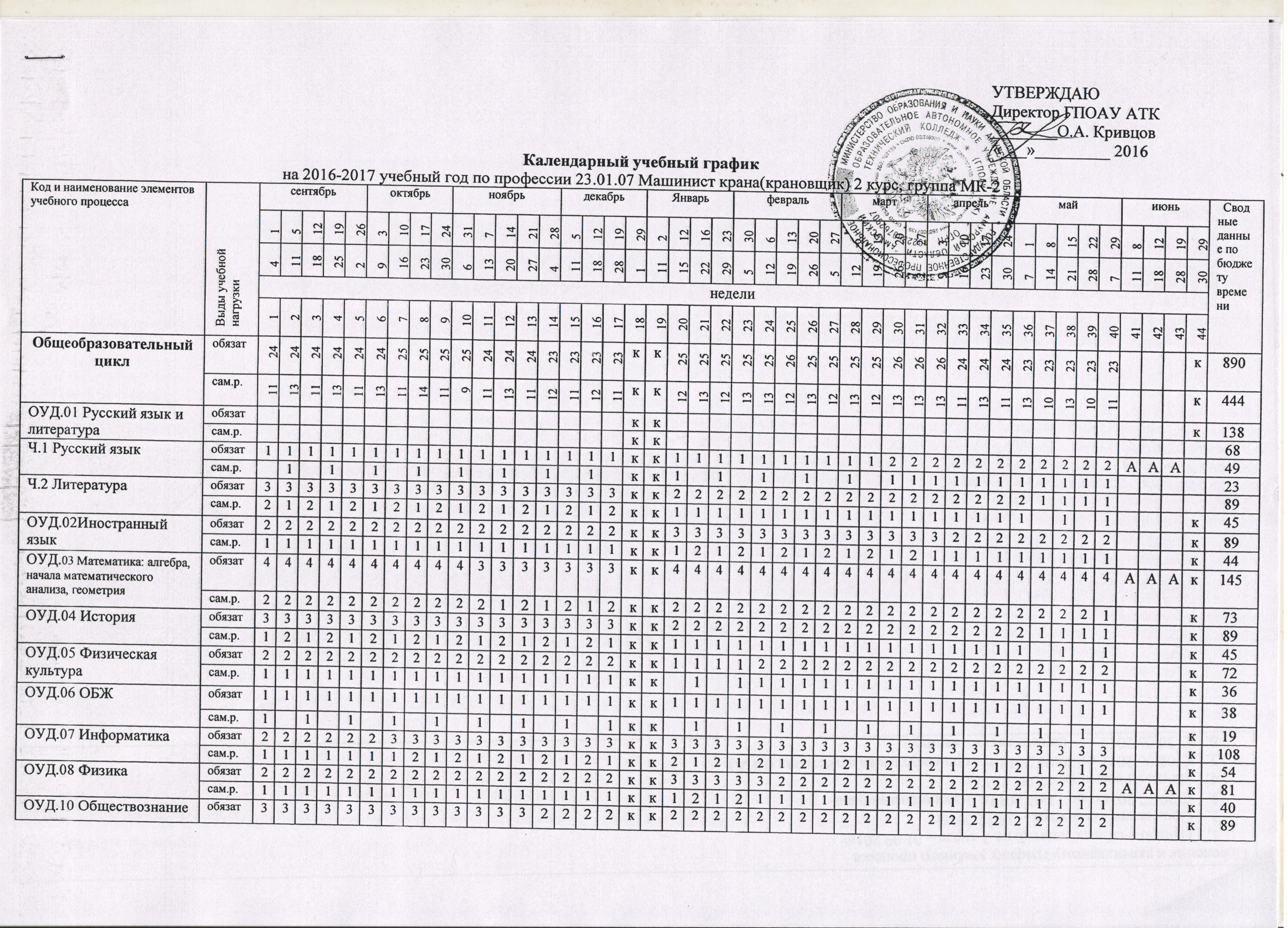 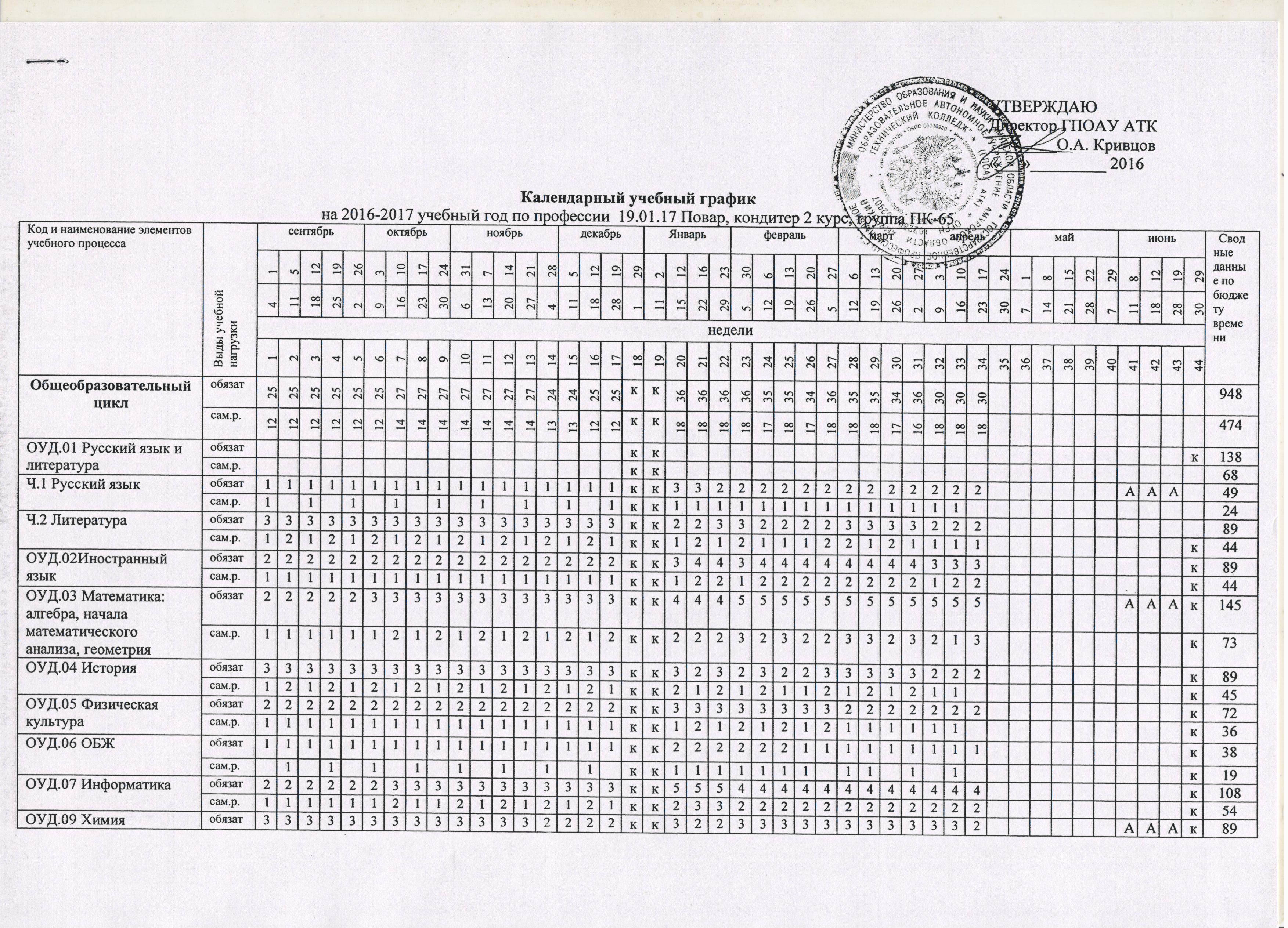 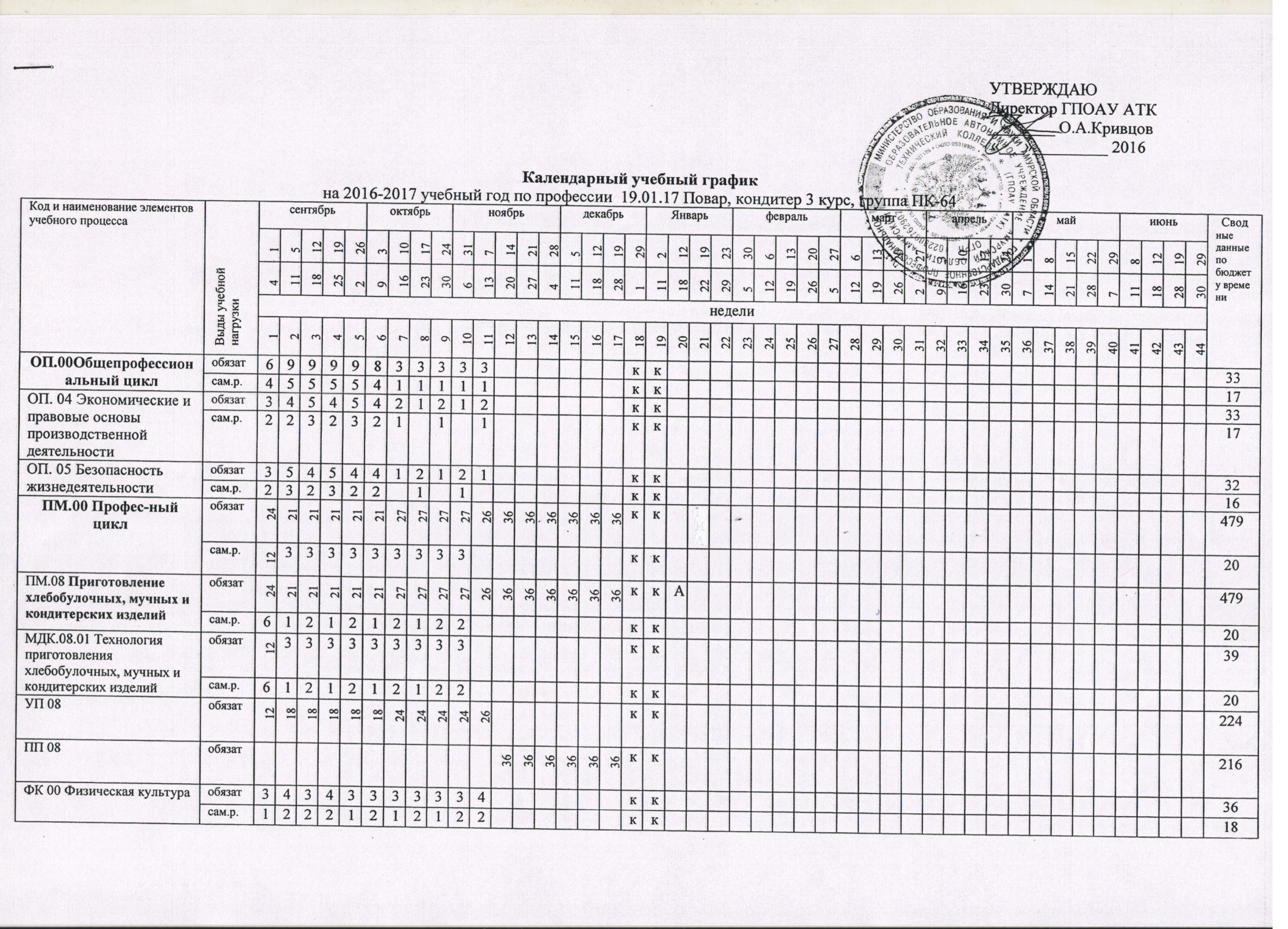 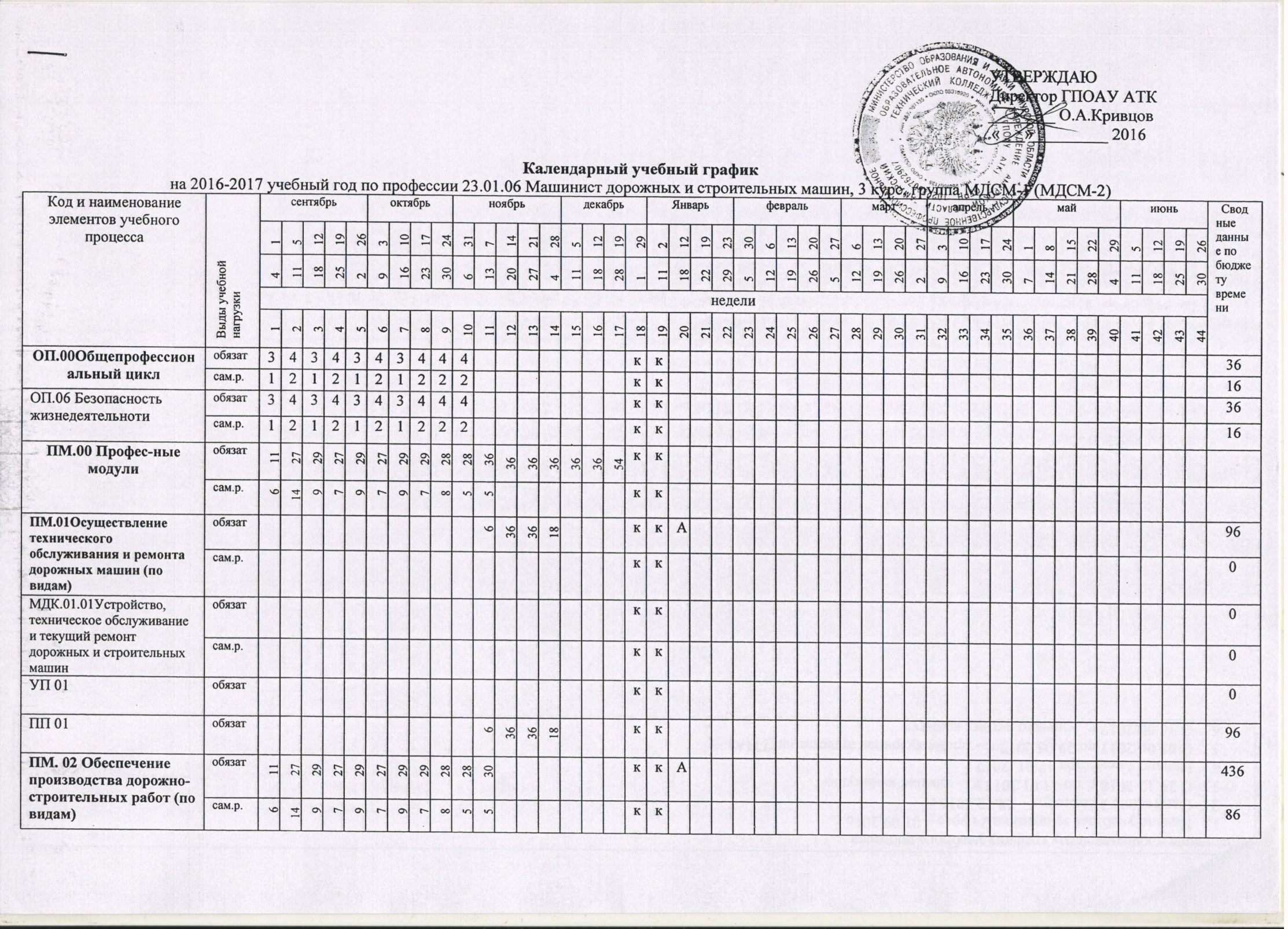 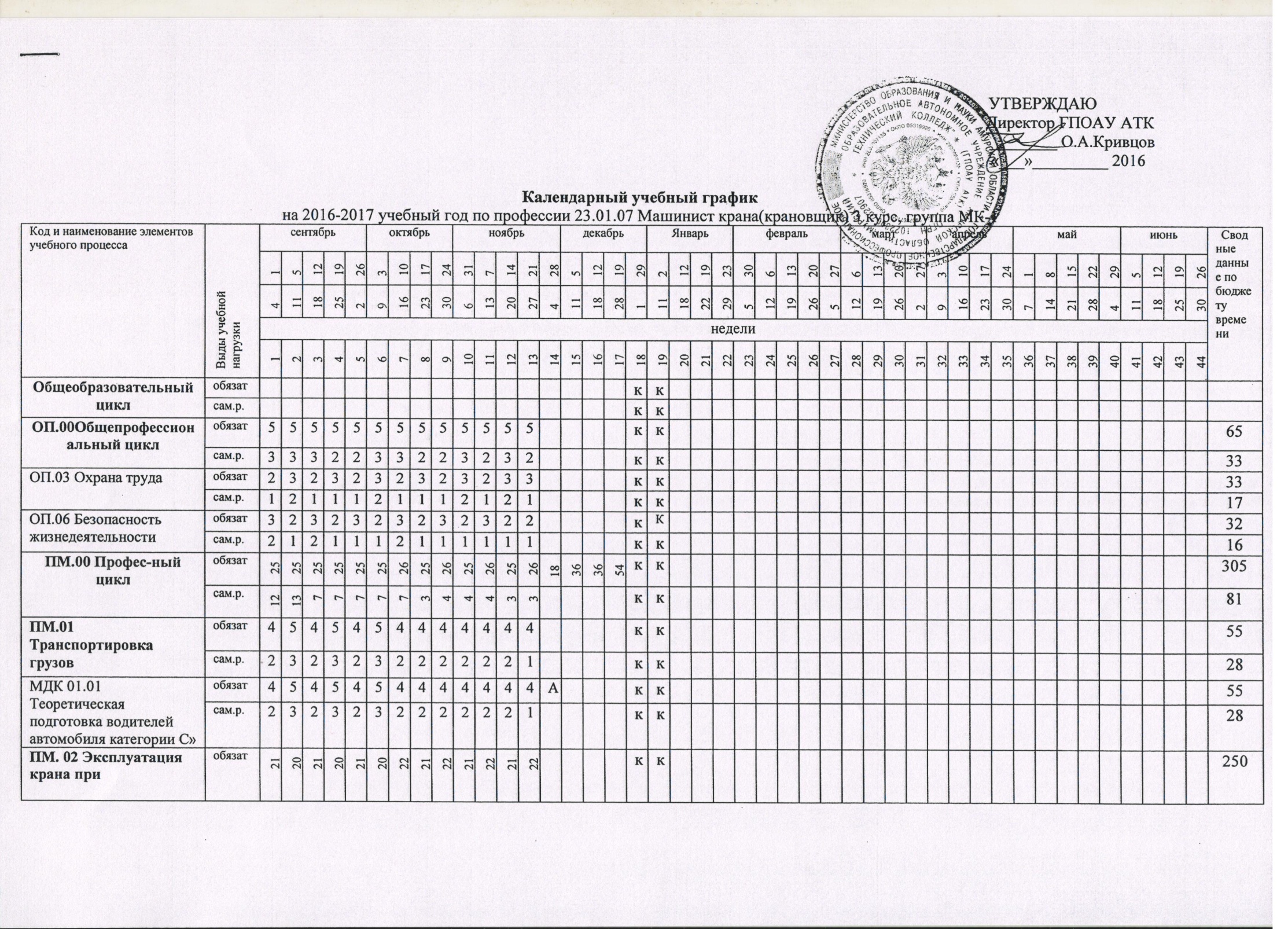 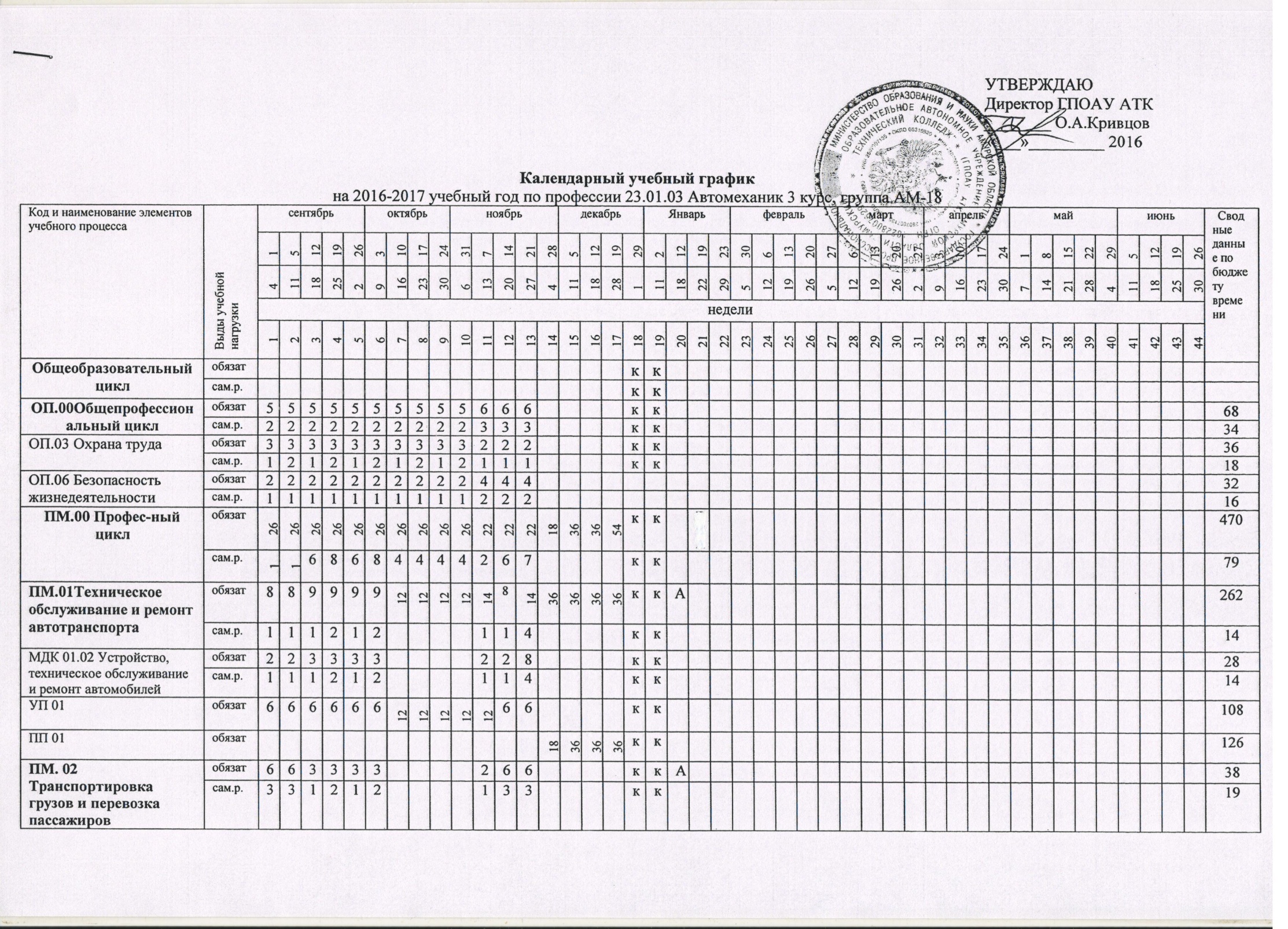 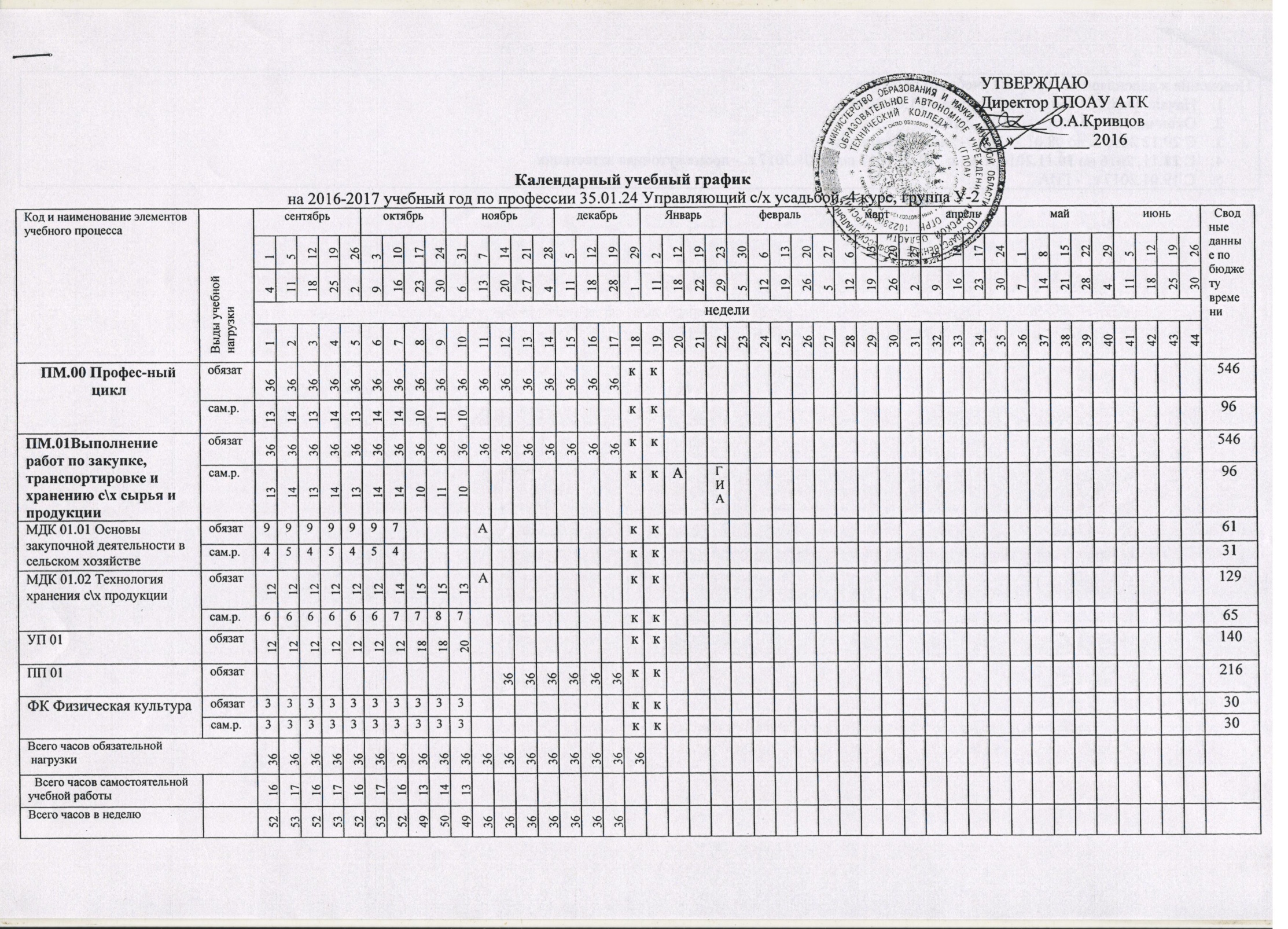 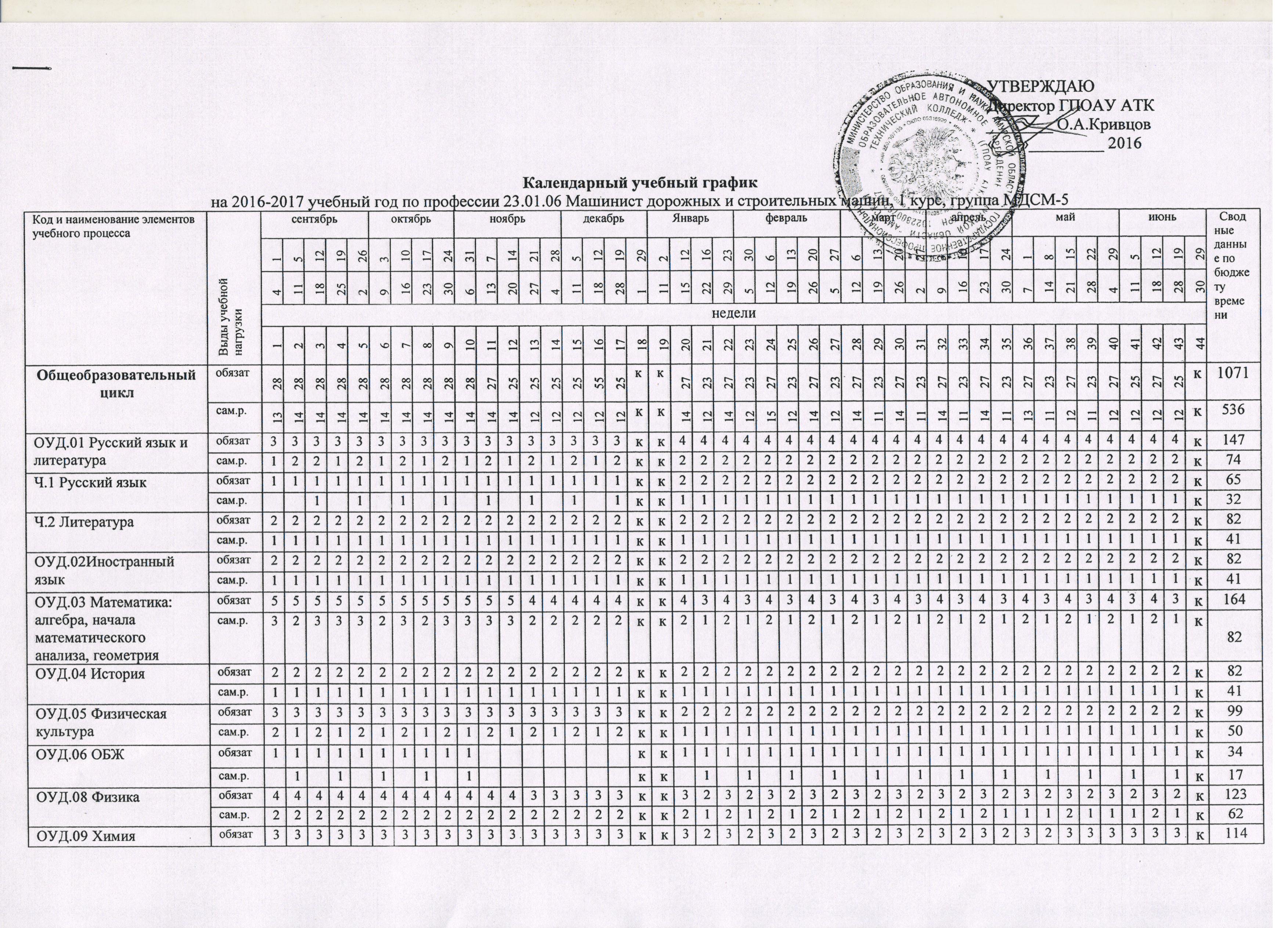 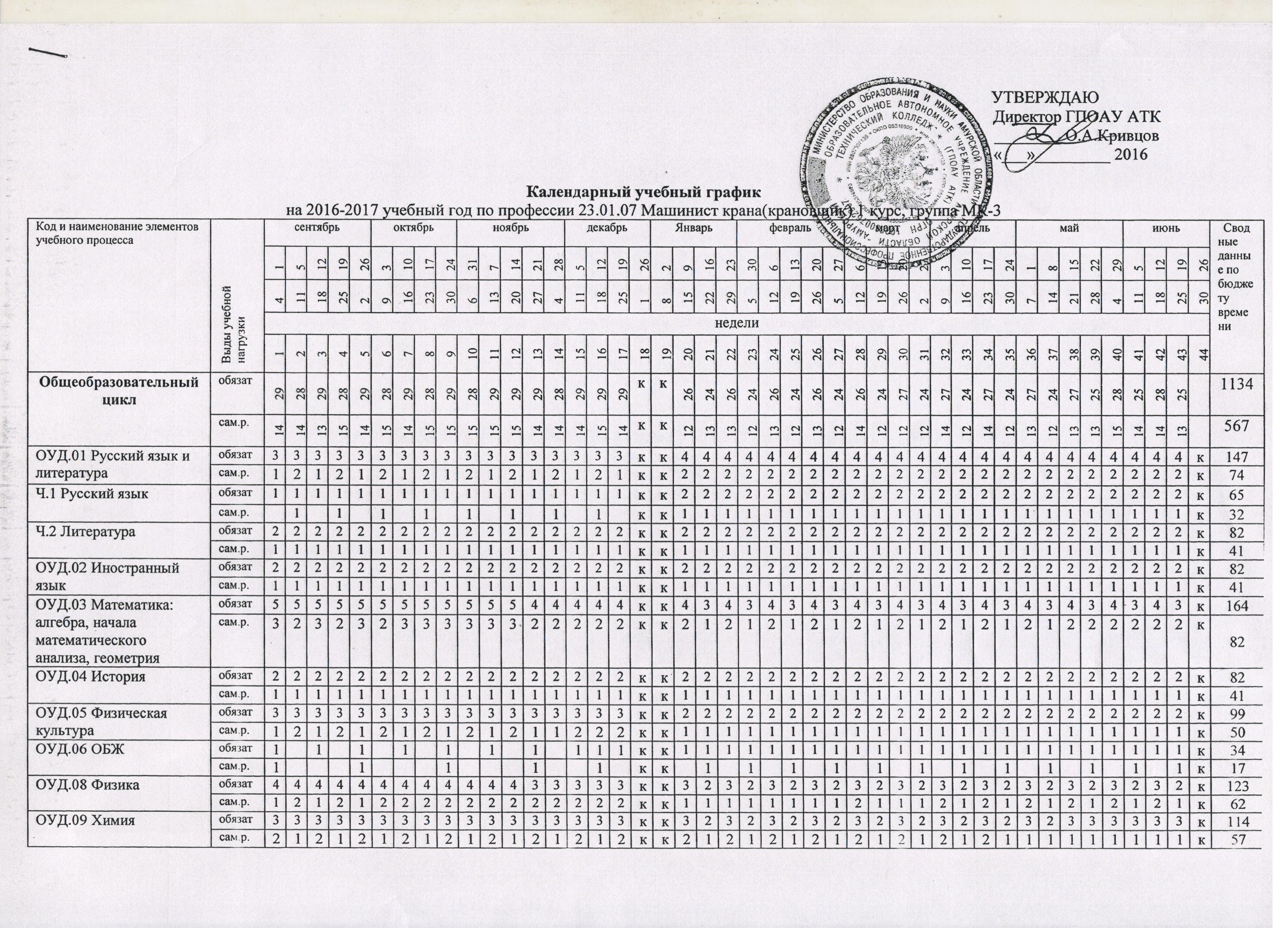                                                                                                                                                                                                 УТВЕРЖДАЮ                                                                                                                                                                                                              Директор ГПОАУ АТК                                                                                                                                                                                                               ________ О.А.Кривцов                                                                                                                                                                                                             «___»_________ 2016Календарный учебный графикна 2016-2017 учебный год по профессии  16675 Повар 1 курс, группа П-2                                                                                                                                                                                                                УТВЕРЖДАЮДиректор ГПОАУ АТК________ О.А.Кривцов                                                                                                                                                                                                                         «___»_________ 2016Календарный учебный графикна 2016-2017 учебный год по профессии  16675 Повар 1 курс, группа П-1сам.р.11111111111111111кк121211111111111111111к40ОУД.10 Обществознание (вкл. экономику и право)обязат33333333333332222кк222222222222222222222к89ОУД.10 Обществознание (вкл. экономику и право)сам.р.12121212121211111кк111111111111111111111к44УД.01 Экологияобязат11111111111111111кк111111111111111111222к41УД.01 Экологиясам.р.111111111кк11111111111к21УД.02 Технологияобязат74444433334444445кк333333333333344444444к139УД.02 Технологиясам.р.32222212122222222кк212121212121222222222к70ОП.00Общепрофессиональный циклобязат11111111111111111кк222222222222222222211к57ОП.00Общепрофессиональный циклсам.р.11111111кк11111111111111111111к28ОП.04Электротехникаобязат11111111111111111кк222222222222222222211к57ОП.04Электротехникасам.р.11111111кк11111111111111111111к28ПМ.00 Профес-ные модулиобязат47777777777778887кк888878888877777779899к282ПМ.00 Профес-ные модулисам.р.21111111113кк4141414111442122к51ПМ.01Осуществление технического обслуживания и ремонта дорожных машин (по видам)обязат47777777777778887кк888878886666к206ПМ.01Осуществление технического обслуживания и ремонта дорожных машин (по видам)сам.р.21111111113кк41414141к34МДК.01.01Устройство, техническое обслуживание и текущий ремонт дорожных и строительных машинобязат41111111111112227кк82827282к68МДК.01.01Устройство, техническое обслуживание и текущий ремонт дорожных и строительных машинсам.р.21111111113кк41414141к34УП 01обязат666666666666666кк66666666к138ПП 01обязатккк0ПМ.02 Обеспечение производства дорожно-строительных машин (по видам)обязаткк2211777779899к76ПМ.02 Обеспечение производства дорожно-строительных машин (по видам)сам.р.1144212217МДК.02.01 Управление и технология выполнения работобязаткк2211771113233к34МДК.02.01 Управление и технология выполнения работсам.р.11442122к17УП 02обязаткк6666666к42ПП 02обязатккк0Всего часов обязательной нагрузкиВсего часов обязательной нагрузки3636363636363636363636363636363636363636363636363636363636363636363636363636Всего часов самостоятельнойучебной работы1815161515141515151516141614161418181418141814171416151513181716131614171517Всего часов в неделю5451525151505151515152505250525054545054505450535052515149545352495250535153Пояснения к календарному графику учебного процессаНачало учебных занятий на 2 курсе – 01.09.2016гОкончание 3 семестра -  28.12.2016гС 29.12 2016г. по 11.01.2017г.  - зимние каникулыНачало 4 семестра 12.01. 2017 г.С 08.06.2017 по 29.06.2017 г. - промежуточная аттестация (ГИА)С 30.06.2017 г.  - начало летних каникулПояснения к календарному графику учебного процессаНачало учебных занятий на 2 курсе – 01.09.2016гОкончание 3 семестра -  28.12.2016гС 29.12 2016г. по 11.01.2017г.  - зимние каникулыНачало 4 семестра 12.01. 2017 г.С 08.06.2017 по 29.06.2017 г. - промежуточная аттестация (ГИА)С 30.06.2017 г.  - начало летних каникулПояснения к календарному графику учебного процессаНачало учебных занятий на 2 курсе – 01.09.2016гОкончание 3 семестра -  28.12.2016гС 29.12 2016г. по 11.01.2017г.  - зимние каникулыНачало 4 семестра 12.01. 2017 г.С 08.06.2017 по 29.06.2017 г. - промежуточная аттестация (ГИА)С 30.06.2017 г.  - начало летних каникулПояснения к календарному графику учебного процессаНачало учебных занятий на 2 курсе – 01.09.2016гОкончание 3 семестра -  28.12.2016гС 29.12 2016г. по 11.01.2017г.  - зимние каникулыНачало 4 семестра 12.01. 2017 г.С 08.06.2017 по 29.06.2017 г. - промежуточная аттестация (ГИА)С 30.06.2017 г.  - начало летних каникулПояснения к календарному графику учебного процессаНачало учебных занятий на 2 курсе – 01.09.2016гОкончание 3 семестра -  28.12.2016гС 29.12 2016г. по 11.01.2017г.  - зимние каникулыНачало 4 семестра 12.01. 2017 г.С 08.06.2017 по 29.06.2017 г. - промежуточная аттестация (ГИА)С 30.06.2017 г.  - начало летних каникулПояснения к календарному графику учебного процессаНачало учебных занятий на 2 курсе – 01.09.2016гОкончание 3 семестра -  28.12.2016гС 29.12 2016г. по 11.01.2017г.  - зимние каникулыНачало 4 семестра 12.01. 2017 г.С 08.06.2017 по 29.06.2017 г. - промежуточная аттестация (ГИА)С 30.06.2017 г.  - начало летних каникулПояснения к календарному графику учебного процессаНачало учебных занятий на 2 курсе – 01.09.2016гОкончание 3 семестра -  28.12.2016гС 29.12 2016г. по 11.01.2017г.  - зимние каникулыНачало 4 семестра 12.01. 2017 г.С 08.06.2017 по 29.06.2017 г. - промежуточная аттестация (ГИА)С 30.06.2017 г.  - начало летних каникулПояснения к календарному графику учебного процессаНачало учебных занятий на 2 курсе – 01.09.2016гОкончание 3 семестра -  28.12.2016гС 29.12 2016г. по 11.01.2017г.  - зимние каникулыНачало 4 семестра 12.01. 2017 г.С 08.06.2017 по 29.06.2017 г. - промежуточная аттестация (ГИА)С 30.06.2017 г.  - начало летних каникулПояснения к календарному графику учебного процессаНачало учебных занятий на 2 курсе – 01.09.2016гОкончание 3 семестра -  28.12.2016гС 29.12 2016г. по 11.01.2017г.  - зимние каникулыНачало 4 семестра 12.01. 2017 г.С 08.06.2017 по 29.06.2017 г. - промежуточная аттестация (ГИА)С 30.06.2017 г.  - начало летних каникулПояснения к календарному графику учебного процессаНачало учебных занятий на 2 курсе – 01.09.2016гОкончание 3 семестра -  28.12.2016гС 29.12 2016г. по 11.01.2017г.  - зимние каникулыНачало 4 семестра 12.01. 2017 г.С 08.06.2017 по 29.06.2017 г. - промежуточная аттестация (ГИА)С 30.06.2017 г.  - начало летних каникулПояснения к календарному графику учебного процессаНачало учебных занятий на 2 курсе – 01.09.2016гОкончание 3 семестра -  28.12.2016гС 29.12 2016г. по 11.01.2017г.  - зимние каникулыНачало 4 семестра 12.01. 2017 г.С 08.06.2017 по 29.06.2017 г. - промежуточная аттестация (ГИА)С 30.06.2017 г.  - начало летних каникулПояснения к календарному графику учебного процессаНачало учебных занятий на 2 курсе – 01.09.2016гОкончание 3 семестра -  28.12.2016гС 29.12 2016г. по 11.01.2017г.  - зимние каникулыНачало 4 семестра 12.01. 2017 г.С 08.06.2017 по 29.06.2017 г. - промежуточная аттестация (ГИА)С 30.06.2017 г.  - начало летних каникулПояснения к календарному графику учебного процессаНачало учебных занятий на 2 курсе – 01.09.2016гОкончание 3 семестра -  28.12.2016гС 29.12 2016г. по 11.01.2017г.  - зимние каникулыНачало 4 семестра 12.01. 2017 г.С 08.06.2017 по 29.06.2017 г. - промежуточная аттестация (ГИА)С 30.06.2017 г.  - начало летних каникулПояснения к календарному графику учебного процессаНачало учебных занятий на 2 курсе – 01.09.2016гОкончание 3 семестра -  28.12.2016гС 29.12 2016г. по 11.01.2017г.  - зимние каникулыНачало 4 семестра 12.01. 2017 г.С 08.06.2017 по 29.06.2017 г. - промежуточная аттестация (ГИА)С 30.06.2017 г.  - начало летних каникулПояснения к календарному графику учебного процессаНачало учебных занятий на 2 курсе – 01.09.2016гОкончание 3 семестра -  28.12.2016гС 29.12 2016г. по 11.01.2017г.  - зимние каникулыНачало 4 семестра 12.01. 2017 г.С 08.06.2017 по 29.06.2017 г. - промежуточная аттестация (ГИА)С 30.06.2017 г.  - начало летних каникулПояснения к календарному графику учебного процессаНачало учебных занятий на 2 курсе – 01.09.2016гОкончание 3 семестра -  28.12.2016гС 29.12 2016г. по 11.01.2017г.  - зимние каникулыНачало 4 семестра 12.01. 2017 г.С 08.06.2017 по 29.06.2017 г. - промежуточная аттестация (ГИА)С 30.06.2017 г.  - начало летних каникулПояснения к календарному графику учебного процессаНачало учебных занятий на 2 курсе – 01.09.2016гОкончание 3 семестра -  28.12.2016гС 29.12 2016г. по 11.01.2017г.  - зимние каникулыНачало 4 семестра 12.01. 2017 г.С 08.06.2017 по 29.06.2017 г. - промежуточная аттестация (ГИА)С 30.06.2017 г.  - начало летних каникулПояснения к календарному графику учебного процессаНачало учебных занятий на 2 курсе – 01.09.2016гОкончание 3 семестра -  28.12.2016гС 29.12 2016г. по 11.01.2017г.  - зимние каникулыНачало 4 семестра 12.01. 2017 г.С 08.06.2017 по 29.06.2017 г. - промежуточная аттестация (ГИА)С 30.06.2017 г.  - начало летних каникулПояснения к календарному графику учебного процессаНачало учебных занятий на 2 курсе – 01.09.2016гОкончание 3 семестра -  28.12.2016гС 29.12 2016г. по 11.01.2017г.  - зимние каникулыНачало 4 семестра 12.01. 2017 г.С 08.06.2017 по 29.06.2017 г. - промежуточная аттестация (ГИА)С 30.06.2017 г.  - начало летних каникулПояснения к календарному графику учебного процессаНачало учебных занятий на 2 курсе – 01.09.2016гОкончание 3 семестра -  28.12.2016гС 29.12 2016г. по 11.01.2017г.  - зимние каникулыНачало 4 семестра 12.01. 2017 г.С 08.06.2017 по 29.06.2017 г. - промежуточная аттестация (ГИА)С 30.06.2017 г.  - начало летних каникулПояснения к календарному графику учебного процессаНачало учебных занятий на 2 курсе – 01.09.2016гОкончание 3 семестра -  28.12.2016гС 29.12 2016г. по 11.01.2017г.  - зимние каникулыНачало 4 семестра 12.01. 2017 г.С 08.06.2017 по 29.06.2017 г. - промежуточная аттестация (ГИА)С 30.06.2017 г.  - начало летних каникулПояснения к календарному графику учебного процессаНачало учебных занятий на 2 курсе – 01.09.2016гОкончание 3 семестра -  28.12.2016гС 29.12 2016г. по 11.01.2017г.  - зимние каникулыНачало 4 семестра 12.01. 2017 г.С 08.06.2017 по 29.06.2017 г. - промежуточная аттестация (ГИА)С 30.06.2017 г.  - начало летних каникулПояснения к календарному графику учебного процессаНачало учебных занятий на 2 курсе – 01.09.2016гОкончание 3 семестра -  28.12.2016гС 29.12 2016г. по 11.01.2017г.  - зимние каникулыНачало 4 семестра 12.01. 2017 г.С 08.06.2017 по 29.06.2017 г. - промежуточная аттестация (ГИА)С 30.06.2017 г.  - начало летних каникулПояснения к календарному графику учебного процессаНачало учебных занятий на 2 курсе – 01.09.2016гОкончание 3 семестра -  28.12.2016гС 29.12 2016г. по 11.01.2017г.  - зимние каникулыНачало 4 семестра 12.01. 2017 г.С 08.06.2017 по 29.06.2017 г. - промежуточная аттестация (ГИА)С 30.06.2017 г.  - начало летних каникулПояснения к календарному графику учебного процессаНачало учебных занятий на 2 курсе – 01.09.2016гОкончание 3 семестра -  28.12.2016гС 29.12 2016г. по 11.01.2017г.  - зимние каникулыНачало 4 семестра 12.01. 2017 г.С 08.06.2017 по 29.06.2017 г. - промежуточная аттестация (ГИА)С 30.06.2017 г.  - начало летних каникулПояснения к календарному графику учебного процессаНачало учебных занятий на 2 курсе – 01.09.2016гОкончание 3 семестра -  28.12.2016гС 29.12 2016г. по 11.01.2017г.  - зимние каникулыНачало 4 семестра 12.01. 2017 г.С 08.06.2017 по 29.06.2017 г. - промежуточная аттестация (ГИА)С 30.06.2017 г.  - начало летних каникулПояснения к календарному графику учебного процессаНачало учебных занятий на 2 курсе – 01.09.2016гОкончание 3 семестра -  28.12.2016гС 29.12 2016г. по 11.01.2017г.  - зимние каникулыНачало 4 семестра 12.01. 2017 г.С 08.06.2017 по 29.06.2017 г. - промежуточная аттестация (ГИА)С 30.06.2017 г.  - начало летних каникулПояснения к календарному графику учебного процессаНачало учебных занятий на 2 курсе – 01.09.2016гОкончание 3 семестра -  28.12.2016гС 29.12 2016г. по 11.01.2017г.  - зимние каникулыНачало 4 семестра 12.01. 2017 г.С 08.06.2017 по 29.06.2017 г. - промежуточная аттестация (ГИА)С 30.06.2017 г.  - начало летних каникулПояснения к календарному графику учебного процессаНачало учебных занятий на 2 курсе – 01.09.2016гОкончание 3 семестра -  28.12.2016гС 29.12 2016г. по 11.01.2017г.  - зимние каникулыНачало 4 семестра 12.01. 2017 г.С 08.06.2017 по 29.06.2017 г. - промежуточная аттестация (ГИА)С 30.06.2017 г.  - начало летних каникулПояснения к календарному графику учебного процессаНачало учебных занятий на 2 курсе – 01.09.2016гОкончание 3 семестра -  28.12.2016гС 29.12 2016г. по 11.01.2017г.  - зимние каникулыНачало 4 семестра 12.01. 2017 г.С 08.06.2017 по 29.06.2017 г. - промежуточная аттестация (ГИА)С 30.06.2017 г.  - начало летних каникулПояснения к календарному графику учебного процессаНачало учебных занятий на 2 курсе – 01.09.2016гОкончание 3 семестра -  28.12.2016гС 29.12 2016г. по 11.01.2017г.  - зимние каникулыНачало 4 семестра 12.01. 2017 г.С 08.06.2017 по 29.06.2017 г. - промежуточная аттестация (ГИА)С 30.06.2017 г.  - начало летних каникулПояснения к календарному графику учебного процессаНачало учебных занятий на 2 курсе – 01.09.2016гОкончание 3 семестра -  28.12.2016гС 29.12 2016г. по 11.01.2017г.  - зимние каникулыНачало 4 семестра 12.01. 2017 г.С 08.06.2017 по 29.06.2017 г. - промежуточная аттестация (ГИА)С 30.06.2017 г.  - начало летних каникулПояснения к календарному графику учебного процессаНачало учебных занятий на 2 курсе – 01.09.2016гОкончание 3 семестра -  28.12.2016гС 29.12 2016г. по 11.01.2017г.  - зимние каникулыНачало 4 семестра 12.01. 2017 г.С 08.06.2017 по 29.06.2017 г. - промежуточная аттестация (ГИА)С 30.06.2017 г.  - начало летних каникулПояснения к календарному графику учебного процессаНачало учебных занятий на 2 курсе – 01.09.2016гОкончание 3 семестра -  28.12.2016гС 29.12 2016г. по 11.01.2017г.  - зимние каникулыНачало 4 семестра 12.01. 2017 г.С 08.06.2017 по 29.06.2017 г. - промежуточная аттестация (ГИА)С 30.06.2017 г.  - начало летних каникулПояснения к календарному графику учебного процессаНачало учебных занятий на 2 курсе – 01.09.2016гОкончание 3 семестра -  28.12.2016гС 29.12 2016г. по 11.01.2017г.  - зимние каникулыНачало 4 семестра 12.01. 2017 г.С 08.06.2017 по 29.06.2017 г. - промежуточная аттестация (ГИА)С 30.06.2017 г.  - начало летних каникулПояснения к календарному графику учебного процессаНачало учебных занятий на 2 курсе – 01.09.2016гОкончание 3 семестра -  28.12.2016гС 29.12 2016г. по 11.01.2017г.  - зимние каникулыНачало 4 семестра 12.01. 2017 г.С 08.06.2017 по 29.06.2017 г. - промежуточная аттестация (ГИА)С 30.06.2017 г.  - начало летних каникулПояснения к календарному графику учебного процессаНачало учебных занятий на 2 курсе – 01.09.2016гОкончание 3 семестра -  28.12.2016гС 29.12 2016г. по 11.01.2017г.  - зимние каникулыНачало 4 семестра 12.01. 2017 г.С 08.06.2017 по 29.06.2017 г. - промежуточная аттестация (ГИА)С 30.06.2017 г.  - начало летних каникулПояснения к календарному графику учебного процессаНачало учебных занятий на 2 курсе – 01.09.2016гОкончание 3 семестра -  28.12.2016гС 29.12 2016г. по 11.01.2017г.  - зимние каникулыНачало 4 семестра 12.01. 2017 г.С 08.06.2017 по 29.06.2017 г. - промежуточная аттестация (ГИА)С 30.06.2017 г.  - начало летних каникулПояснения к календарному графику учебного процессаНачало учебных занятий на 2 курсе – 01.09.2016гОкончание 3 семестра -  28.12.2016гС 29.12 2016г. по 11.01.2017г.  - зимние каникулыНачало 4 семестра 12.01. 2017 г.С 08.06.2017 по 29.06.2017 г. - промежуточная аттестация (ГИА)С 30.06.2017 г.  - начало летних каникулПояснения к календарному графику учебного процессаНачало учебных занятий на 2 курсе – 01.09.2016гОкончание 3 семестра -  28.12.2016гС 29.12 2016г. по 11.01.2017г.  - зимние каникулыНачало 4 семестра 12.01. 2017 г.С 08.06.2017 по 29.06.2017 г. - промежуточная аттестация (ГИА)С 30.06.2017 г.  - начало летних каникулПояснения к календарному графику учебного процессаНачало учебных занятий на 2 курсе – 01.09.2016гОкончание 3 семестра -  28.12.2016гС 29.12 2016г. по 11.01.2017г.  - зимние каникулыНачало 4 семестра 12.01. 2017 г.С 08.06.2017 по 29.06.2017 г. - промежуточная аттестация (ГИА)С 30.06.2017 г.  - начало летних каникулПояснения к календарному графику учебного процессаНачало учебных занятий на 2 курсе – 01.09.2016гОкончание 3 семестра -  28.12.2016гС 29.12 2016г. по 11.01.2017г.  - зимние каникулыНачало 4 семестра 12.01. 2017 г.С 08.06.2017 по 29.06.2017 г. - промежуточная аттестация (ГИА)С 30.06.2017 г.  - начало летних каникулПояснения к календарному графику учебного процессаНачало учебных занятий на 2 курсе – 01.09.2016гОкончание 3 семестра -  28.12.2016гС 29.12 2016г. по 11.01.2017г.  - зимние каникулыНачало 4 семестра 12.01. 2017 г.С 08.06.2017 по 29.06.2017 г. - промежуточная аттестация (ГИА)С 30.06.2017 г.  - начало летних каникулПояснения к календарному графику учебного процессаНачало учебных занятий на 2 курсе – 01.09.2016гОкончание 3 семестра -  28.12.2016гС 29.12 2016г. по 11.01.2017г.  - зимние каникулыНачало 4 семестра 12.01. 2017 г.С 08.06.2017 по 29.06.2017 г. - промежуточная аттестация (ГИА)С 30.06.2017 г.  - начало летних каникулПояснения к календарному графику учебного процессаНачало учебных занятий на 2 курсе – 01.09.2016гОкончание 3 семестра -  28.12.2016гС 29.12 2016г. по 11.01.2017г.  - зимние каникулыНачало 4 семестра 12.01. 2017 г.С 08.06.2017 по 29.06.2017 г. - промежуточная аттестация (ГИА)С 30.06.2017 г.  - начало летних каникулПояснения к календарному графику учебного процессаНачало учебных занятий на 2 курсе – 01.09.2016гОкончание 3 семестра -  28.12.2016гС 29.12 2016г. по 11.01.2017г.  - зимние каникулыНачало 4 семестра 12.01. 2017 г.С 08.06.2017 по 29.06.2017 г. - промежуточная аттестация (ГИА)С 30.06.2017 г.  - начало летних каникулПояснения к календарному графику учебного процессаНачало учебных занятий на 2 курсе – 01.09.2016гОкончание 3 семестра -  28.12.2016гС 29.12 2016г. по 11.01.2017г.  - зимние каникулыНачало 4 семестра 12.01. 2017 г.С 08.06.2017 по 29.06.2017 г. - промежуточная аттестация (ГИА)С 30.06.2017 г.  - начало летних каникулсам.р.12121212121211111кк111111111111111111111к44УД.01 Экология и природопользованиеобязат11111111111111111кк111111111111111111222к41УД.01 Экология и природопользованиесам.р.111111111к1111111111111к21ОП.00Общепрофессиональный циклобязаткк222222222222211111111к34ОП.00Общепрофессиональный циклсам.р.кк11111111111111111к17ОП.04 Электротехникаобязаткк222222222222211111111к34ОП.04 Электротехникасам.р.кк11111111111111111к17ПМ.00 Профес-ный циклобязат1212121212121111111112121213131313кк111111111011111111111010101212121213131313к444ПМ.00 Профес-ный циклсам.р.424242323211кк32322323221112111к62ПМ.01 Транспортировка грузовобязат33333333331111кк3333233333222373ПМ.01 Транспортировка грузовсам.р.212121212111кк2121121211132МДК.01 Теоретическая подготовка водителей автомобиля категории «С»обязат33333333331111кк3333233333222373МДК.01 Теоретическая подготовка водителей автомобиля категории «С»сам.р.212121212111кк2121121211132ПМ. 02 Эксплуатация крана при производстве работ (по видам)обязат999999888812121212121212кк88888888888889121212131313кПМ. 02 Эксплуатация крана при производстве работ (по видам)сам.р.кккМДК 02.01Устройство, управление и техническое обслуживание кранаобязат3333332222кк222222222222231111к59МДК 02.01Устройство, управление и техническое обслуживание кранасам.р.2121211111кк11111111111111111к30УП 02обязат666666666612121212121212кк6666666666666612121212121212к312ПП 02обязатк0Всего часов обязательной нагрузкиВсего часов обязательной нагрузки3636363636363636363636363636363636363636363636363636363636363636363636363636Всего часов самостоятельнойучебной работы1515151515151416141111131112121212кк151515151515151515141414141313111311131112Всего часов в неделю5151515151515052504747494748484848515151515151515151505050504949474947494748Пояснения к календарному графику учебного процессаНачало учебных занятий на 2 курсе – 01.09.2016гОкончание 3 семестра -  28.12.2016гС 29.12 2016г. по 11.01.2017г.  - зимние каникулыНачало 4 семестра 12.01. 2017 г.С 08.06.2017 по 29.06.2017 г. - промежуточная аттестация (ГИА)С 30.06.2017 г.  - начало летних каникулПояснения к календарному графику учебного процессаНачало учебных занятий на 2 курсе – 01.09.2016гОкончание 3 семестра -  28.12.2016гС 29.12 2016г. по 11.01.2017г.  - зимние каникулыНачало 4 семестра 12.01. 2017 г.С 08.06.2017 по 29.06.2017 г. - промежуточная аттестация (ГИА)С 30.06.2017 г.  - начало летних каникулПояснения к календарному графику учебного процессаНачало учебных занятий на 2 курсе – 01.09.2016гОкончание 3 семестра -  28.12.2016гС 29.12 2016г. по 11.01.2017г.  - зимние каникулыНачало 4 семестра 12.01. 2017 г.С 08.06.2017 по 29.06.2017 г. - промежуточная аттестация (ГИА)С 30.06.2017 г.  - начало летних каникулПояснения к календарному графику учебного процессаНачало учебных занятий на 2 курсе – 01.09.2016гОкончание 3 семестра -  28.12.2016гС 29.12 2016г. по 11.01.2017г.  - зимние каникулыНачало 4 семестра 12.01. 2017 г.С 08.06.2017 по 29.06.2017 г. - промежуточная аттестация (ГИА)С 30.06.2017 г.  - начало летних каникулПояснения к календарному графику учебного процессаНачало учебных занятий на 2 курсе – 01.09.2016гОкончание 3 семестра -  28.12.2016гС 29.12 2016г. по 11.01.2017г.  - зимние каникулыНачало 4 семестра 12.01. 2017 г.С 08.06.2017 по 29.06.2017 г. - промежуточная аттестация (ГИА)С 30.06.2017 г.  - начало летних каникулПояснения к календарному графику учебного процессаНачало учебных занятий на 2 курсе – 01.09.2016гОкончание 3 семестра -  28.12.2016гС 29.12 2016г. по 11.01.2017г.  - зимние каникулыНачало 4 семестра 12.01. 2017 г.С 08.06.2017 по 29.06.2017 г. - промежуточная аттестация (ГИА)С 30.06.2017 г.  - начало летних каникулПояснения к календарному графику учебного процессаНачало учебных занятий на 2 курсе – 01.09.2016гОкончание 3 семестра -  28.12.2016гС 29.12 2016г. по 11.01.2017г.  - зимние каникулыНачало 4 семестра 12.01. 2017 г.С 08.06.2017 по 29.06.2017 г. - промежуточная аттестация (ГИА)С 30.06.2017 г.  - начало летних каникулПояснения к календарному графику учебного процессаНачало учебных занятий на 2 курсе – 01.09.2016гОкончание 3 семестра -  28.12.2016гС 29.12 2016г. по 11.01.2017г.  - зимние каникулыНачало 4 семестра 12.01. 2017 г.С 08.06.2017 по 29.06.2017 г. - промежуточная аттестация (ГИА)С 30.06.2017 г.  - начало летних каникулПояснения к календарному графику учебного процессаНачало учебных занятий на 2 курсе – 01.09.2016гОкончание 3 семестра -  28.12.2016гС 29.12 2016г. по 11.01.2017г.  - зимние каникулыНачало 4 семестра 12.01. 2017 г.С 08.06.2017 по 29.06.2017 г. - промежуточная аттестация (ГИА)С 30.06.2017 г.  - начало летних каникулПояснения к календарному графику учебного процессаНачало учебных занятий на 2 курсе – 01.09.2016гОкончание 3 семестра -  28.12.2016гС 29.12 2016г. по 11.01.2017г.  - зимние каникулыНачало 4 семестра 12.01. 2017 г.С 08.06.2017 по 29.06.2017 г. - промежуточная аттестация (ГИА)С 30.06.2017 г.  - начало летних каникулПояснения к календарному графику учебного процессаНачало учебных занятий на 2 курсе – 01.09.2016гОкончание 3 семестра -  28.12.2016гС 29.12 2016г. по 11.01.2017г.  - зимние каникулыНачало 4 семестра 12.01. 2017 г.С 08.06.2017 по 29.06.2017 г. - промежуточная аттестация (ГИА)С 30.06.2017 г.  - начало летних каникулПояснения к календарному графику учебного процессаНачало учебных занятий на 2 курсе – 01.09.2016гОкончание 3 семестра -  28.12.2016гС 29.12 2016г. по 11.01.2017г.  - зимние каникулыНачало 4 семестра 12.01. 2017 г.С 08.06.2017 по 29.06.2017 г. - промежуточная аттестация (ГИА)С 30.06.2017 г.  - начало летних каникулПояснения к календарному графику учебного процессаНачало учебных занятий на 2 курсе – 01.09.2016гОкончание 3 семестра -  28.12.2016гС 29.12 2016г. по 11.01.2017г.  - зимние каникулыНачало 4 семестра 12.01. 2017 г.С 08.06.2017 по 29.06.2017 г. - промежуточная аттестация (ГИА)С 30.06.2017 г.  - начало летних каникулПояснения к календарному графику учебного процессаНачало учебных занятий на 2 курсе – 01.09.2016гОкончание 3 семестра -  28.12.2016гС 29.12 2016г. по 11.01.2017г.  - зимние каникулыНачало 4 семестра 12.01. 2017 г.С 08.06.2017 по 29.06.2017 г. - промежуточная аттестация (ГИА)С 30.06.2017 г.  - начало летних каникулПояснения к календарному графику учебного процессаНачало учебных занятий на 2 курсе – 01.09.2016гОкончание 3 семестра -  28.12.2016гС 29.12 2016г. по 11.01.2017г.  - зимние каникулыНачало 4 семестра 12.01. 2017 г.С 08.06.2017 по 29.06.2017 г. - промежуточная аттестация (ГИА)С 30.06.2017 г.  - начало летних каникулПояснения к календарному графику учебного процессаНачало учебных занятий на 2 курсе – 01.09.2016гОкончание 3 семестра -  28.12.2016гС 29.12 2016г. по 11.01.2017г.  - зимние каникулыНачало 4 семестра 12.01. 2017 г.С 08.06.2017 по 29.06.2017 г. - промежуточная аттестация (ГИА)С 30.06.2017 г.  - начало летних каникулПояснения к календарному графику учебного процессаНачало учебных занятий на 2 курсе – 01.09.2016гОкончание 3 семестра -  28.12.2016гС 29.12 2016г. по 11.01.2017г.  - зимние каникулыНачало 4 семестра 12.01. 2017 г.С 08.06.2017 по 29.06.2017 г. - промежуточная аттестация (ГИА)С 30.06.2017 г.  - начало летних каникулПояснения к календарному графику учебного процессаНачало учебных занятий на 2 курсе – 01.09.2016гОкончание 3 семестра -  28.12.2016гС 29.12 2016г. по 11.01.2017г.  - зимние каникулыНачало 4 семестра 12.01. 2017 г.С 08.06.2017 по 29.06.2017 г. - промежуточная аттестация (ГИА)С 30.06.2017 г.  - начало летних каникулПояснения к календарному графику учебного процессаНачало учебных занятий на 2 курсе – 01.09.2016гОкончание 3 семестра -  28.12.2016гС 29.12 2016г. по 11.01.2017г.  - зимние каникулыНачало 4 семестра 12.01. 2017 г.С 08.06.2017 по 29.06.2017 г. - промежуточная аттестация (ГИА)С 30.06.2017 г.  - начало летних каникулПояснения к календарному графику учебного процессаНачало учебных занятий на 2 курсе – 01.09.2016гОкончание 3 семестра -  28.12.2016гС 29.12 2016г. по 11.01.2017г.  - зимние каникулыНачало 4 семестра 12.01. 2017 г.С 08.06.2017 по 29.06.2017 г. - промежуточная аттестация (ГИА)С 30.06.2017 г.  - начало летних каникулПояснения к календарному графику учебного процессаНачало учебных занятий на 2 курсе – 01.09.2016гОкончание 3 семестра -  28.12.2016гС 29.12 2016г. по 11.01.2017г.  - зимние каникулыНачало 4 семестра 12.01. 2017 г.С 08.06.2017 по 29.06.2017 г. - промежуточная аттестация (ГИА)С 30.06.2017 г.  - начало летних каникулПояснения к календарному графику учебного процессаНачало учебных занятий на 2 курсе – 01.09.2016гОкончание 3 семестра -  28.12.2016гС 29.12 2016г. по 11.01.2017г.  - зимние каникулыНачало 4 семестра 12.01. 2017 г.С 08.06.2017 по 29.06.2017 г. - промежуточная аттестация (ГИА)С 30.06.2017 г.  - начало летних каникулПояснения к календарному графику учебного процессаНачало учебных занятий на 2 курсе – 01.09.2016гОкончание 3 семестра -  28.12.2016гС 29.12 2016г. по 11.01.2017г.  - зимние каникулыНачало 4 семестра 12.01. 2017 г.С 08.06.2017 по 29.06.2017 г. - промежуточная аттестация (ГИА)С 30.06.2017 г.  - начало летних каникулПояснения к календарному графику учебного процессаНачало учебных занятий на 2 курсе – 01.09.2016гОкончание 3 семестра -  28.12.2016гС 29.12 2016г. по 11.01.2017г.  - зимние каникулыНачало 4 семестра 12.01. 2017 г.С 08.06.2017 по 29.06.2017 г. - промежуточная аттестация (ГИА)С 30.06.2017 г.  - начало летних каникулПояснения к календарному графику учебного процессаНачало учебных занятий на 2 курсе – 01.09.2016гОкончание 3 семестра -  28.12.2016гС 29.12 2016г. по 11.01.2017г.  - зимние каникулыНачало 4 семестра 12.01. 2017 г.С 08.06.2017 по 29.06.2017 г. - промежуточная аттестация (ГИА)С 30.06.2017 г.  - начало летних каникулПояснения к календарному графику учебного процессаНачало учебных занятий на 2 курсе – 01.09.2016гОкончание 3 семестра -  28.12.2016гС 29.12 2016г. по 11.01.2017г.  - зимние каникулыНачало 4 семестра 12.01. 2017 г.С 08.06.2017 по 29.06.2017 г. - промежуточная аттестация (ГИА)С 30.06.2017 г.  - начало летних каникулПояснения к календарному графику учебного процессаНачало учебных занятий на 2 курсе – 01.09.2016гОкончание 3 семестра -  28.12.2016гС 29.12 2016г. по 11.01.2017г.  - зимние каникулыНачало 4 семестра 12.01. 2017 г.С 08.06.2017 по 29.06.2017 г. - промежуточная аттестация (ГИА)С 30.06.2017 г.  - начало летних каникулПояснения к календарному графику учебного процессаНачало учебных занятий на 2 курсе – 01.09.2016гОкончание 3 семестра -  28.12.2016гС 29.12 2016г. по 11.01.2017г.  - зимние каникулыНачало 4 семестра 12.01. 2017 г.С 08.06.2017 по 29.06.2017 г. - промежуточная аттестация (ГИА)С 30.06.2017 г.  - начало летних каникулПояснения к календарному графику учебного процессаНачало учебных занятий на 2 курсе – 01.09.2016гОкончание 3 семестра -  28.12.2016гС 29.12 2016г. по 11.01.2017г.  - зимние каникулыНачало 4 семестра 12.01. 2017 г.С 08.06.2017 по 29.06.2017 г. - промежуточная аттестация (ГИА)С 30.06.2017 г.  - начало летних каникулПояснения к календарному графику учебного процессаНачало учебных занятий на 2 курсе – 01.09.2016гОкончание 3 семестра -  28.12.2016гС 29.12 2016г. по 11.01.2017г.  - зимние каникулыНачало 4 семестра 12.01. 2017 г.С 08.06.2017 по 29.06.2017 г. - промежуточная аттестация (ГИА)С 30.06.2017 г.  - начало летних каникулПояснения к календарному графику учебного процессаНачало учебных занятий на 2 курсе – 01.09.2016гОкончание 3 семестра -  28.12.2016гС 29.12 2016г. по 11.01.2017г.  - зимние каникулыНачало 4 семестра 12.01. 2017 г.С 08.06.2017 по 29.06.2017 г. - промежуточная аттестация (ГИА)С 30.06.2017 г.  - начало летних каникулПояснения к календарному графику учебного процессаНачало учебных занятий на 2 курсе – 01.09.2016гОкончание 3 семестра -  28.12.2016гС 29.12 2016г. по 11.01.2017г.  - зимние каникулыНачало 4 семестра 12.01. 2017 г.С 08.06.2017 по 29.06.2017 г. - промежуточная аттестация (ГИА)С 30.06.2017 г.  - начало летних каникулПояснения к календарному графику учебного процессаНачало учебных занятий на 2 курсе – 01.09.2016гОкончание 3 семестра -  28.12.2016гС 29.12 2016г. по 11.01.2017г.  - зимние каникулыНачало 4 семестра 12.01. 2017 г.С 08.06.2017 по 29.06.2017 г. - промежуточная аттестация (ГИА)С 30.06.2017 г.  - начало летних каникулПояснения к календарному графику учебного процессаНачало учебных занятий на 2 курсе – 01.09.2016гОкончание 3 семестра -  28.12.2016гС 29.12 2016г. по 11.01.2017г.  - зимние каникулыНачало 4 семестра 12.01. 2017 г.С 08.06.2017 по 29.06.2017 г. - промежуточная аттестация (ГИА)С 30.06.2017 г.  - начало летних каникулПояснения к календарному графику учебного процессаНачало учебных занятий на 2 курсе – 01.09.2016гОкончание 3 семестра -  28.12.2016гС 29.12 2016г. по 11.01.2017г.  - зимние каникулыНачало 4 семестра 12.01. 2017 г.С 08.06.2017 по 29.06.2017 г. - промежуточная аттестация (ГИА)С 30.06.2017 г.  - начало летних каникулПояснения к календарному графику учебного процессаНачало учебных занятий на 2 курсе – 01.09.2016гОкончание 3 семестра -  28.12.2016гС 29.12 2016г. по 11.01.2017г.  - зимние каникулыНачало 4 семестра 12.01. 2017 г.С 08.06.2017 по 29.06.2017 г. - промежуточная аттестация (ГИА)С 30.06.2017 г.  - начало летних каникулПояснения к календарному графику учебного процессаНачало учебных занятий на 2 курсе – 01.09.2016гОкончание 3 семестра -  28.12.2016гС 29.12 2016г. по 11.01.2017г.  - зимние каникулыНачало 4 семестра 12.01. 2017 г.С 08.06.2017 по 29.06.2017 г. - промежуточная аттестация (ГИА)С 30.06.2017 г.  - начало летних каникулПояснения к календарному графику учебного процессаНачало учебных занятий на 2 курсе – 01.09.2016гОкончание 3 семестра -  28.12.2016гС 29.12 2016г. по 11.01.2017г.  - зимние каникулыНачало 4 семестра 12.01. 2017 г.С 08.06.2017 по 29.06.2017 г. - промежуточная аттестация (ГИА)С 30.06.2017 г.  - начало летних каникулПояснения к календарному графику учебного процессаНачало учебных занятий на 2 курсе – 01.09.2016гОкончание 3 семестра -  28.12.2016гС 29.12 2016г. по 11.01.2017г.  - зимние каникулыНачало 4 семестра 12.01. 2017 г.С 08.06.2017 по 29.06.2017 г. - промежуточная аттестация (ГИА)С 30.06.2017 г.  - начало летних каникулПояснения к календарному графику учебного процессаНачало учебных занятий на 2 курсе – 01.09.2016гОкончание 3 семестра -  28.12.2016гС 29.12 2016г. по 11.01.2017г.  - зимние каникулыНачало 4 семестра 12.01. 2017 г.С 08.06.2017 по 29.06.2017 г. - промежуточная аттестация (ГИА)С 30.06.2017 г.  - начало летних каникулПояснения к календарному графику учебного процессаНачало учебных занятий на 2 курсе – 01.09.2016гОкончание 3 семестра -  28.12.2016гС 29.12 2016г. по 11.01.2017г.  - зимние каникулыНачало 4 семестра 12.01. 2017 г.С 08.06.2017 по 29.06.2017 г. - промежуточная аттестация (ГИА)С 30.06.2017 г.  - начало летних каникулПояснения к календарному графику учебного процессаНачало учебных занятий на 2 курсе – 01.09.2016гОкончание 3 семестра -  28.12.2016гС 29.12 2016г. по 11.01.2017г.  - зимние каникулыНачало 4 семестра 12.01. 2017 г.С 08.06.2017 по 29.06.2017 г. - промежуточная аттестация (ГИА)С 30.06.2017 г.  - начало летних каникулПояснения к календарному графику учебного процессаНачало учебных занятий на 2 курсе – 01.09.2016гОкончание 3 семестра -  28.12.2016гС 29.12 2016г. по 11.01.2017г.  - зимние каникулыНачало 4 семестра 12.01. 2017 г.С 08.06.2017 по 29.06.2017 г. - промежуточная аттестация (ГИА)С 30.06.2017 г.  - начало летних каникулПояснения к календарному графику учебного процессаНачало учебных занятий на 2 курсе – 01.09.2016гОкончание 3 семестра -  28.12.2016гС 29.12 2016г. по 11.01.2017г.  - зимние каникулыНачало 4 семестра 12.01. 2017 г.С 08.06.2017 по 29.06.2017 г. - промежуточная аттестация (ГИА)С 30.06.2017 г.  - начало летних каникулПояснения к календарному графику учебного процессаНачало учебных занятий на 2 курсе – 01.09.2016гОкончание 3 семестра -  28.12.2016гС 29.12 2016г. по 11.01.2017г.  - зимние каникулыНачало 4 семестра 12.01. 2017 г.С 08.06.2017 по 29.06.2017 г. - промежуточная аттестация (ГИА)С 30.06.2017 г.  - начало летних каникулПояснения к календарному графику учебного процессаНачало учебных занятий на 2 курсе – 01.09.2016гОкончание 3 семестра -  28.12.2016гС 29.12 2016г. по 11.01.2017г.  - зимние каникулыНачало 4 семестра 12.01. 2017 г.С 08.06.2017 по 29.06.2017 г. - промежуточная аттестация (ГИА)С 30.06.2017 г.  - начало летних каникулПояснения к календарному графику учебного процессаНачало учебных занятий на 2 курсе – 01.09.2016гОкончание 3 семестра -  28.12.2016гС 29.12 2016г. по 11.01.2017г.  - зимние каникулыНачало 4 семестра 12.01. 2017 г.С 08.06.2017 по 29.06.2017 г. - промежуточная аттестация (ГИА)С 30.06.2017 г.  - начало летних каникулсам.р.21212121212121111кк211212121211211к44ОУД.10 Обществознание (вкл. экономику и право)обязат33333333333332222кк333333333333222к89ОУД.10 Обществознание (вкл. экономику и право)сам.р.12121212121211111кк21121212222111к44ОУД.13Экологияобязат11111111111111111кк444444444433333к72ОУД.13Экологиясам.р.111111111кк22222222212221к36УД.п 01 Технологияобязат22222222222221111кк111111111111111к46УД.п 01 Технологиясам.р.111111111111111кк11111111к23ОП.00Общепрофессиональный циклобязат33333333333332222ккк47ОП.00Общепрофессиональный циклсам.р.21112212122211111ккк24ОП.02 Физиология питания с основами товароведения продовольственных товаровобязат33333333333332222ккк47ОП.02 Физиология питания с основами товароведения продовольственных товаровсам.р.21112212122211111ккк24ПМ.00 Профес-ный циклобязат8888886666666101099кк1121122666363636363636к173ПМ.00 Профес-ный циклсам.р.14141133322кк1112к30ПМ.03 Приготовление супов и соусовобязат888888666ккк174ПМ.03 Приготовление супов и соусовсам.р.141411ккк12МДК.03.01Технология приготовления супов и соусовобязат282822ккк24МДК.03.01Технология приготовления супов и соусовсам.р.141411ккк12УП 03обязат6666666ккк42ПП 03обязаткк24363612к108ПМ.04 Приготовление блюд из рыбыобязат6666101099кк112112266612к199ПМ.04 Приготовление блюд из рыбысам.р.33322кк1112к18МДК 04.01 Технология обработки сырья и приготовление блюд из рыбыобязат666441кк1121122к37МДК 04.01 Технология обработки сырья и приготовление блюд из рыбысам.р.33322кк1112к18УП 04обязат66699кк66612к66ПП 04обязаткк243636к96Всего часов обязательной нагрузкиВсего часов обязательной нагрузки3636363636363636363636363636363636363636363636363636363636363636363636363636Всего часов самостоятельнойучебной работы14181418151615815141718161616151312181818181818181818181818151514Всего часов в неделю5054505451525151505354525252514948545454545454545454545454515150363636363636Пояснения к календарному графику учебного процессаНачало учебных занятий на 2 курсе – 01.09.2016 г.Окончание 3 семестра -  28.12.2016 г.С 29.12 2016 г. по 11.01.2017 г.  - зимние каникулыНачало 4 семестра 12.01. 2017 г.С 08.06.2017 по 29.06.2017 г. - промежуточная аттестация (ГИА)С 30.06.2017 г.  - начало летних каникулПояснения к календарному графику учебного процессаНачало учебных занятий на 2 курсе – 01.09.2016 г.Окончание 3 семестра -  28.12.2016 г.С 29.12 2016 г. по 11.01.2017 г.  - зимние каникулыНачало 4 семестра 12.01. 2017 г.С 08.06.2017 по 29.06.2017 г. - промежуточная аттестация (ГИА)С 30.06.2017 г.  - начало летних каникулПояснения к календарному графику учебного процессаНачало учебных занятий на 2 курсе – 01.09.2016 г.Окончание 3 семестра -  28.12.2016 г.С 29.12 2016 г. по 11.01.2017 г.  - зимние каникулыНачало 4 семестра 12.01. 2017 г.С 08.06.2017 по 29.06.2017 г. - промежуточная аттестация (ГИА)С 30.06.2017 г.  - начало летних каникулПояснения к календарному графику учебного процессаНачало учебных занятий на 2 курсе – 01.09.2016 г.Окончание 3 семестра -  28.12.2016 г.С 29.12 2016 г. по 11.01.2017 г.  - зимние каникулыНачало 4 семестра 12.01. 2017 г.С 08.06.2017 по 29.06.2017 г. - промежуточная аттестация (ГИА)С 30.06.2017 г.  - начало летних каникулПояснения к календарному графику учебного процессаНачало учебных занятий на 2 курсе – 01.09.2016 г.Окончание 3 семестра -  28.12.2016 г.С 29.12 2016 г. по 11.01.2017 г.  - зимние каникулыНачало 4 семестра 12.01. 2017 г.С 08.06.2017 по 29.06.2017 г. - промежуточная аттестация (ГИА)С 30.06.2017 г.  - начало летних каникулПояснения к календарному графику учебного процессаНачало учебных занятий на 2 курсе – 01.09.2016 г.Окончание 3 семестра -  28.12.2016 г.С 29.12 2016 г. по 11.01.2017 г.  - зимние каникулыНачало 4 семестра 12.01. 2017 г.С 08.06.2017 по 29.06.2017 г. - промежуточная аттестация (ГИА)С 30.06.2017 г.  - начало летних каникулПояснения к календарному графику учебного процессаНачало учебных занятий на 2 курсе – 01.09.2016 г.Окончание 3 семестра -  28.12.2016 г.С 29.12 2016 г. по 11.01.2017 г.  - зимние каникулыНачало 4 семестра 12.01. 2017 г.С 08.06.2017 по 29.06.2017 г. - промежуточная аттестация (ГИА)С 30.06.2017 г.  - начало летних каникулПояснения к календарному графику учебного процессаНачало учебных занятий на 2 курсе – 01.09.2016 г.Окончание 3 семестра -  28.12.2016 г.С 29.12 2016 г. по 11.01.2017 г.  - зимние каникулыНачало 4 семестра 12.01. 2017 г.С 08.06.2017 по 29.06.2017 г. - промежуточная аттестация (ГИА)С 30.06.2017 г.  - начало летних каникулПояснения к календарному графику учебного процессаНачало учебных занятий на 2 курсе – 01.09.2016 г.Окончание 3 семестра -  28.12.2016 г.С 29.12 2016 г. по 11.01.2017 г.  - зимние каникулыНачало 4 семестра 12.01. 2017 г.С 08.06.2017 по 29.06.2017 г. - промежуточная аттестация (ГИА)С 30.06.2017 г.  - начало летних каникулПояснения к календарному графику учебного процессаНачало учебных занятий на 2 курсе – 01.09.2016 г.Окончание 3 семестра -  28.12.2016 г.С 29.12 2016 г. по 11.01.2017 г.  - зимние каникулыНачало 4 семестра 12.01. 2017 г.С 08.06.2017 по 29.06.2017 г. - промежуточная аттестация (ГИА)С 30.06.2017 г.  - начало летних каникулПояснения к календарному графику учебного процессаНачало учебных занятий на 2 курсе – 01.09.2016 г.Окончание 3 семестра -  28.12.2016 г.С 29.12 2016 г. по 11.01.2017 г.  - зимние каникулыНачало 4 семестра 12.01. 2017 г.С 08.06.2017 по 29.06.2017 г. - промежуточная аттестация (ГИА)С 30.06.2017 г.  - начало летних каникулПояснения к календарному графику учебного процессаНачало учебных занятий на 2 курсе – 01.09.2016 г.Окончание 3 семестра -  28.12.2016 г.С 29.12 2016 г. по 11.01.2017 г.  - зимние каникулыНачало 4 семестра 12.01. 2017 г.С 08.06.2017 по 29.06.2017 г. - промежуточная аттестация (ГИА)С 30.06.2017 г.  - начало летних каникулПояснения к календарному графику учебного процессаНачало учебных занятий на 2 курсе – 01.09.2016 г.Окончание 3 семестра -  28.12.2016 г.С 29.12 2016 г. по 11.01.2017 г.  - зимние каникулыНачало 4 семестра 12.01. 2017 г.С 08.06.2017 по 29.06.2017 г. - промежуточная аттестация (ГИА)С 30.06.2017 г.  - начало летних каникулПояснения к календарному графику учебного процессаНачало учебных занятий на 2 курсе – 01.09.2016 г.Окончание 3 семестра -  28.12.2016 г.С 29.12 2016 г. по 11.01.2017 г.  - зимние каникулыНачало 4 семестра 12.01. 2017 г.С 08.06.2017 по 29.06.2017 г. - промежуточная аттестация (ГИА)С 30.06.2017 г.  - начало летних каникулПояснения к календарному графику учебного процессаНачало учебных занятий на 2 курсе – 01.09.2016 г.Окончание 3 семестра -  28.12.2016 г.С 29.12 2016 г. по 11.01.2017 г.  - зимние каникулыНачало 4 семестра 12.01. 2017 г.С 08.06.2017 по 29.06.2017 г. - промежуточная аттестация (ГИА)С 30.06.2017 г.  - начало летних каникулПояснения к календарному графику учебного процессаНачало учебных занятий на 2 курсе – 01.09.2016 г.Окончание 3 семестра -  28.12.2016 г.С 29.12 2016 г. по 11.01.2017 г.  - зимние каникулыНачало 4 семестра 12.01. 2017 г.С 08.06.2017 по 29.06.2017 г. - промежуточная аттестация (ГИА)С 30.06.2017 г.  - начало летних каникулПояснения к календарному графику учебного процессаНачало учебных занятий на 2 курсе – 01.09.2016 г.Окончание 3 семестра -  28.12.2016 г.С 29.12 2016 г. по 11.01.2017 г.  - зимние каникулыНачало 4 семестра 12.01. 2017 г.С 08.06.2017 по 29.06.2017 г. - промежуточная аттестация (ГИА)С 30.06.2017 г.  - начало летних каникулПояснения к календарному графику учебного процессаНачало учебных занятий на 2 курсе – 01.09.2016 г.Окончание 3 семестра -  28.12.2016 г.С 29.12 2016 г. по 11.01.2017 г.  - зимние каникулыНачало 4 семестра 12.01. 2017 г.С 08.06.2017 по 29.06.2017 г. - промежуточная аттестация (ГИА)С 30.06.2017 г.  - начало летних каникулПояснения к календарному графику учебного процессаНачало учебных занятий на 2 курсе – 01.09.2016 г.Окончание 3 семестра -  28.12.2016 г.С 29.12 2016 г. по 11.01.2017 г.  - зимние каникулыНачало 4 семестра 12.01. 2017 г.С 08.06.2017 по 29.06.2017 г. - промежуточная аттестация (ГИА)С 30.06.2017 г.  - начало летних каникулПояснения к календарному графику учебного процессаНачало учебных занятий на 2 курсе – 01.09.2016 г.Окончание 3 семестра -  28.12.2016 г.С 29.12 2016 г. по 11.01.2017 г.  - зимние каникулыНачало 4 семестра 12.01. 2017 г.С 08.06.2017 по 29.06.2017 г. - промежуточная аттестация (ГИА)С 30.06.2017 г.  - начало летних каникулПояснения к календарному графику учебного процессаНачало учебных занятий на 2 курсе – 01.09.2016 г.Окончание 3 семестра -  28.12.2016 г.С 29.12 2016 г. по 11.01.2017 г.  - зимние каникулыНачало 4 семестра 12.01. 2017 г.С 08.06.2017 по 29.06.2017 г. - промежуточная аттестация (ГИА)С 30.06.2017 г.  - начало летних каникулПояснения к календарному графику учебного процессаНачало учебных занятий на 2 курсе – 01.09.2016 г.Окончание 3 семестра -  28.12.2016 г.С 29.12 2016 г. по 11.01.2017 г.  - зимние каникулыНачало 4 семестра 12.01. 2017 г.С 08.06.2017 по 29.06.2017 г. - промежуточная аттестация (ГИА)С 30.06.2017 г.  - начало летних каникулПояснения к календарному графику учебного процессаНачало учебных занятий на 2 курсе – 01.09.2016 г.Окончание 3 семестра -  28.12.2016 г.С 29.12 2016 г. по 11.01.2017 г.  - зимние каникулыНачало 4 семестра 12.01. 2017 г.С 08.06.2017 по 29.06.2017 г. - промежуточная аттестация (ГИА)С 30.06.2017 г.  - начало летних каникулПояснения к календарному графику учебного процессаНачало учебных занятий на 2 курсе – 01.09.2016 г.Окончание 3 семестра -  28.12.2016 г.С 29.12 2016 г. по 11.01.2017 г.  - зимние каникулыНачало 4 семестра 12.01. 2017 г.С 08.06.2017 по 29.06.2017 г. - промежуточная аттестация (ГИА)С 30.06.2017 г.  - начало летних каникулПояснения к календарному графику учебного процессаНачало учебных занятий на 2 курсе – 01.09.2016 г.Окончание 3 семестра -  28.12.2016 г.С 29.12 2016 г. по 11.01.2017 г.  - зимние каникулыНачало 4 семестра 12.01. 2017 г.С 08.06.2017 по 29.06.2017 г. - промежуточная аттестация (ГИА)С 30.06.2017 г.  - начало летних каникулПояснения к календарному графику учебного процессаНачало учебных занятий на 2 курсе – 01.09.2016 г.Окончание 3 семестра -  28.12.2016 г.С 29.12 2016 г. по 11.01.2017 г.  - зимние каникулыНачало 4 семестра 12.01. 2017 г.С 08.06.2017 по 29.06.2017 г. - промежуточная аттестация (ГИА)С 30.06.2017 г.  - начало летних каникулПояснения к календарному графику учебного процессаНачало учебных занятий на 2 курсе – 01.09.2016 г.Окончание 3 семестра -  28.12.2016 г.С 29.12 2016 г. по 11.01.2017 г.  - зимние каникулыНачало 4 семестра 12.01. 2017 г.С 08.06.2017 по 29.06.2017 г. - промежуточная аттестация (ГИА)С 30.06.2017 г.  - начало летних каникулПояснения к календарному графику учебного процессаНачало учебных занятий на 2 курсе – 01.09.2016 г.Окончание 3 семестра -  28.12.2016 г.С 29.12 2016 г. по 11.01.2017 г.  - зимние каникулыНачало 4 семестра 12.01. 2017 г.С 08.06.2017 по 29.06.2017 г. - промежуточная аттестация (ГИА)С 30.06.2017 г.  - начало летних каникулПояснения к календарному графику учебного процессаНачало учебных занятий на 2 курсе – 01.09.2016 г.Окончание 3 семестра -  28.12.2016 г.С 29.12 2016 г. по 11.01.2017 г.  - зимние каникулыНачало 4 семестра 12.01. 2017 г.С 08.06.2017 по 29.06.2017 г. - промежуточная аттестация (ГИА)С 30.06.2017 г.  - начало летних каникулПояснения к календарному графику учебного процессаНачало учебных занятий на 2 курсе – 01.09.2016 г.Окончание 3 семестра -  28.12.2016 г.С 29.12 2016 г. по 11.01.2017 г.  - зимние каникулыНачало 4 семестра 12.01. 2017 г.С 08.06.2017 по 29.06.2017 г. - промежуточная аттестация (ГИА)С 30.06.2017 г.  - начало летних каникулПояснения к календарному графику учебного процессаНачало учебных занятий на 2 курсе – 01.09.2016 г.Окончание 3 семестра -  28.12.2016 г.С 29.12 2016 г. по 11.01.2017 г.  - зимние каникулыНачало 4 семестра 12.01. 2017 г.С 08.06.2017 по 29.06.2017 г. - промежуточная аттестация (ГИА)С 30.06.2017 г.  - начало летних каникулПояснения к календарному графику учебного процессаНачало учебных занятий на 2 курсе – 01.09.2016 г.Окончание 3 семестра -  28.12.2016 г.С 29.12 2016 г. по 11.01.2017 г.  - зимние каникулыНачало 4 семестра 12.01. 2017 г.С 08.06.2017 по 29.06.2017 г. - промежуточная аттестация (ГИА)С 30.06.2017 г.  - начало летних каникулПояснения к календарному графику учебного процессаНачало учебных занятий на 2 курсе – 01.09.2016 г.Окончание 3 семестра -  28.12.2016 г.С 29.12 2016 г. по 11.01.2017 г.  - зимние каникулыНачало 4 семестра 12.01. 2017 г.С 08.06.2017 по 29.06.2017 г. - промежуточная аттестация (ГИА)С 30.06.2017 г.  - начало летних каникулПояснения к календарному графику учебного процессаНачало учебных занятий на 2 курсе – 01.09.2016 г.Окончание 3 семестра -  28.12.2016 г.С 29.12 2016 г. по 11.01.2017 г.  - зимние каникулыНачало 4 семестра 12.01. 2017 г.С 08.06.2017 по 29.06.2017 г. - промежуточная аттестация (ГИА)С 30.06.2017 г.  - начало летних каникулПояснения к календарному графику учебного процессаНачало учебных занятий на 2 курсе – 01.09.2016 г.Окончание 3 семестра -  28.12.2016 г.С 29.12 2016 г. по 11.01.2017 г.  - зимние каникулыНачало 4 семестра 12.01. 2017 г.С 08.06.2017 по 29.06.2017 г. - промежуточная аттестация (ГИА)С 30.06.2017 г.  - начало летних каникулПояснения к календарному графику учебного процессаНачало учебных занятий на 2 курсе – 01.09.2016 г.Окончание 3 семестра -  28.12.2016 г.С 29.12 2016 г. по 11.01.2017 г.  - зимние каникулыНачало 4 семестра 12.01. 2017 г.С 08.06.2017 по 29.06.2017 г. - промежуточная аттестация (ГИА)С 30.06.2017 г.  - начало летних каникулПояснения к календарному графику учебного процессаНачало учебных занятий на 2 курсе – 01.09.2016 г.Окончание 3 семестра -  28.12.2016 г.С 29.12 2016 г. по 11.01.2017 г.  - зимние каникулыНачало 4 семестра 12.01. 2017 г.С 08.06.2017 по 29.06.2017 г. - промежуточная аттестация (ГИА)С 30.06.2017 г.  - начало летних каникулПояснения к календарному графику учебного процессаНачало учебных занятий на 2 курсе – 01.09.2016 г.Окончание 3 семестра -  28.12.2016 г.С 29.12 2016 г. по 11.01.2017 г.  - зимние каникулыНачало 4 семестра 12.01. 2017 г.С 08.06.2017 по 29.06.2017 г. - промежуточная аттестация (ГИА)С 30.06.2017 г.  - начало летних каникулПояснения к календарному графику учебного процессаНачало учебных занятий на 2 курсе – 01.09.2016 г.Окончание 3 семестра -  28.12.2016 г.С 29.12 2016 г. по 11.01.2017 г.  - зимние каникулыНачало 4 семестра 12.01. 2017 г.С 08.06.2017 по 29.06.2017 г. - промежуточная аттестация (ГИА)С 30.06.2017 г.  - начало летних каникулПояснения к календарному графику учебного процессаНачало учебных занятий на 2 курсе – 01.09.2016 г.Окончание 3 семестра -  28.12.2016 г.С 29.12 2016 г. по 11.01.2017 г.  - зимние каникулыНачало 4 семестра 12.01. 2017 г.С 08.06.2017 по 29.06.2017 г. - промежуточная аттестация (ГИА)С 30.06.2017 г.  - начало летних каникулПояснения к календарному графику учебного процессаНачало учебных занятий на 2 курсе – 01.09.2016 г.Окончание 3 семестра -  28.12.2016 г.С 29.12 2016 г. по 11.01.2017 г.  - зимние каникулыНачало 4 семестра 12.01. 2017 г.С 08.06.2017 по 29.06.2017 г. - промежуточная аттестация (ГИА)С 30.06.2017 г.  - начало летних каникулПояснения к календарному графику учебного процессаНачало учебных занятий на 2 курсе – 01.09.2016 г.Окончание 3 семестра -  28.12.2016 г.С 29.12 2016 г. по 11.01.2017 г.  - зимние каникулыНачало 4 семестра 12.01. 2017 г.С 08.06.2017 по 29.06.2017 г. - промежуточная аттестация (ГИА)С 30.06.2017 г.  - начало летних каникулПояснения к календарному графику учебного процессаНачало учебных занятий на 2 курсе – 01.09.2016 г.Окончание 3 семестра -  28.12.2016 г.С 29.12 2016 г. по 11.01.2017 г.  - зимние каникулыНачало 4 семестра 12.01. 2017 г.С 08.06.2017 по 29.06.2017 г. - промежуточная аттестация (ГИА)С 30.06.2017 г.  - начало летних каникулПояснения к календарному графику учебного процессаНачало учебных занятий на 2 курсе – 01.09.2016 г.Окончание 3 семестра -  28.12.2016 г.С 29.12 2016 г. по 11.01.2017 г.  - зимние каникулыНачало 4 семестра 12.01. 2017 г.С 08.06.2017 по 29.06.2017 г. - промежуточная аттестация (ГИА)С 30.06.2017 г.  - начало летних каникулПояснения к календарному графику учебного процессаНачало учебных занятий на 2 курсе – 01.09.2016 г.Окончание 3 семестра -  28.12.2016 г.С 29.12 2016 г. по 11.01.2017 г.  - зимние каникулыНачало 4 семестра 12.01. 2017 г.С 08.06.2017 по 29.06.2017 г. - промежуточная аттестация (ГИА)С 30.06.2017 г.  - начало летних каникулПояснения к календарному графику учебного процессаНачало учебных занятий на 2 курсе – 01.09.2016 г.Окончание 3 семестра -  28.12.2016 г.С 29.12 2016 г. по 11.01.2017 г.  - зимние каникулыНачало 4 семестра 12.01. 2017 г.С 08.06.2017 по 29.06.2017 г. - промежуточная аттестация (ГИА)С 30.06.2017 г.  - начало летних каникулПояснения к календарному графику учебного процессаНачало учебных занятий на 2 курсе – 01.09.2016 г.Окончание 3 семестра -  28.12.2016 г.С 29.12 2016 г. по 11.01.2017 г.  - зимние каникулыНачало 4 семестра 12.01. 2017 г.С 08.06.2017 по 29.06.2017 г. - промежуточная аттестация (ГИА)С 30.06.2017 г.  - начало летних каникулСамостоятельный поиск работыобязат32323433333кк32Самостоятельный поиск работысам.р.11212212121кк16Всего часов обязательной нагрузкиВсего часов обязательной нагрузки3636363636363636363636363636363636Всего часов самостоятельнойучебной работы12911910956564ккВсего часов в неделю4845474546454142414240ккПояснения к календарному графику учебного процессаНачало учебных занятий на 3 курсе – 01.09.2016 г.Окончание 5 семестра -  28.12.2016 г.С 29.12 2016 г. по 11.01.2017 г.  - зимние каникулыС 12.01.2017 по 18.01.2017 г. - промежуточная аттестация С 23.01.2017 г.  - ГИАПояснения к календарному графику учебного процессаНачало учебных занятий на 3 курсе – 01.09.2016 г.Окончание 5 семестра -  28.12.2016 г.С 29.12 2016 г. по 11.01.2017 г.  - зимние каникулыС 12.01.2017 по 18.01.2017 г. - промежуточная аттестация С 23.01.2017 г.  - ГИАПояснения к календарному графику учебного процессаНачало учебных занятий на 3 курсе – 01.09.2016 г.Окончание 5 семестра -  28.12.2016 г.С 29.12 2016 г. по 11.01.2017 г.  - зимние каникулыС 12.01.2017 по 18.01.2017 г. - промежуточная аттестация С 23.01.2017 г.  - ГИАПояснения к календарному графику учебного процессаНачало учебных занятий на 3 курсе – 01.09.2016 г.Окончание 5 семестра -  28.12.2016 г.С 29.12 2016 г. по 11.01.2017 г.  - зимние каникулыС 12.01.2017 по 18.01.2017 г. - промежуточная аттестация С 23.01.2017 г.  - ГИАПояснения к календарному графику учебного процессаНачало учебных занятий на 3 курсе – 01.09.2016 г.Окончание 5 семестра -  28.12.2016 г.С 29.12 2016 г. по 11.01.2017 г.  - зимние каникулыС 12.01.2017 по 18.01.2017 г. - промежуточная аттестация С 23.01.2017 г.  - ГИАПояснения к календарному графику учебного процессаНачало учебных занятий на 3 курсе – 01.09.2016 г.Окончание 5 семестра -  28.12.2016 г.С 29.12 2016 г. по 11.01.2017 г.  - зимние каникулыС 12.01.2017 по 18.01.2017 г. - промежуточная аттестация С 23.01.2017 г.  - ГИАПояснения к календарному графику учебного процессаНачало учебных занятий на 3 курсе – 01.09.2016 г.Окончание 5 семестра -  28.12.2016 г.С 29.12 2016 г. по 11.01.2017 г.  - зимние каникулыС 12.01.2017 по 18.01.2017 г. - промежуточная аттестация С 23.01.2017 г.  - ГИАПояснения к календарному графику учебного процессаНачало учебных занятий на 3 курсе – 01.09.2016 г.Окончание 5 семестра -  28.12.2016 г.С 29.12 2016 г. по 11.01.2017 г.  - зимние каникулыС 12.01.2017 по 18.01.2017 г. - промежуточная аттестация С 23.01.2017 г.  - ГИАПояснения к календарному графику учебного процессаНачало учебных занятий на 3 курсе – 01.09.2016 г.Окончание 5 семестра -  28.12.2016 г.С 29.12 2016 г. по 11.01.2017 г.  - зимние каникулыС 12.01.2017 по 18.01.2017 г. - промежуточная аттестация С 23.01.2017 г.  - ГИАПояснения к календарному графику учебного процессаНачало учебных занятий на 3 курсе – 01.09.2016 г.Окончание 5 семестра -  28.12.2016 г.С 29.12 2016 г. по 11.01.2017 г.  - зимние каникулыС 12.01.2017 по 18.01.2017 г. - промежуточная аттестация С 23.01.2017 г.  - ГИАПояснения к календарному графику учебного процессаНачало учебных занятий на 3 курсе – 01.09.2016 г.Окончание 5 семестра -  28.12.2016 г.С 29.12 2016 г. по 11.01.2017 г.  - зимние каникулыС 12.01.2017 по 18.01.2017 г. - промежуточная аттестация С 23.01.2017 г.  - ГИАПояснения к календарному графику учебного процессаНачало учебных занятий на 3 курсе – 01.09.2016 г.Окончание 5 семестра -  28.12.2016 г.С 29.12 2016 г. по 11.01.2017 г.  - зимние каникулыС 12.01.2017 по 18.01.2017 г. - промежуточная аттестация С 23.01.2017 г.  - ГИАПояснения к календарному графику учебного процессаНачало учебных занятий на 3 курсе – 01.09.2016 г.Окончание 5 семестра -  28.12.2016 г.С 29.12 2016 г. по 11.01.2017 г.  - зимние каникулыС 12.01.2017 по 18.01.2017 г. - промежуточная аттестация С 23.01.2017 г.  - ГИАПояснения к календарному графику учебного процессаНачало учебных занятий на 3 курсе – 01.09.2016 г.Окончание 5 семестра -  28.12.2016 г.С 29.12 2016 г. по 11.01.2017 г.  - зимние каникулыС 12.01.2017 по 18.01.2017 г. - промежуточная аттестация С 23.01.2017 г.  - ГИАПояснения к календарному графику учебного процессаНачало учебных занятий на 3 курсе – 01.09.2016 г.Окончание 5 семестра -  28.12.2016 г.С 29.12 2016 г. по 11.01.2017 г.  - зимние каникулыС 12.01.2017 по 18.01.2017 г. - промежуточная аттестация С 23.01.2017 г.  - ГИАПояснения к календарному графику учебного процессаНачало учебных занятий на 3 курсе – 01.09.2016 г.Окончание 5 семестра -  28.12.2016 г.С 29.12 2016 г. по 11.01.2017 г.  - зимние каникулыС 12.01.2017 по 18.01.2017 г. - промежуточная аттестация С 23.01.2017 г.  - ГИАПояснения к календарному графику учебного процессаНачало учебных занятий на 3 курсе – 01.09.2016 г.Окончание 5 семестра -  28.12.2016 г.С 29.12 2016 г. по 11.01.2017 г.  - зимние каникулыС 12.01.2017 по 18.01.2017 г. - промежуточная аттестация С 23.01.2017 г.  - ГИАПояснения к календарному графику учебного процессаНачало учебных занятий на 3 курсе – 01.09.2016 г.Окончание 5 семестра -  28.12.2016 г.С 29.12 2016 г. по 11.01.2017 г.  - зимние каникулыС 12.01.2017 по 18.01.2017 г. - промежуточная аттестация С 23.01.2017 г.  - ГИАПояснения к календарному графику учебного процессаНачало учебных занятий на 3 курсе – 01.09.2016 г.Окончание 5 семестра -  28.12.2016 г.С 29.12 2016 г. по 11.01.2017 г.  - зимние каникулыС 12.01.2017 по 18.01.2017 г. - промежуточная аттестация С 23.01.2017 г.  - ГИАПояснения к календарному графику учебного процессаНачало учебных занятий на 3 курсе – 01.09.2016 г.Окончание 5 семестра -  28.12.2016 г.С 29.12 2016 г. по 11.01.2017 г.  - зимние каникулыС 12.01.2017 по 18.01.2017 г. - промежуточная аттестация С 23.01.2017 г.  - ГИАПояснения к календарному графику учебного процессаНачало учебных занятий на 3 курсе – 01.09.2016 г.Окончание 5 семестра -  28.12.2016 г.С 29.12 2016 г. по 11.01.2017 г.  - зимние каникулыС 12.01.2017 по 18.01.2017 г. - промежуточная аттестация С 23.01.2017 г.  - ГИАПояснения к календарному графику учебного процессаНачало учебных занятий на 3 курсе – 01.09.2016 г.Окончание 5 семестра -  28.12.2016 г.С 29.12 2016 г. по 11.01.2017 г.  - зимние каникулыС 12.01.2017 по 18.01.2017 г. - промежуточная аттестация С 23.01.2017 г.  - ГИАПояснения к календарному графику учебного процессаНачало учебных занятий на 3 курсе – 01.09.2016 г.Окончание 5 семестра -  28.12.2016 г.С 29.12 2016 г. по 11.01.2017 г.  - зимние каникулыС 12.01.2017 по 18.01.2017 г. - промежуточная аттестация С 23.01.2017 г.  - ГИАПояснения к календарному графику учебного процессаНачало учебных занятий на 3 курсе – 01.09.2016 г.Окончание 5 семестра -  28.12.2016 г.С 29.12 2016 г. по 11.01.2017 г.  - зимние каникулыС 12.01.2017 по 18.01.2017 г. - промежуточная аттестация С 23.01.2017 г.  - ГИАПояснения к календарному графику учебного процессаНачало учебных занятий на 3 курсе – 01.09.2016 г.Окончание 5 семестра -  28.12.2016 г.С 29.12 2016 г. по 11.01.2017 г.  - зимние каникулыС 12.01.2017 по 18.01.2017 г. - промежуточная аттестация С 23.01.2017 г.  - ГИАПояснения к календарному графику учебного процессаНачало учебных занятий на 3 курсе – 01.09.2016 г.Окончание 5 семестра -  28.12.2016 г.С 29.12 2016 г. по 11.01.2017 г.  - зимние каникулыС 12.01.2017 по 18.01.2017 г. - промежуточная аттестация С 23.01.2017 г.  - ГИАПояснения к календарному графику учебного процессаНачало учебных занятий на 3 курсе – 01.09.2016 г.Окончание 5 семестра -  28.12.2016 г.С 29.12 2016 г. по 11.01.2017 г.  - зимние каникулыС 12.01.2017 по 18.01.2017 г. - промежуточная аттестация С 23.01.2017 г.  - ГИАПояснения к календарному графику учебного процессаНачало учебных занятий на 3 курсе – 01.09.2016 г.Окончание 5 семестра -  28.12.2016 г.С 29.12 2016 г. по 11.01.2017 г.  - зимние каникулыС 12.01.2017 по 18.01.2017 г. - промежуточная аттестация С 23.01.2017 г.  - ГИАПояснения к календарному графику учебного процессаНачало учебных занятий на 3 курсе – 01.09.2016 г.Окончание 5 семестра -  28.12.2016 г.С 29.12 2016 г. по 11.01.2017 г.  - зимние каникулыС 12.01.2017 по 18.01.2017 г. - промежуточная аттестация С 23.01.2017 г.  - ГИАПояснения к календарному графику учебного процессаНачало учебных занятий на 3 курсе – 01.09.2016 г.Окончание 5 семестра -  28.12.2016 г.С 29.12 2016 г. по 11.01.2017 г.  - зимние каникулыС 12.01.2017 по 18.01.2017 г. - промежуточная аттестация С 23.01.2017 г.  - ГИАПояснения к календарному графику учебного процессаНачало учебных занятий на 3 курсе – 01.09.2016 г.Окончание 5 семестра -  28.12.2016 г.С 29.12 2016 г. по 11.01.2017 г.  - зимние каникулыС 12.01.2017 по 18.01.2017 г. - промежуточная аттестация С 23.01.2017 г.  - ГИАПояснения к календарному графику учебного процессаНачало учебных занятий на 3 курсе – 01.09.2016 г.Окончание 5 семестра -  28.12.2016 г.С 29.12 2016 г. по 11.01.2017 г.  - зимние каникулыС 12.01.2017 по 18.01.2017 г. - промежуточная аттестация С 23.01.2017 г.  - ГИАПояснения к календарному графику учебного процессаНачало учебных занятий на 3 курсе – 01.09.2016 г.Окончание 5 семестра -  28.12.2016 г.С 29.12 2016 г. по 11.01.2017 г.  - зимние каникулыС 12.01.2017 по 18.01.2017 г. - промежуточная аттестация С 23.01.2017 г.  - ГИАПояснения к календарному графику учебного процессаНачало учебных занятий на 3 курсе – 01.09.2016 г.Окончание 5 семестра -  28.12.2016 г.С 29.12 2016 г. по 11.01.2017 г.  - зимние каникулыС 12.01.2017 по 18.01.2017 г. - промежуточная аттестация С 23.01.2017 г.  - ГИАПояснения к календарному графику учебного процессаНачало учебных занятий на 3 курсе – 01.09.2016 г.Окончание 5 семестра -  28.12.2016 г.С 29.12 2016 г. по 11.01.2017 г.  - зимние каникулыС 12.01.2017 по 18.01.2017 г. - промежуточная аттестация С 23.01.2017 г.  - ГИАПояснения к календарному графику учебного процессаНачало учебных занятий на 3 курсе – 01.09.2016 г.Окончание 5 семестра -  28.12.2016 г.С 29.12 2016 г. по 11.01.2017 г.  - зимние каникулыС 12.01.2017 по 18.01.2017 г. - промежуточная аттестация С 23.01.2017 г.  - ГИАПояснения к календарному графику учебного процессаНачало учебных занятий на 3 курсе – 01.09.2016 г.Окончание 5 семестра -  28.12.2016 г.С 29.12 2016 г. по 11.01.2017 г.  - зимние каникулыС 12.01.2017 по 18.01.2017 г. - промежуточная аттестация С 23.01.2017 г.  - ГИАПояснения к календарному графику учебного процессаНачало учебных занятий на 3 курсе – 01.09.2016 г.Окончание 5 семестра -  28.12.2016 г.С 29.12 2016 г. по 11.01.2017 г.  - зимние каникулыС 12.01.2017 по 18.01.2017 г. - промежуточная аттестация С 23.01.2017 г.  - ГИАПояснения к календарному графику учебного процессаНачало учебных занятий на 3 курсе – 01.09.2016 г.Окончание 5 семестра -  28.12.2016 г.С 29.12 2016 г. по 11.01.2017 г.  - зимние каникулыС 12.01.2017 по 18.01.2017 г. - промежуточная аттестация С 23.01.2017 г.  - ГИАПояснения к календарному графику учебного процессаНачало учебных занятий на 3 курсе – 01.09.2016 г.Окончание 5 семестра -  28.12.2016 г.С 29.12 2016 г. по 11.01.2017 г.  - зимние каникулыС 12.01.2017 по 18.01.2017 г. - промежуточная аттестация С 23.01.2017 г.  - ГИАПояснения к календарному графику учебного процессаНачало учебных занятий на 3 курсе – 01.09.2016 г.Окончание 5 семестра -  28.12.2016 г.С 29.12 2016 г. по 11.01.2017 г.  - зимние каникулыС 12.01.2017 по 18.01.2017 г. - промежуточная аттестация С 23.01.2017 г.  - ГИАПояснения к календарному графику учебного процессаНачало учебных занятий на 3 курсе – 01.09.2016 г.Окончание 5 семестра -  28.12.2016 г.С 29.12 2016 г. по 11.01.2017 г.  - зимние каникулыС 12.01.2017 по 18.01.2017 г. - промежуточная аттестация С 23.01.2017 г.  - ГИАПояснения к календарному графику учебного процессаНачало учебных занятий на 3 курсе – 01.09.2016 г.Окончание 5 семестра -  28.12.2016 г.С 29.12 2016 г. по 11.01.2017 г.  - зимние каникулыС 12.01.2017 по 18.01.2017 г. - промежуточная аттестация С 23.01.2017 г.  - ГИАПояснения к календарному графику учебного процессаНачало учебных занятий на 3 курсе – 01.09.2016 г.Окончание 5 семестра -  28.12.2016 г.С 29.12 2016 г. по 11.01.2017 г.  - зимние каникулыС 12.01.2017 по 18.01.2017 г. - промежуточная аттестация С 23.01.2017 г.  - ГИАПояснения к календарному графику учебного процессаНачало учебных занятий на 3 курсе – 01.09.2016 г.Окончание 5 семестра -  28.12.2016 г.С 29.12 2016 г. по 11.01.2017 г.  - зимние каникулыС 12.01.2017 по 18.01.2017 г. - промежуточная аттестация С 23.01.2017 г.  - ГИАПояснения к календарному графику учебного процессаНачало учебных занятий на 3 курсе – 01.09.2016 г.Окончание 5 семестра -  28.12.2016 г.С 29.12 2016 г. по 11.01.2017 г.  - зимние каникулыС 12.01.2017 по 18.01.2017 г. - промежуточная аттестация С 23.01.2017 г.  - ГИАПояснения к календарному графику учебного процессаНачало учебных занятий на 3 курсе – 01.09.2016 г.Окончание 5 семестра -  28.12.2016 г.С 29.12 2016 г. по 11.01.2017 г.  - зимние каникулыС 12.01.2017 по 18.01.2017 г. - промежуточная аттестация С 23.01.2017 г.  - ГИАМДК.02.01 Управление и технология выполнения работобязат1127171517151715161012кк172МДК.02.01 Управление и технология выполнения работсам.р.614979797855кк86УП 02обязат121212121212121818кк120ПП 02обязат18363654ккГИА144ФК 00 Физическая культураобязат4545454544кк44ФК 00 Физическая культурасам.р.2223232321кк22Всего часов обязательной нагрузкиВсего часов обязательной нагрузки3636363636363636363636363636363636Всего часов самостоятельнойучебной работы1818121212121212128Всего часов в неделю54544848484848484844Пояснения к календарному графику учебного процессаНачало учебных занятий на 3 курсе – 01.09.2016 г.Окончание 5 семестра -  28.12.2016 г.С 29.12 2016 г. по 11.01.2017 г.  - зимние каникулыС 12.01.2017 по 18.01.2017 г. - промежуточная аттестация С 23.01.2017 г.  - ГИАПояснения к календарному графику учебного процессаНачало учебных занятий на 3 курсе – 01.09.2016 г.Окончание 5 семестра -  28.12.2016 г.С 29.12 2016 г. по 11.01.2017 г.  - зимние каникулыС 12.01.2017 по 18.01.2017 г. - промежуточная аттестация С 23.01.2017 г.  - ГИАПояснения к календарному графику учебного процессаНачало учебных занятий на 3 курсе – 01.09.2016 г.Окончание 5 семестра -  28.12.2016 г.С 29.12 2016 г. по 11.01.2017 г.  - зимние каникулыС 12.01.2017 по 18.01.2017 г. - промежуточная аттестация С 23.01.2017 г.  - ГИАПояснения к календарному графику учебного процессаНачало учебных занятий на 3 курсе – 01.09.2016 г.Окончание 5 семестра -  28.12.2016 г.С 29.12 2016 г. по 11.01.2017 г.  - зимние каникулыС 12.01.2017 по 18.01.2017 г. - промежуточная аттестация С 23.01.2017 г.  - ГИАПояснения к календарному графику учебного процессаНачало учебных занятий на 3 курсе – 01.09.2016 г.Окончание 5 семестра -  28.12.2016 г.С 29.12 2016 г. по 11.01.2017 г.  - зимние каникулыС 12.01.2017 по 18.01.2017 г. - промежуточная аттестация С 23.01.2017 г.  - ГИАПояснения к календарному графику учебного процессаНачало учебных занятий на 3 курсе – 01.09.2016 г.Окончание 5 семестра -  28.12.2016 г.С 29.12 2016 г. по 11.01.2017 г.  - зимние каникулыС 12.01.2017 по 18.01.2017 г. - промежуточная аттестация С 23.01.2017 г.  - ГИАПояснения к календарному графику учебного процессаНачало учебных занятий на 3 курсе – 01.09.2016 г.Окончание 5 семестра -  28.12.2016 г.С 29.12 2016 г. по 11.01.2017 г.  - зимние каникулыС 12.01.2017 по 18.01.2017 г. - промежуточная аттестация С 23.01.2017 г.  - ГИАПояснения к календарному графику учебного процессаНачало учебных занятий на 3 курсе – 01.09.2016 г.Окончание 5 семестра -  28.12.2016 г.С 29.12 2016 г. по 11.01.2017 г.  - зимние каникулыС 12.01.2017 по 18.01.2017 г. - промежуточная аттестация С 23.01.2017 г.  - ГИАПояснения к календарному графику учебного процессаНачало учебных занятий на 3 курсе – 01.09.2016 г.Окончание 5 семестра -  28.12.2016 г.С 29.12 2016 г. по 11.01.2017 г.  - зимние каникулыС 12.01.2017 по 18.01.2017 г. - промежуточная аттестация С 23.01.2017 г.  - ГИАПояснения к календарному графику учебного процессаНачало учебных занятий на 3 курсе – 01.09.2016 г.Окончание 5 семестра -  28.12.2016 г.С 29.12 2016 г. по 11.01.2017 г.  - зимние каникулыС 12.01.2017 по 18.01.2017 г. - промежуточная аттестация С 23.01.2017 г.  - ГИАПояснения к календарному графику учебного процессаНачало учебных занятий на 3 курсе – 01.09.2016 г.Окончание 5 семестра -  28.12.2016 г.С 29.12 2016 г. по 11.01.2017 г.  - зимние каникулыС 12.01.2017 по 18.01.2017 г. - промежуточная аттестация С 23.01.2017 г.  - ГИАПояснения к календарному графику учебного процессаНачало учебных занятий на 3 курсе – 01.09.2016 г.Окончание 5 семестра -  28.12.2016 г.С 29.12 2016 г. по 11.01.2017 г.  - зимние каникулыС 12.01.2017 по 18.01.2017 г. - промежуточная аттестация С 23.01.2017 г.  - ГИАПояснения к календарному графику учебного процессаНачало учебных занятий на 3 курсе – 01.09.2016 г.Окончание 5 семестра -  28.12.2016 г.С 29.12 2016 г. по 11.01.2017 г.  - зимние каникулыС 12.01.2017 по 18.01.2017 г. - промежуточная аттестация С 23.01.2017 г.  - ГИАПояснения к календарному графику учебного процессаНачало учебных занятий на 3 курсе – 01.09.2016 г.Окончание 5 семестра -  28.12.2016 г.С 29.12 2016 г. по 11.01.2017 г.  - зимние каникулыС 12.01.2017 по 18.01.2017 г. - промежуточная аттестация С 23.01.2017 г.  - ГИАПояснения к календарному графику учебного процессаНачало учебных занятий на 3 курсе – 01.09.2016 г.Окончание 5 семестра -  28.12.2016 г.С 29.12 2016 г. по 11.01.2017 г.  - зимние каникулыС 12.01.2017 по 18.01.2017 г. - промежуточная аттестация С 23.01.2017 г.  - ГИАПояснения к календарному графику учебного процессаНачало учебных занятий на 3 курсе – 01.09.2016 г.Окончание 5 семестра -  28.12.2016 г.С 29.12 2016 г. по 11.01.2017 г.  - зимние каникулыС 12.01.2017 по 18.01.2017 г. - промежуточная аттестация С 23.01.2017 г.  - ГИАПояснения к календарному графику учебного процессаНачало учебных занятий на 3 курсе – 01.09.2016 г.Окончание 5 семестра -  28.12.2016 г.С 29.12 2016 г. по 11.01.2017 г.  - зимние каникулыС 12.01.2017 по 18.01.2017 г. - промежуточная аттестация С 23.01.2017 г.  - ГИАПояснения к календарному графику учебного процессаНачало учебных занятий на 3 курсе – 01.09.2016 г.Окончание 5 семестра -  28.12.2016 г.С 29.12 2016 г. по 11.01.2017 г.  - зимние каникулыС 12.01.2017 по 18.01.2017 г. - промежуточная аттестация С 23.01.2017 г.  - ГИАПояснения к календарному графику учебного процессаНачало учебных занятий на 3 курсе – 01.09.2016 г.Окончание 5 семестра -  28.12.2016 г.С 29.12 2016 г. по 11.01.2017 г.  - зимние каникулыС 12.01.2017 по 18.01.2017 г. - промежуточная аттестация С 23.01.2017 г.  - ГИАПояснения к календарному графику учебного процессаНачало учебных занятий на 3 курсе – 01.09.2016 г.Окончание 5 семестра -  28.12.2016 г.С 29.12 2016 г. по 11.01.2017 г.  - зимние каникулыС 12.01.2017 по 18.01.2017 г. - промежуточная аттестация С 23.01.2017 г.  - ГИАПояснения к календарному графику учебного процессаНачало учебных занятий на 3 курсе – 01.09.2016 г.Окончание 5 семестра -  28.12.2016 г.С 29.12 2016 г. по 11.01.2017 г.  - зимние каникулыС 12.01.2017 по 18.01.2017 г. - промежуточная аттестация С 23.01.2017 г.  - ГИАПояснения к календарному графику учебного процессаНачало учебных занятий на 3 курсе – 01.09.2016 г.Окончание 5 семестра -  28.12.2016 г.С 29.12 2016 г. по 11.01.2017 г.  - зимние каникулыС 12.01.2017 по 18.01.2017 г. - промежуточная аттестация С 23.01.2017 г.  - ГИАПояснения к календарному графику учебного процессаНачало учебных занятий на 3 курсе – 01.09.2016 г.Окончание 5 семестра -  28.12.2016 г.С 29.12 2016 г. по 11.01.2017 г.  - зимние каникулыС 12.01.2017 по 18.01.2017 г. - промежуточная аттестация С 23.01.2017 г.  - ГИАПояснения к календарному графику учебного процессаНачало учебных занятий на 3 курсе – 01.09.2016 г.Окончание 5 семестра -  28.12.2016 г.С 29.12 2016 г. по 11.01.2017 г.  - зимние каникулыС 12.01.2017 по 18.01.2017 г. - промежуточная аттестация С 23.01.2017 г.  - ГИАПояснения к календарному графику учебного процессаНачало учебных занятий на 3 курсе – 01.09.2016 г.Окончание 5 семестра -  28.12.2016 г.С 29.12 2016 г. по 11.01.2017 г.  - зимние каникулыС 12.01.2017 по 18.01.2017 г. - промежуточная аттестация С 23.01.2017 г.  - ГИАПояснения к календарному графику учебного процессаНачало учебных занятий на 3 курсе – 01.09.2016 г.Окончание 5 семестра -  28.12.2016 г.С 29.12 2016 г. по 11.01.2017 г.  - зимние каникулыС 12.01.2017 по 18.01.2017 г. - промежуточная аттестация С 23.01.2017 г.  - ГИАПояснения к календарному графику учебного процессаНачало учебных занятий на 3 курсе – 01.09.2016 г.Окончание 5 семестра -  28.12.2016 г.С 29.12 2016 г. по 11.01.2017 г.  - зимние каникулыС 12.01.2017 по 18.01.2017 г. - промежуточная аттестация С 23.01.2017 г.  - ГИАПояснения к календарному графику учебного процессаНачало учебных занятий на 3 курсе – 01.09.2016 г.Окончание 5 семестра -  28.12.2016 г.С 29.12 2016 г. по 11.01.2017 г.  - зимние каникулыС 12.01.2017 по 18.01.2017 г. - промежуточная аттестация С 23.01.2017 г.  - ГИАПояснения к календарному графику учебного процессаНачало учебных занятий на 3 курсе – 01.09.2016 г.Окончание 5 семестра -  28.12.2016 г.С 29.12 2016 г. по 11.01.2017 г.  - зимние каникулыС 12.01.2017 по 18.01.2017 г. - промежуточная аттестация С 23.01.2017 г.  - ГИАПояснения к календарному графику учебного процессаНачало учебных занятий на 3 курсе – 01.09.2016 г.Окончание 5 семестра -  28.12.2016 г.С 29.12 2016 г. по 11.01.2017 г.  - зимние каникулыС 12.01.2017 по 18.01.2017 г. - промежуточная аттестация С 23.01.2017 г.  - ГИАПояснения к календарному графику учебного процессаНачало учебных занятий на 3 курсе – 01.09.2016 г.Окончание 5 семестра -  28.12.2016 г.С 29.12 2016 г. по 11.01.2017 г.  - зимние каникулыС 12.01.2017 по 18.01.2017 г. - промежуточная аттестация С 23.01.2017 г.  - ГИАПояснения к календарному графику учебного процессаНачало учебных занятий на 3 курсе – 01.09.2016 г.Окончание 5 семестра -  28.12.2016 г.С 29.12 2016 г. по 11.01.2017 г.  - зимние каникулыС 12.01.2017 по 18.01.2017 г. - промежуточная аттестация С 23.01.2017 г.  - ГИАПояснения к календарному графику учебного процессаНачало учебных занятий на 3 курсе – 01.09.2016 г.Окончание 5 семестра -  28.12.2016 г.С 29.12 2016 г. по 11.01.2017 г.  - зимние каникулыС 12.01.2017 по 18.01.2017 г. - промежуточная аттестация С 23.01.2017 г.  - ГИАПояснения к календарному графику учебного процессаНачало учебных занятий на 3 курсе – 01.09.2016 г.Окончание 5 семестра -  28.12.2016 г.С 29.12 2016 г. по 11.01.2017 г.  - зимние каникулыС 12.01.2017 по 18.01.2017 г. - промежуточная аттестация С 23.01.2017 г.  - ГИАПояснения к календарному графику учебного процессаНачало учебных занятий на 3 курсе – 01.09.2016 г.Окончание 5 семестра -  28.12.2016 г.С 29.12 2016 г. по 11.01.2017 г.  - зимние каникулыС 12.01.2017 по 18.01.2017 г. - промежуточная аттестация С 23.01.2017 г.  - ГИАПояснения к календарному графику учебного процессаНачало учебных занятий на 3 курсе – 01.09.2016 г.Окончание 5 семестра -  28.12.2016 г.С 29.12 2016 г. по 11.01.2017 г.  - зимние каникулыС 12.01.2017 по 18.01.2017 г. - промежуточная аттестация С 23.01.2017 г.  - ГИАПояснения к календарному графику учебного процессаНачало учебных занятий на 3 курсе – 01.09.2016 г.Окончание 5 семестра -  28.12.2016 г.С 29.12 2016 г. по 11.01.2017 г.  - зимние каникулыС 12.01.2017 по 18.01.2017 г. - промежуточная аттестация С 23.01.2017 г.  - ГИАПояснения к календарному графику учебного процессаНачало учебных занятий на 3 курсе – 01.09.2016 г.Окончание 5 семестра -  28.12.2016 г.С 29.12 2016 г. по 11.01.2017 г.  - зимние каникулыС 12.01.2017 по 18.01.2017 г. - промежуточная аттестация С 23.01.2017 г.  - ГИАПояснения к календарному графику учебного процессаНачало учебных занятий на 3 курсе – 01.09.2016 г.Окончание 5 семестра -  28.12.2016 г.С 29.12 2016 г. по 11.01.2017 г.  - зимние каникулыС 12.01.2017 по 18.01.2017 г. - промежуточная аттестация С 23.01.2017 г.  - ГИАПояснения к календарному графику учебного процессаНачало учебных занятий на 3 курсе – 01.09.2016 г.Окончание 5 семестра -  28.12.2016 г.С 29.12 2016 г. по 11.01.2017 г.  - зимние каникулыС 12.01.2017 по 18.01.2017 г. - промежуточная аттестация С 23.01.2017 г.  - ГИАПояснения к календарному графику учебного процессаНачало учебных занятий на 3 курсе – 01.09.2016 г.Окончание 5 семестра -  28.12.2016 г.С 29.12 2016 г. по 11.01.2017 г.  - зимние каникулыС 12.01.2017 по 18.01.2017 г. - промежуточная аттестация С 23.01.2017 г.  - ГИАПояснения к календарному графику учебного процессаНачало учебных занятий на 3 курсе – 01.09.2016 г.Окончание 5 семестра -  28.12.2016 г.С 29.12 2016 г. по 11.01.2017 г.  - зимние каникулыС 12.01.2017 по 18.01.2017 г. - промежуточная аттестация С 23.01.2017 г.  - ГИАПояснения к календарному графику учебного процессаНачало учебных занятий на 3 курсе – 01.09.2016 г.Окончание 5 семестра -  28.12.2016 г.С 29.12 2016 г. по 11.01.2017 г.  - зимние каникулыС 12.01.2017 по 18.01.2017 г. - промежуточная аттестация С 23.01.2017 г.  - ГИАПояснения к календарному графику учебного процессаНачало учебных занятий на 3 курсе – 01.09.2016 г.Окончание 5 семестра -  28.12.2016 г.С 29.12 2016 г. по 11.01.2017 г.  - зимние каникулыС 12.01.2017 по 18.01.2017 г. - промежуточная аттестация С 23.01.2017 г.  - ГИАПояснения к календарному графику учебного процессаНачало учебных занятий на 3 курсе – 01.09.2016 г.Окончание 5 семестра -  28.12.2016 г.С 29.12 2016 г. по 11.01.2017 г.  - зимние каникулыС 12.01.2017 по 18.01.2017 г. - промежуточная аттестация С 23.01.2017 г.  - ГИАПояснения к календарному графику учебного процессаНачало учебных занятий на 3 курсе – 01.09.2016 г.Окончание 5 семестра -  28.12.2016 г.С 29.12 2016 г. по 11.01.2017 г.  - зимние каникулыС 12.01.2017 по 18.01.2017 г. - промежуточная аттестация С 23.01.2017 г.  - ГИАПояснения к календарному графику учебного процессаНачало учебных занятий на 3 курсе – 01.09.2016 г.Окончание 5 семестра -  28.12.2016 г.С 29.12 2016 г. по 11.01.2017 г.  - зимние каникулыС 12.01.2017 по 18.01.2017 г. - промежуточная аттестация С 23.01.2017 г.  - ГИАпроизводстве работ (по видам)сам.р.101054545122212кк53МДК 02.01Устройство, управление и техническое обслуживание кранаобязат2120989810343434Акк106МДК 02.01Устройство, управление и техническое обслуживание кранасам.р.101054545122212кк53УП 02обязат1212121212181818181818кк168ПП 02обязат18363654ккАГИА144ФК 00 Физическая культураобязат4343433333333кк42ФК 00 Физическая культурасам.р.2122212121212кк42Самостоятельный поиск работыобязат2323232323232кк32Самостоятельный поиск работысам.р.1121121112111кк16Всего часов обязательной нагрузкиВсего часов обязательной нагрузки3636363636363636363636363636363636ккВсего часов самостоятельнойучебной работы181814121213137910988Всего часов в неделю54545048484949434546454444Пояснения к календарному графику учебного процессаНачало учебных занятий на 3 курсе – 01.09.2016 г.Окончание 5 семестра -  28.12.2016 г.С 29.12 2016 г. по 11.01.2017 г.  - зимние каникулыС 25.11.2016г. по 30.11.2016 г  и  с 12.01.2017г. по 18.01.2017г. - промежуточная аттестация С 23.01.2017 г.  – ГИАПояснения к календарному графику учебного процессаНачало учебных занятий на 3 курсе – 01.09.2016 г.Окончание 5 семестра -  28.12.2016 г.С 29.12 2016 г. по 11.01.2017 г.  - зимние каникулыС 25.11.2016г. по 30.11.2016 г  и  с 12.01.2017г. по 18.01.2017г. - промежуточная аттестация С 23.01.2017 г.  – ГИАПояснения к календарному графику учебного процессаНачало учебных занятий на 3 курсе – 01.09.2016 г.Окончание 5 семестра -  28.12.2016 г.С 29.12 2016 г. по 11.01.2017 г.  - зимние каникулыС 25.11.2016г. по 30.11.2016 г  и  с 12.01.2017г. по 18.01.2017г. - промежуточная аттестация С 23.01.2017 г.  – ГИАПояснения к календарному графику учебного процессаНачало учебных занятий на 3 курсе – 01.09.2016 г.Окончание 5 семестра -  28.12.2016 г.С 29.12 2016 г. по 11.01.2017 г.  - зимние каникулыС 25.11.2016г. по 30.11.2016 г  и  с 12.01.2017г. по 18.01.2017г. - промежуточная аттестация С 23.01.2017 г.  – ГИАПояснения к календарному графику учебного процессаНачало учебных занятий на 3 курсе – 01.09.2016 г.Окончание 5 семестра -  28.12.2016 г.С 29.12 2016 г. по 11.01.2017 г.  - зимние каникулыС 25.11.2016г. по 30.11.2016 г  и  с 12.01.2017г. по 18.01.2017г. - промежуточная аттестация С 23.01.2017 г.  – ГИАПояснения к календарному графику учебного процессаНачало учебных занятий на 3 курсе – 01.09.2016 г.Окончание 5 семестра -  28.12.2016 г.С 29.12 2016 г. по 11.01.2017 г.  - зимние каникулыС 25.11.2016г. по 30.11.2016 г  и  с 12.01.2017г. по 18.01.2017г. - промежуточная аттестация С 23.01.2017 г.  – ГИАПояснения к календарному графику учебного процессаНачало учебных занятий на 3 курсе – 01.09.2016 г.Окончание 5 семестра -  28.12.2016 г.С 29.12 2016 г. по 11.01.2017 г.  - зимние каникулыС 25.11.2016г. по 30.11.2016 г  и  с 12.01.2017г. по 18.01.2017г. - промежуточная аттестация С 23.01.2017 г.  – ГИАПояснения к календарному графику учебного процессаНачало учебных занятий на 3 курсе – 01.09.2016 г.Окончание 5 семестра -  28.12.2016 г.С 29.12 2016 г. по 11.01.2017 г.  - зимние каникулыС 25.11.2016г. по 30.11.2016 г  и  с 12.01.2017г. по 18.01.2017г. - промежуточная аттестация С 23.01.2017 г.  – ГИАПояснения к календарному графику учебного процессаНачало учебных занятий на 3 курсе – 01.09.2016 г.Окончание 5 семестра -  28.12.2016 г.С 29.12 2016 г. по 11.01.2017 г.  - зимние каникулыС 25.11.2016г. по 30.11.2016 г  и  с 12.01.2017г. по 18.01.2017г. - промежуточная аттестация С 23.01.2017 г.  – ГИАПояснения к календарному графику учебного процессаНачало учебных занятий на 3 курсе – 01.09.2016 г.Окончание 5 семестра -  28.12.2016 г.С 29.12 2016 г. по 11.01.2017 г.  - зимние каникулыС 25.11.2016г. по 30.11.2016 г  и  с 12.01.2017г. по 18.01.2017г. - промежуточная аттестация С 23.01.2017 г.  – ГИАПояснения к календарному графику учебного процессаНачало учебных занятий на 3 курсе – 01.09.2016 г.Окончание 5 семестра -  28.12.2016 г.С 29.12 2016 г. по 11.01.2017 г.  - зимние каникулыС 25.11.2016г. по 30.11.2016 г  и  с 12.01.2017г. по 18.01.2017г. - промежуточная аттестация С 23.01.2017 г.  – ГИАПояснения к календарному графику учебного процессаНачало учебных занятий на 3 курсе – 01.09.2016 г.Окончание 5 семестра -  28.12.2016 г.С 29.12 2016 г. по 11.01.2017 г.  - зимние каникулыС 25.11.2016г. по 30.11.2016 г  и  с 12.01.2017г. по 18.01.2017г. - промежуточная аттестация С 23.01.2017 г.  – ГИАПояснения к календарному графику учебного процессаНачало учебных занятий на 3 курсе – 01.09.2016 г.Окончание 5 семестра -  28.12.2016 г.С 29.12 2016 г. по 11.01.2017 г.  - зимние каникулыС 25.11.2016г. по 30.11.2016 г  и  с 12.01.2017г. по 18.01.2017г. - промежуточная аттестация С 23.01.2017 г.  – ГИАПояснения к календарному графику учебного процессаНачало учебных занятий на 3 курсе – 01.09.2016 г.Окончание 5 семестра -  28.12.2016 г.С 29.12 2016 г. по 11.01.2017 г.  - зимние каникулыС 25.11.2016г. по 30.11.2016 г  и  с 12.01.2017г. по 18.01.2017г. - промежуточная аттестация С 23.01.2017 г.  – ГИАПояснения к календарному графику учебного процессаНачало учебных занятий на 3 курсе – 01.09.2016 г.Окончание 5 семестра -  28.12.2016 г.С 29.12 2016 г. по 11.01.2017 г.  - зимние каникулыС 25.11.2016г. по 30.11.2016 г  и  с 12.01.2017г. по 18.01.2017г. - промежуточная аттестация С 23.01.2017 г.  – ГИАПояснения к календарному графику учебного процессаНачало учебных занятий на 3 курсе – 01.09.2016 г.Окончание 5 семестра -  28.12.2016 г.С 29.12 2016 г. по 11.01.2017 г.  - зимние каникулыС 25.11.2016г. по 30.11.2016 г  и  с 12.01.2017г. по 18.01.2017г. - промежуточная аттестация С 23.01.2017 г.  – ГИАПояснения к календарному графику учебного процессаНачало учебных занятий на 3 курсе – 01.09.2016 г.Окончание 5 семестра -  28.12.2016 г.С 29.12 2016 г. по 11.01.2017 г.  - зимние каникулыС 25.11.2016г. по 30.11.2016 г  и  с 12.01.2017г. по 18.01.2017г. - промежуточная аттестация С 23.01.2017 г.  – ГИАПояснения к календарному графику учебного процессаНачало учебных занятий на 3 курсе – 01.09.2016 г.Окончание 5 семестра -  28.12.2016 г.С 29.12 2016 г. по 11.01.2017 г.  - зимние каникулыС 25.11.2016г. по 30.11.2016 г  и  с 12.01.2017г. по 18.01.2017г. - промежуточная аттестация С 23.01.2017 г.  – ГИАПояснения к календарному графику учебного процессаНачало учебных занятий на 3 курсе – 01.09.2016 г.Окончание 5 семестра -  28.12.2016 г.С 29.12 2016 г. по 11.01.2017 г.  - зимние каникулыС 25.11.2016г. по 30.11.2016 г  и  с 12.01.2017г. по 18.01.2017г. - промежуточная аттестация С 23.01.2017 г.  – ГИАПояснения к календарному графику учебного процессаНачало учебных занятий на 3 курсе – 01.09.2016 г.Окончание 5 семестра -  28.12.2016 г.С 29.12 2016 г. по 11.01.2017 г.  - зимние каникулыС 25.11.2016г. по 30.11.2016 г  и  с 12.01.2017г. по 18.01.2017г. - промежуточная аттестация С 23.01.2017 г.  – ГИАПояснения к календарному графику учебного процессаНачало учебных занятий на 3 курсе – 01.09.2016 г.Окончание 5 семестра -  28.12.2016 г.С 29.12 2016 г. по 11.01.2017 г.  - зимние каникулыС 25.11.2016г. по 30.11.2016 г  и  с 12.01.2017г. по 18.01.2017г. - промежуточная аттестация С 23.01.2017 г.  – ГИАПояснения к календарному графику учебного процессаНачало учебных занятий на 3 курсе – 01.09.2016 г.Окончание 5 семестра -  28.12.2016 г.С 29.12 2016 г. по 11.01.2017 г.  - зимние каникулыС 25.11.2016г. по 30.11.2016 г  и  с 12.01.2017г. по 18.01.2017г. - промежуточная аттестация С 23.01.2017 г.  – ГИАПояснения к календарному графику учебного процессаНачало учебных занятий на 3 курсе – 01.09.2016 г.Окончание 5 семестра -  28.12.2016 г.С 29.12 2016 г. по 11.01.2017 г.  - зимние каникулыС 25.11.2016г. по 30.11.2016 г  и  с 12.01.2017г. по 18.01.2017г. - промежуточная аттестация С 23.01.2017 г.  – ГИАПояснения к календарному графику учебного процессаНачало учебных занятий на 3 курсе – 01.09.2016 г.Окончание 5 семестра -  28.12.2016 г.С 29.12 2016 г. по 11.01.2017 г.  - зимние каникулыС 25.11.2016г. по 30.11.2016 г  и  с 12.01.2017г. по 18.01.2017г. - промежуточная аттестация С 23.01.2017 г.  – ГИАПояснения к календарному графику учебного процессаНачало учебных занятий на 3 курсе – 01.09.2016 г.Окончание 5 семестра -  28.12.2016 г.С 29.12 2016 г. по 11.01.2017 г.  - зимние каникулыС 25.11.2016г. по 30.11.2016 г  и  с 12.01.2017г. по 18.01.2017г. - промежуточная аттестация С 23.01.2017 г.  – ГИАПояснения к календарному графику учебного процессаНачало учебных занятий на 3 курсе – 01.09.2016 г.Окончание 5 семестра -  28.12.2016 г.С 29.12 2016 г. по 11.01.2017 г.  - зимние каникулыС 25.11.2016г. по 30.11.2016 г  и  с 12.01.2017г. по 18.01.2017г. - промежуточная аттестация С 23.01.2017 г.  – ГИАПояснения к календарному графику учебного процессаНачало учебных занятий на 3 курсе – 01.09.2016 г.Окончание 5 семестра -  28.12.2016 г.С 29.12 2016 г. по 11.01.2017 г.  - зимние каникулыС 25.11.2016г. по 30.11.2016 г  и  с 12.01.2017г. по 18.01.2017г. - промежуточная аттестация С 23.01.2017 г.  – ГИАПояснения к календарному графику учебного процессаНачало учебных занятий на 3 курсе – 01.09.2016 г.Окончание 5 семестра -  28.12.2016 г.С 29.12 2016 г. по 11.01.2017 г.  - зимние каникулыС 25.11.2016г. по 30.11.2016 г  и  с 12.01.2017г. по 18.01.2017г. - промежуточная аттестация С 23.01.2017 г.  – ГИАПояснения к календарному графику учебного процессаНачало учебных занятий на 3 курсе – 01.09.2016 г.Окончание 5 семестра -  28.12.2016 г.С 29.12 2016 г. по 11.01.2017 г.  - зимние каникулыС 25.11.2016г. по 30.11.2016 г  и  с 12.01.2017г. по 18.01.2017г. - промежуточная аттестация С 23.01.2017 г.  – ГИАПояснения к календарному графику учебного процессаНачало учебных занятий на 3 курсе – 01.09.2016 г.Окончание 5 семестра -  28.12.2016 г.С 29.12 2016 г. по 11.01.2017 г.  - зимние каникулыС 25.11.2016г. по 30.11.2016 г  и  с 12.01.2017г. по 18.01.2017г. - промежуточная аттестация С 23.01.2017 г.  – ГИАПояснения к календарному графику учебного процессаНачало учебных занятий на 3 курсе – 01.09.2016 г.Окончание 5 семестра -  28.12.2016 г.С 29.12 2016 г. по 11.01.2017 г.  - зимние каникулыС 25.11.2016г. по 30.11.2016 г  и  с 12.01.2017г. по 18.01.2017г. - промежуточная аттестация С 23.01.2017 г.  – ГИАПояснения к календарному графику учебного процессаНачало учебных занятий на 3 курсе – 01.09.2016 г.Окончание 5 семестра -  28.12.2016 г.С 29.12 2016 г. по 11.01.2017 г.  - зимние каникулыС 25.11.2016г. по 30.11.2016 г  и  с 12.01.2017г. по 18.01.2017г. - промежуточная аттестация С 23.01.2017 г.  – ГИАПояснения к календарному графику учебного процессаНачало учебных занятий на 3 курсе – 01.09.2016 г.Окончание 5 семестра -  28.12.2016 г.С 29.12 2016 г. по 11.01.2017 г.  - зимние каникулыС 25.11.2016г. по 30.11.2016 г  и  с 12.01.2017г. по 18.01.2017г. - промежуточная аттестация С 23.01.2017 г.  – ГИАПояснения к календарному графику учебного процессаНачало учебных занятий на 3 курсе – 01.09.2016 г.Окончание 5 семестра -  28.12.2016 г.С 29.12 2016 г. по 11.01.2017 г.  - зимние каникулыС 25.11.2016г. по 30.11.2016 г  и  с 12.01.2017г. по 18.01.2017г. - промежуточная аттестация С 23.01.2017 г.  – ГИАПояснения к календарному графику учебного процессаНачало учебных занятий на 3 курсе – 01.09.2016 г.Окончание 5 семестра -  28.12.2016 г.С 29.12 2016 г. по 11.01.2017 г.  - зимние каникулыС 25.11.2016г. по 30.11.2016 г  и  с 12.01.2017г. по 18.01.2017г. - промежуточная аттестация С 23.01.2017 г.  – ГИАПояснения к календарному графику учебного процессаНачало учебных занятий на 3 курсе – 01.09.2016 г.Окончание 5 семестра -  28.12.2016 г.С 29.12 2016 г. по 11.01.2017 г.  - зимние каникулыС 25.11.2016г. по 30.11.2016 г  и  с 12.01.2017г. по 18.01.2017г. - промежуточная аттестация С 23.01.2017 г.  – ГИАПояснения к календарному графику учебного процессаНачало учебных занятий на 3 курсе – 01.09.2016 г.Окончание 5 семестра -  28.12.2016 г.С 29.12 2016 г. по 11.01.2017 г.  - зимние каникулыС 25.11.2016г. по 30.11.2016 г  и  с 12.01.2017г. по 18.01.2017г. - промежуточная аттестация С 23.01.2017 г.  – ГИАПояснения к календарному графику учебного процессаНачало учебных занятий на 3 курсе – 01.09.2016 г.Окончание 5 семестра -  28.12.2016 г.С 29.12 2016 г. по 11.01.2017 г.  - зимние каникулыС 25.11.2016г. по 30.11.2016 г  и  с 12.01.2017г. по 18.01.2017г. - промежуточная аттестация С 23.01.2017 г.  – ГИАПояснения к календарному графику учебного процессаНачало учебных занятий на 3 курсе – 01.09.2016 г.Окончание 5 семестра -  28.12.2016 г.С 29.12 2016 г. по 11.01.2017 г.  - зимние каникулыС 25.11.2016г. по 30.11.2016 г  и  с 12.01.2017г. по 18.01.2017г. - промежуточная аттестация С 23.01.2017 г.  – ГИАПояснения к календарному графику учебного процессаНачало учебных занятий на 3 курсе – 01.09.2016 г.Окончание 5 семестра -  28.12.2016 г.С 29.12 2016 г. по 11.01.2017 г.  - зимние каникулыС 25.11.2016г. по 30.11.2016 г  и  с 12.01.2017г. по 18.01.2017г. - промежуточная аттестация С 23.01.2017 г.  – ГИАПояснения к календарному графику учебного процессаНачало учебных занятий на 3 курсе – 01.09.2016 г.Окончание 5 семестра -  28.12.2016 г.С 29.12 2016 г. по 11.01.2017 г.  - зимние каникулыС 25.11.2016г. по 30.11.2016 г  и  с 12.01.2017г. по 18.01.2017г. - промежуточная аттестация С 23.01.2017 г.  – ГИАПояснения к календарному графику учебного процессаНачало учебных занятий на 3 курсе – 01.09.2016 г.Окончание 5 семестра -  28.12.2016 г.С 29.12 2016 г. по 11.01.2017 г.  - зимние каникулыС 25.11.2016г. по 30.11.2016 г  и  с 12.01.2017г. по 18.01.2017г. - промежуточная аттестация С 23.01.2017 г.  – ГИАПояснения к календарному графику учебного процессаНачало учебных занятий на 3 курсе – 01.09.2016 г.Окончание 5 семестра -  28.12.2016 г.С 29.12 2016 г. по 11.01.2017 г.  - зимние каникулыС 25.11.2016г. по 30.11.2016 г  и  с 12.01.2017г. по 18.01.2017г. - промежуточная аттестация С 23.01.2017 г.  – ГИАПояснения к календарному графику учебного процессаНачало учебных занятий на 3 курсе – 01.09.2016 г.Окончание 5 семестра -  28.12.2016 г.С 29.12 2016 г. по 11.01.2017 г.  - зимние каникулыС 25.11.2016г. по 30.11.2016 г  и  с 12.01.2017г. по 18.01.2017г. - промежуточная аттестация С 23.01.2017 г.  – ГИАПояснения к календарному графику учебного процессаНачало учебных занятий на 3 курсе – 01.09.2016 г.Окончание 5 семестра -  28.12.2016 г.С 29.12 2016 г. по 11.01.2017 г.  - зимние каникулыС 25.11.2016г. по 30.11.2016 г  и  с 12.01.2017г. по 18.01.2017г. - промежуточная аттестация С 23.01.2017 г.  – ГИАПояснения к календарному графику учебного процессаНачало учебных занятий на 3 курсе – 01.09.2016 г.Окончание 5 семестра -  28.12.2016 г.С 29.12 2016 г. по 11.01.2017 г.  - зимние каникулыС 25.11.2016г. по 30.11.2016 г  и  с 12.01.2017г. по 18.01.2017г. - промежуточная аттестация С 23.01.2017 г.  – ГИАПояснения к календарному графику учебного процессаНачало учебных занятий на 3 курсе – 01.09.2016 г.Окончание 5 семестра -  28.12.2016 г.С 29.12 2016 г. по 11.01.2017 г.  - зимние каникулыС 25.11.2016г. по 30.11.2016 г  и  с 12.01.2017г. по 18.01.2017г. - промежуточная аттестация С 23.01.2017 г.  – ГИАМДК 02.02Теоретическая подготовка водителей автом. кат. «В», «С»обязат663333266кк38МДК 02.02Теоретическая подготовка водителей автом. кат. «В», «С»сам.р.331212133кк19ПМ 03 Заправка транспортных средств ГСМобязат1212141414141414141468218кк170ПМ 03 Заправка транспортных средств ГСМсам.р.6644444444246МДК 03.01 Оборудование и эксплуатация АЗСобязат664444444411кк46МДК 03.01 Оборудование и эксплуатация АЗСсам.р.33222222221кк23МДК 03.02 Организация транспортировки, приема, хранения и отпуска ГСМобязат664444444411кк46МДК 03.02 Организация транспортировки, приема, хранения и отпуска ГСМсам.р.33222222221кк23УП 03обязат6666666666кк60ПП 03обязат18кк18ФК Физическая культураобязат3333333333444кк42ФК Физическая культурасам.р.3333333333442кк40Самостоятельный поиск работыобязат2222222222444кк32Самостоятельный поиск работысам.р.1111111111222кк16Всего часов обязательной нагрузкиВсего часов обязательной нагрузки363636363636363636363636363636363636Всего часов самостоятельнойучебной работы16161214121410101010111514Всего часов в неделю5252485048504646464647515036363636Пояснения к календарному графику учебного процессаНачало учебных занятий на 3 курсе – 01.09.2016 г.Окончание 5 семестра -  28.12.2016 г.С 29.12 2016 г. по 11.01.2017 г.  - зимние каникулыС  12.01.2017г. по 18.01.2017г. - промежуточная аттестация С 23.01.2017 г.  - ГИАПояснения к календарному графику учебного процессаНачало учебных занятий на 3 курсе – 01.09.2016 г.Окончание 5 семестра -  28.12.2016 г.С 29.12 2016 г. по 11.01.2017 г.  - зимние каникулыС  12.01.2017г. по 18.01.2017г. - промежуточная аттестация С 23.01.2017 г.  - ГИАПояснения к календарному графику учебного процессаНачало учебных занятий на 3 курсе – 01.09.2016 г.Окончание 5 семестра -  28.12.2016 г.С 29.12 2016 г. по 11.01.2017 г.  - зимние каникулыС  12.01.2017г. по 18.01.2017г. - промежуточная аттестация С 23.01.2017 г.  - ГИАПояснения к календарному графику учебного процессаНачало учебных занятий на 3 курсе – 01.09.2016 г.Окончание 5 семестра -  28.12.2016 г.С 29.12 2016 г. по 11.01.2017 г.  - зимние каникулыС  12.01.2017г. по 18.01.2017г. - промежуточная аттестация С 23.01.2017 г.  - ГИАПояснения к календарному графику учебного процессаНачало учебных занятий на 3 курсе – 01.09.2016 г.Окончание 5 семестра -  28.12.2016 г.С 29.12 2016 г. по 11.01.2017 г.  - зимние каникулыС  12.01.2017г. по 18.01.2017г. - промежуточная аттестация С 23.01.2017 г.  - ГИАПояснения к календарному графику учебного процессаНачало учебных занятий на 3 курсе – 01.09.2016 г.Окончание 5 семестра -  28.12.2016 г.С 29.12 2016 г. по 11.01.2017 г.  - зимние каникулыС  12.01.2017г. по 18.01.2017г. - промежуточная аттестация С 23.01.2017 г.  - ГИАПояснения к календарному графику учебного процессаНачало учебных занятий на 3 курсе – 01.09.2016 г.Окончание 5 семестра -  28.12.2016 г.С 29.12 2016 г. по 11.01.2017 г.  - зимние каникулыС  12.01.2017г. по 18.01.2017г. - промежуточная аттестация С 23.01.2017 г.  - ГИАПояснения к календарному графику учебного процессаНачало учебных занятий на 3 курсе – 01.09.2016 г.Окончание 5 семестра -  28.12.2016 г.С 29.12 2016 г. по 11.01.2017 г.  - зимние каникулыС  12.01.2017г. по 18.01.2017г. - промежуточная аттестация С 23.01.2017 г.  - ГИАПояснения к календарному графику учебного процессаНачало учебных занятий на 3 курсе – 01.09.2016 г.Окончание 5 семестра -  28.12.2016 г.С 29.12 2016 г. по 11.01.2017 г.  - зимние каникулыС  12.01.2017г. по 18.01.2017г. - промежуточная аттестация С 23.01.2017 г.  - ГИАПояснения к календарному графику учебного процессаНачало учебных занятий на 3 курсе – 01.09.2016 г.Окончание 5 семестра -  28.12.2016 г.С 29.12 2016 г. по 11.01.2017 г.  - зимние каникулыС  12.01.2017г. по 18.01.2017г. - промежуточная аттестация С 23.01.2017 г.  - ГИАПояснения к календарному графику учебного процессаНачало учебных занятий на 3 курсе – 01.09.2016 г.Окончание 5 семестра -  28.12.2016 г.С 29.12 2016 г. по 11.01.2017 г.  - зимние каникулыС  12.01.2017г. по 18.01.2017г. - промежуточная аттестация С 23.01.2017 г.  - ГИАПояснения к календарному графику учебного процессаНачало учебных занятий на 3 курсе – 01.09.2016 г.Окончание 5 семестра -  28.12.2016 г.С 29.12 2016 г. по 11.01.2017 г.  - зимние каникулыС  12.01.2017г. по 18.01.2017г. - промежуточная аттестация С 23.01.2017 г.  - ГИАПояснения к календарному графику учебного процессаНачало учебных занятий на 3 курсе – 01.09.2016 г.Окончание 5 семестра -  28.12.2016 г.С 29.12 2016 г. по 11.01.2017 г.  - зимние каникулыС  12.01.2017г. по 18.01.2017г. - промежуточная аттестация С 23.01.2017 г.  - ГИАПояснения к календарному графику учебного процессаНачало учебных занятий на 3 курсе – 01.09.2016 г.Окончание 5 семестра -  28.12.2016 г.С 29.12 2016 г. по 11.01.2017 г.  - зимние каникулыС  12.01.2017г. по 18.01.2017г. - промежуточная аттестация С 23.01.2017 г.  - ГИАПояснения к календарному графику учебного процессаНачало учебных занятий на 3 курсе – 01.09.2016 г.Окончание 5 семестра -  28.12.2016 г.С 29.12 2016 г. по 11.01.2017 г.  - зимние каникулыС  12.01.2017г. по 18.01.2017г. - промежуточная аттестация С 23.01.2017 г.  - ГИАПояснения к календарному графику учебного процессаНачало учебных занятий на 3 курсе – 01.09.2016 г.Окончание 5 семестра -  28.12.2016 г.С 29.12 2016 г. по 11.01.2017 г.  - зимние каникулыС  12.01.2017г. по 18.01.2017г. - промежуточная аттестация С 23.01.2017 г.  - ГИАПояснения к календарному графику учебного процессаНачало учебных занятий на 3 курсе – 01.09.2016 г.Окончание 5 семестра -  28.12.2016 г.С 29.12 2016 г. по 11.01.2017 г.  - зимние каникулыС  12.01.2017г. по 18.01.2017г. - промежуточная аттестация С 23.01.2017 г.  - ГИАПояснения к календарному графику учебного процессаНачало учебных занятий на 3 курсе – 01.09.2016 г.Окончание 5 семестра -  28.12.2016 г.С 29.12 2016 г. по 11.01.2017 г.  - зимние каникулыС  12.01.2017г. по 18.01.2017г. - промежуточная аттестация С 23.01.2017 г.  - ГИАПояснения к календарному графику учебного процессаНачало учебных занятий на 3 курсе – 01.09.2016 г.Окончание 5 семестра -  28.12.2016 г.С 29.12 2016 г. по 11.01.2017 г.  - зимние каникулыС  12.01.2017г. по 18.01.2017г. - промежуточная аттестация С 23.01.2017 г.  - ГИАПояснения к календарному графику учебного процессаНачало учебных занятий на 3 курсе – 01.09.2016 г.Окончание 5 семестра -  28.12.2016 г.С 29.12 2016 г. по 11.01.2017 г.  - зимние каникулыС  12.01.2017г. по 18.01.2017г. - промежуточная аттестация С 23.01.2017 г.  - ГИАПояснения к календарному графику учебного процессаНачало учебных занятий на 3 курсе – 01.09.2016 г.Окончание 5 семестра -  28.12.2016 г.С 29.12 2016 г. по 11.01.2017 г.  - зимние каникулыС  12.01.2017г. по 18.01.2017г. - промежуточная аттестация С 23.01.2017 г.  - ГИАПояснения к календарному графику учебного процессаНачало учебных занятий на 3 курсе – 01.09.2016 г.Окончание 5 семестра -  28.12.2016 г.С 29.12 2016 г. по 11.01.2017 г.  - зимние каникулыС  12.01.2017г. по 18.01.2017г. - промежуточная аттестация С 23.01.2017 г.  - ГИАПояснения к календарному графику учебного процессаНачало учебных занятий на 3 курсе – 01.09.2016 г.Окончание 5 семестра -  28.12.2016 г.С 29.12 2016 г. по 11.01.2017 г.  - зимние каникулыС  12.01.2017г. по 18.01.2017г. - промежуточная аттестация С 23.01.2017 г.  - ГИАПояснения к календарному графику учебного процессаНачало учебных занятий на 3 курсе – 01.09.2016 г.Окончание 5 семестра -  28.12.2016 г.С 29.12 2016 г. по 11.01.2017 г.  - зимние каникулыС  12.01.2017г. по 18.01.2017г. - промежуточная аттестация С 23.01.2017 г.  - ГИАПояснения к календарному графику учебного процессаНачало учебных занятий на 3 курсе – 01.09.2016 г.Окончание 5 семестра -  28.12.2016 г.С 29.12 2016 г. по 11.01.2017 г.  - зимние каникулыС  12.01.2017г. по 18.01.2017г. - промежуточная аттестация С 23.01.2017 г.  - ГИАПояснения к календарному графику учебного процессаНачало учебных занятий на 3 курсе – 01.09.2016 г.Окончание 5 семестра -  28.12.2016 г.С 29.12 2016 г. по 11.01.2017 г.  - зимние каникулыС  12.01.2017г. по 18.01.2017г. - промежуточная аттестация С 23.01.2017 г.  - ГИАПояснения к календарному графику учебного процессаНачало учебных занятий на 3 курсе – 01.09.2016 г.Окончание 5 семестра -  28.12.2016 г.С 29.12 2016 г. по 11.01.2017 г.  - зимние каникулыС  12.01.2017г. по 18.01.2017г. - промежуточная аттестация С 23.01.2017 г.  - ГИАПояснения к календарному графику учебного процессаНачало учебных занятий на 3 курсе – 01.09.2016 г.Окончание 5 семестра -  28.12.2016 г.С 29.12 2016 г. по 11.01.2017 г.  - зимние каникулыС  12.01.2017г. по 18.01.2017г. - промежуточная аттестация С 23.01.2017 г.  - ГИАПояснения к календарному графику учебного процессаНачало учебных занятий на 3 курсе – 01.09.2016 г.Окончание 5 семестра -  28.12.2016 г.С 29.12 2016 г. по 11.01.2017 г.  - зимние каникулыС  12.01.2017г. по 18.01.2017г. - промежуточная аттестация С 23.01.2017 г.  - ГИАПояснения к календарному графику учебного процессаНачало учебных занятий на 3 курсе – 01.09.2016 г.Окончание 5 семестра -  28.12.2016 г.С 29.12 2016 г. по 11.01.2017 г.  - зимние каникулыС  12.01.2017г. по 18.01.2017г. - промежуточная аттестация С 23.01.2017 г.  - ГИАПояснения к календарному графику учебного процессаНачало учебных занятий на 3 курсе – 01.09.2016 г.Окончание 5 семестра -  28.12.2016 г.С 29.12 2016 г. по 11.01.2017 г.  - зимние каникулыС  12.01.2017г. по 18.01.2017г. - промежуточная аттестация С 23.01.2017 г.  - ГИАПояснения к календарному графику учебного процессаНачало учебных занятий на 3 курсе – 01.09.2016 г.Окончание 5 семестра -  28.12.2016 г.С 29.12 2016 г. по 11.01.2017 г.  - зимние каникулыС  12.01.2017г. по 18.01.2017г. - промежуточная аттестация С 23.01.2017 г.  - ГИАПояснения к календарному графику учебного процессаНачало учебных занятий на 3 курсе – 01.09.2016 г.Окончание 5 семестра -  28.12.2016 г.С 29.12 2016 г. по 11.01.2017 г.  - зимние каникулыС  12.01.2017г. по 18.01.2017г. - промежуточная аттестация С 23.01.2017 г.  - ГИАПояснения к календарному графику учебного процессаНачало учебных занятий на 3 курсе – 01.09.2016 г.Окончание 5 семестра -  28.12.2016 г.С 29.12 2016 г. по 11.01.2017 г.  - зимние каникулыС  12.01.2017г. по 18.01.2017г. - промежуточная аттестация С 23.01.2017 г.  - ГИАПояснения к календарному графику учебного процессаНачало учебных занятий на 3 курсе – 01.09.2016 г.Окончание 5 семестра -  28.12.2016 г.С 29.12 2016 г. по 11.01.2017 г.  - зимние каникулыС  12.01.2017г. по 18.01.2017г. - промежуточная аттестация С 23.01.2017 г.  - ГИАПояснения к календарному графику учебного процессаНачало учебных занятий на 3 курсе – 01.09.2016 г.Окончание 5 семестра -  28.12.2016 г.С 29.12 2016 г. по 11.01.2017 г.  - зимние каникулыС  12.01.2017г. по 18.01.2017г. - промежуточная аттестация С 23.01.2017 г.  - ГИАПояснения к календарному графику учебного процессаНачало учебных занятий на 3 курсе – 01.09.2016 г.Окончание 5 семестра -  28.12.2016 г.С 29.12 2016 г. по 11.01.2017 г.  - зимние каникулыС  12.01.2017г. по 18.01.2017г. - промежуточная аттестация С 23.01.2017 г.  - ГИАПояснения к календарному графику учебного процессаНачало учебных занятий на 3 курсе – 01.09.2016 г.Окончание 5 семестра -  28.12.2016 г.С 29.12 2016 г. по 11.01.2017 г.  - зимние каникулыС  12.01.2017г. по 18.01.2017г. - промежуточная аттестация С 23.01.2017 г.  - ГИАПояснения к календарному графику учебного процессаНачало учебных занятий на 3 курсе – 01.09.2016 г.Окончание 5 семестра -  28.12.2016 г.С 29.12 2016 г. по 11.01.2017 г.  - зимние каникулыС  12.01.2017г. по 18.01.2017г. - промежуточная аттестация С 23.01.2017 г.  - ГИАПояснения к календарному графику учебного процессаНачало учебных занятий на 3 курсе – 01.09.2016 г.Окончание 5 семестра -  28.12.2016 г.С 29.12 2016 г. по 11.01.2017 г.  - зимние каникулыС  12.01.2017г. по 18.01.2017г. - промежуточная аттестация С 23.01.2017 г.  - ГИАПояснения к календарному графику учебного процессаНачало учебных занятий на 3 курсе – 01.09.2016 г.Окончание 5 семестра -  28.12.2016 г.С 29.12 2016 г. по 11.01.2017 г.  - зимние каникулыС  12.01.2017г. по 18.01.2017г. - промежуточная аттестация С 23.01.2017 г.  - ГИАПояснения к календарному графику учебного процессаНачало учебных занятий на 3 курсе – 01.09.2016 г.Окончание 5 семестра -  28.12.2016 г.С 29.12 2016 г. по 11.01.2017 г.  - зимние каникулыС  12.01.2017г. по 18.01.2017г. - промежуточная аттестация С 23.01.2017 г.  - ГИАПояснения к календарному графику учебного процессаНачало учебных занятий на 3 курсе – 01.09.2016 г.Окончание 5 семестра -  28.12.2016 г.С 29.12 2016 г. по 11.01.2017 г.  - зимние каникулыС  12.01.2017г. по 18.01.2017г. - промежуточная аттестация С 23.01.2017 г.  - ГИАПояснения к календарному графику учебного процессаНачало учебных занятий на 3 курсе – 01.09.2016 г.Окончание 5 семестра -  28.12.2016 г.С 29.12 2016 г. по 11.01.2017 г.  - зимние каникулыС  12.01.2017г. по 18.01.2017г. - промежуточная аттестация С 23.01.2017 г.  - ГИАПояснения к календарному графику учебного процессаНачало учебных занятий на 3 курсе – 01.09.2016 г.Окончание 5 семестра -  28.12.2016 г.С 29.12 2016 г. по 11.01.2017 г.  - зимние каникулыС  12.01.2017г. по 18.01.2017г. - промежуточная аттестация С 23.01.2017 г.  - ГИАПояснения к календарному графику учебного процессаНачало учебных занятий на 3 курсе – 01.09.2016 г.Окончание 5 семестра -  28.12.2016 г.С 29.12 2016 г. по 11.01.2017 г.  - зимние каникулыС  12.01.2017г. по 18.01.2017г. - промежуточная аттестация С 23.01.2017 г.  - ГИАПояснения к календарному графику учебного процессаНачало учебных занятий на 3 курсе – 01.09.2016 г.Окончание 5 семестра -  28.12.2016 г.С 29.12 2016 г. по 11.01.2017 г.  - зимние каникулыС  12.01.2017г. по 18.01.2017г. - промежуточная аттестация С 23.01.2017 г.  - ГИАПояснения к календарному графику учебного процессаНачало учебных занятий на 3 курсе – 01.09.2016 г.Окончание 5 семестра -  28.12.2016 г.С 29.12 2016 г. по 08.01.2017 г.  - зимние каникулыС 11.11. 2016 по 17.11.2016 г.  и   с   12.01.2017 по 18.01.2017 г. - промежуточная аттестация С 23.01.2017 г.  - ГИАсам.р.11121212121212121кк21212121212121212111111к57ОУД.10 Обществознание (вкл. экономику и право)обязат22222222222222222кк222222222222222222222222к82ОУД.10 Обществознание (вкл. экономику и право)сам.р.11111111111111111кк111111111111111111111111к44УД.01 Биологияобязат11111111111111111кк323232323232322222222222к72УД.01 Биологиясам.р.11111111кк212121211111111111111111к36УД.02 Географияобязат22222222222222222кк212121212121212121212222к72УД.02 Географиясам.р.11111111111111111кк111111111111111111к36ОП.00Общепрофессиональный циклобязат88888887778888888кк313131322222223333333333к191ОП.00Общепрофессиональный циклсам.р.44444443433435353кк121111211211211212112к94ОП.01Материаловедениеобязат33333333333333333ккк51ОП.01Материаловедениесам.р.12121212121212121ккк25ОП.02Слесарное делообязат11111111112222222кк11111111111111111к41ОП.02Слесарное делосам.р.111111111111кк11111111к20ОП.03 Основы технического черченияобязат22222221111111111кк11111111111111111к41ОП.03 Основы технического черчениясам.р.1111111111111кк11111111к20ОП.05 Основы технической механики и гидравликиобязат22222222222222222кк111111111111111111111111к58ОП.05 Основы технической механики и гидравликисам.р.11111111111111111кк111111111111к29ПМ.00 Профес-ные модулиобязат1111133333кк512512512511611611612610610696868к214ПМ.00 Профес-ные модулисам.р.11121212кк3323232322322311к47ПМ.01Осуществление технического обслуживания и ремонта дорожных машин (по видам)обязат1111133333кк512512512511611611612610610696868к214ПМ.01Осуществление технического обслуживания и ремонта дорожных машин (по видам)сам.р.11121212кк3323232322322311к47МДК.01.01Устройство, техническое обслуживание и текущий ремонт дорожных и строительных машинобязат1111133333кк5656565555644322к94МДК.01.01Устройство, техническое обслуживание и текущий ремонт дорожных и строительных машинсам.р.11121212кк3323232322322311к47УП 01обязаткк66666666666666666666к120ПП 01обязатккк0Всего часов обязательной нагрузкиВсего часов обязательной нагрузки3636363636363636363636363636363636363636363636363636363636363636363636363636363636Всего часов самостоятельнойучебной работы1718181818181818181817181718171817кк181518161816171715141415141515181414141514141315Всего часов в неделю5354545454545454545453545354535453545154525452535351505051505151545050505150504951Пояснения к календарному графику учебного процессаНачало учебных занятий на 1 курсе – 01.09.2016 г.Окончание 1 семестра -  28.12.2016 г.С 29.12 2016 г. по 11.24-2701.2017 г.  - зимние каникулыНачало 2 семестра – с 12.01. 2017 г.С 30.06.2017 г.  – начало летних каникулПояснения к календарному графику учебного процессаНачало учебных занятий на 1 курсе – 01.09.2016 г.Окончание 1 семестра -  28.12.2016 г.С 29.12 2016 г. по 11.24-2701.2017 г.  - зимние каникулыНачало 2 семестра – с 12.01. 2017 г.С 30.06.2017 г.  – начало летних каникулПояснения к календарному графику учебного процессаНачало учебных занятий на 1 курсе – 01.09.2016 г.Окончание 1 семестра -  28.12.2016 г.С 29.12 2016 г. по 11.24-2701.2017 г.  - зимние каникулыНачало 2 семестра – с 12.01. 2017 г.С 30.06.2017 г.  – начало летних каникулПояснения к календарному графику учебного процессаНачало учебных занятий на 1 курсе – 01.09.2016 г.Окончание 1 семестра -  28.12.2016 г.С 29.12 2016 г. по 11.24-2701.2017 г.  - зимние каникулыНачало 2 семестра – с 12.01. 2017 г.С 30.06.2017 г.  – начало летних каникулПояснения к календарному графику учебного процессаНачало учебных занятий на 1 курсе – 01.09.2016 г.Окончание 1 семестра -  28.12.2016 г.С 29.12 2016 г. по 11.24-2701.2017 г.  - зимние каникулыНачало 2 семестра – с 12.01. 2017 г.С 30.06.2017 г.  – начало летних каникулПояснения к календарному графику учебного процессаНачало учебных занятий на 1 курсе – 01.09.2016 г.Окончание 1 семестра -  28.12.2016 г.С 29.12 2016 г. по 11.24-2701.2017 г.  - зимние каникулыНачало 2 семестра – с 12.01. 2017 г.С 30.06.2017 г.  – начало летних каникулПояснения к календарному графику учебного процессаНачало учебных занятий на 1 курсе – 01.09.2016 г.Окончание 1 семестра -  28.12.2016 г.С 29.12 2016 г. по 11.24-2701.2017 г.  - зимние каникулыНачало 2 семестра – с 12.01. 2017 г.С 30.06.2017 г.  – начало летних каникулПояснения к календарному графику учебного процессаНачало учебных занятий на 1 курсе – 01.09.2016 г.Окончание 1 семестра -  28.12.2016 г.С 29.12 2016 г. по 11.24-2701.2017 г.  - зимние каникулыНачало 2 семестра – с 12.01. 2017 г.С 30.06.2017 г.  – начало летних каникулПояснения к календарному графику учебного процессаНачало учебных занятий на 1 курсе – 01.09.2016 г.Окончание 1 семестра -  28.12.2016 г.С 29.12 2016 г. по 11.24-2701.2017 г.  - зимние каникулыНачало 2 семестра – с 12.01. 2017 г.С 30.06.2017 г.  – начало летних каникулПояснения к календарному графику учебного процессаНачало учебных занятий на 1 курсе – 01.09.2016 г.Окончание 1 семестра -  28.12.2016 г.С 29.12 2016 г. по 11.24-2701.2017 г.  - зимние каникулыНачало 2 семестра – с 12.01. 2017 г.С 30.06.2017 г.  – начало летних каникулПояснения к календарному графику учебного процессаНачало учебных занятий на 1 курсе – 01.09.2016 г.Окончание 1 семестра -  28.12.2016 г.С 29.12 2016 г. по 11.24-2701.2017 г.  - зимние каникулыНачало 2 семестра – с 12.01. 2017 г.С 30.06.2017 г.  – начало летних каникулПояснения к календарному графику учебного процессаНачало учебных занятий на 1 курсе – 01.09.2016 г.Окончание 1 семестра -  28.12.2016 г.С 29.12 2016 г. по 11.24-2701.2017 г.  - зимние каникулыНачало 2 семестра – с 12.01. 2017 г.С 30.06.2017 г.  – начало летних каникулПояснения к календарному графику учебного процессаНачало учебных занятий на 1 курсе – 01.09.2016 г.Окончание 1 семестра -  28.12.2016 г.С 29.12 2016 г. по 11.24-2701.2017 г.  - зимние каникулыНачало 2 семестра – с 12.01. 2017 г.С 30.06.2017 г.  – начало летних каникулПояснения к календарному графику учебного процессаНачало учебных занятий на 1 курсе – 01.09.2016 г.Окончание 1 семестра -  28.12.2016 г.С 29.12 2016 г. по 11.24-2701.2017 г.  - зимние каникулыНачало 2 семестра – с 12.01. 2017 г.С 30.06.2017 г.  – начало летних каникулПояснения к календарному графику учебного процессаНачало учебных занятий на 1 курсе – 01.09.2016 г.Окончание 1 семестра -  28.12.2016 г.С 29.12 2016 г. по 11.24-2701.2017 г.  - зимние каникулыНачало 2 семестра – с 12.01. 2017 г.С 30.06.2017 г.  – начало летних каникулПояснения к календарному графику учебного процессаНачало учебных занятий на 1 курсе – 01.09.2016 г.Окончание 1 семестра -  28.12.2016 г.С 29.12 2016 г. по 11.24-2701.2017 г.  - зимние каникулыНачало 2 семестра – с 12.01. 2017 г.С 30.06.2017 г.  – начало летних каникулПояснения к календарному графику учебного процессаНачало учебных занятий на 1 курсе – 01.09.2016 г.Окончание 1 семестра -  28.12.2016 г.С 29.12 2016 г. по 11.24-2701.2017 г.  - зимние каникулыНачало 2 семестра – с 12.01. 2017 г.С 30.06.2017 г.  – начало летних каникулПояснения к календарному графику учебного процессаНачало учебных занятий на 1 курсе – 01.09.2016 г.Окончание 1 семестра -  28.12.2016 г.С 29.12 2016 г. по 11.24-2701.2017 г.  - зимние каникулыНачало 2 семестра – с 12.01. 2017 г.С 30.06.2017 г.  – начало летних каникулПояснения к календарному графику учебного процессаНачало учебных занятий на 1 курсе – 01.09.2016 г.Окончание 1 семестра -  28.12.2016 г.С 29.12 2016 г. по 11.24-2701.2017 г.  - зимние каникулыНачало 2 семестра – с 12.01. 2017 г.С 30.06.2017 г.  – начало летних каникулПояснения к календарному графику учебного процессаНачало учебных занятий на 1 курсе – 01.09.2016 г.Окончание 1 семестра -  28.12.2016 г.С 29.12 2016 г. по 11.24-2701.2017 г.  - зимние каникулыНачало 2 семестра – с 12.01. 2017 г.С 30.06.2017 г.  – начало летних каникулПояснения к календарному графику учебного процессаНачало учебных занятий на 1 курсе – 01.09.2016 г.Окончание 1 семестра -  28.12.2016 г.С 29.12 2016 г. по 11.24-2701.2017 г.  - зимние каникулыНачало 2 семестра – с 12.01. 2017 г.С 30.06.2017 г.  – начало летних каникулПояснения к календарному графику учебного процессаНачало учебных занятий на 1 курсе – 01.09.2016 г.Окончание 1 семестра -  28.12.2016 г.С 29.12 2016 г. по 11.24-2701.2017 г.  - зимние каникулыНачало 2 семестра – с 12.01. 2017 г.С 30.06.2017 г.  – начало летних каникулПояснения к календарному графику учебного процессаНачало учебных занятий на 1 курсе – 01.09.2016 г.Окончание 1 семестра -  28.12.2016 г.С 29.12 2016 г. по 11.24-2701.2017 г.  - зимние каникулыНачало 2 семестра – с 12.01. 2017 г.С 30.06.2017 г.  – начало летних каникулПояснения к календарному графику учебного процессаНачало учебных занятий на 1 курсе – 01.09.2016 г.Окончание 1 семестра -  28.12.2016 г.С 29.12 2016 г. по 11.24-2701.2017 г.  - зимние каникулыНачало 2 семестра – с 12.01. 2017 г.С 30.06.2017 г.  – начало летних каникулПояснения к календарному графику учебного процессаНачало учебных занятий на 1 курсе – 01.09.2016 г.Окончание 1 семестра -  28.12.2016 г.С 29.12 2016 г. по 11.24-2701.2017 г.  - зимние каникулыНачало 2 семестра – с 12.01. 2017 г.С 30.06.2017 г.  – начало летних каникулПояснения к календарному графику учебного процессаНачало учебных занятий на 1 курсе – 01.09.2016 г.Окончание 1 семестра -  28.12.2016 г.С 29.12 2016 г. по 11.24-2701.2017 г.  - зимние каникулыНачало 2 семестра – с 12.01. 2017 г.С 30.06.2017 г.  – начало летних каникулПояснения к календарному графику учебного процессаНачало учебных занятий на 1 курсе – 01.09.2016 г.Окончание 1 семестра -  28.12.2016 г.С 29.12 2016 г. по 11.24-2701.2017 г.  - зимние каникулыНачало 2 семестра – с 12.01. 2017 г.С 30.06.2017 г.  – начало летних каникулПояснения к календарному графику учебного процессаНачало учебных занятий на 1 курсе – 01.09.2016 г.Окончание 1 семестра -  28.12.2016 г.С 29.12 2016 г. по 11.24-2701.2017 г.  - зимние каникулыНачало 2 семестра – с 12.01. 2017 г.С 30.06.2017 г.  – начало летних каникулПояснения к календарному графику учебного процессаНачало учебных занятий на 1 курсе – 01.09.2016 г.Окончание 1 семестра -  28.12.2016 г.С 29.12 2016 г. по 11.24-2701.2017 г.  - зимние каникулыНачало 2 семестра – с 12.01. 2017 г.С 30.06.2017 г.  – начало летних каникулПояснения к календарному графику учебного процессаНачало учебных занятий на 1 курсе – 01.09.2016 г.Окончание 1 семестра -  28.12.2016 г.С 29.12 2016 г. по 11.24-2701.2017 г.  - зимние каникулыНачало 2 семестра – с 12.01. 2017 г.С 30.06.2017 г.  – начало летних каникулПояснения к календарному графику учебного процессаНачало учебных занятий на 1 курсе – 01.09.2016 г.Окончание 1 семестра -  28.12.2016 г.С 29.12 2016 г. по 11.24-2701.2017 г.  - зимние каникулыНачало 2 семестра – с 12.01. 2017 г.С 30.06.2017 г.  – начало летних каникулПояснения к календарному графику учебного процессаНачало учебных занятий на 1 курсе – 01.09.2016 г.Окончание 1 семестра -  28.12.2016 г.С 29.12 2016 г. по 11.24-2701.2017 г.  - зимние каникулыНачало 2 семестра – с 12.01. 2017 г.С 30.06.2017 г.  – начало летних каникулПояснения к календарному графику учебного процессаНачало учебных занятий на 1 курсе – 01.09.2016 г.Окончание 1 семестра -  28.12.2016 г.С 29.12 2016 г. по 11.24-2701.2017 г.  - зимние каникулыНачало 2 семестра – с 12.01. 2017 г.С 30.06.2017 г.  – начало летних каникулПояснения к календарному графику учебного процессаНачало учебных занятий на 1 курсе – 01.09.2016 г.Окончание 1 семестра -  28.12.2016 г.С 29.12 2016 г. по 11.24-2701.2017 г.  - зимние каникулыНачало 2 семестра – с 12.01. 2017 г.С 30.06.2017 г.  – начало летних каникулПояснения к календарному графику учебного процессаНачало учебных занятий на 1 курсе – 01.09.2016 г.Окончание 1 семестра -  28.12.2016 г.С 29.12 2016 г. по 11.24-2701.2017 г.  - зимние каникулыНачало 2 семестра – с 12.01. 2017 г.С 30.06.2017 г.  – начало летних каникулПояснения к календарному графику учебного процессаНачало учебных занятий на 1 курсе – 01.09.2016 г.Окончание 1 семестра -  28.12.2016 г.С 29.12 2016 г. по 11.24-2701.2017 г.  - зимние каникулыНачало 2 семестра – с 12.01. 2017 г.С 30.06.2017 г.  – начало летних каникулПояснения к календарному графику учебного процессаНачало учебных занятий на 1 курсе – 01.09.2016 г.Окончание 1 семестра -  28.12.2016 г.С 29.12 2016 г. по 11.24-2701.2017 г.  - зимние каникулыНачало 2 семестра – с 12.01. 2017 г.С 30.06.2017 г.  – начало летних каникулПояснения к календарному графику учебного процессаНачало учебных занятий на 1 курсе – 01.09.2016 г.Окончание 1 семестра -  28.12.2016 г.С 29.12 2016 г. по 11.24-2701.2017 г.  - зимние каникулыНачало 2 семестра – с 12.01. 2017 г.С 30.06.2017 г.  – начало летних каникулПояснения к календарному графику учебного процессаНачало учебных занятий на 1 курсе – 01.09.2016 г.Окончание 1 семестра -  28.12.2016 г.С 29.12 2016 г. по 11.24-2701.2017 г.  - зимние каникулыНачало 2 семестра – с 12.01. 2017 г.С 30.06.2017 г.  – начало летних каникулПояснения к календарному графику учебного процессаНачало учебных занятий на 1 курсе – 01.09.2016 г.Окончание 1 семестра -  28.12.2016 г.С 29.12 2016 г. по 11.24-2701.2017 г.  - зимние каникулыНачало 2 семестра – с 12.01. 2017 г.С 30.06.2017 г.  – начало летних каникулПояснения к календарному графику учебного процессаНачало учебных занятий на 1 курсе – 01.09.2016 г.Окончание 1 семестра -  28.12.2016 г.С 29.12 2016 г. по 11.24-2701.2017 г.  - зимние каникулыНачало 2 семестра – с 12.01. 2017 г.С 30.06.2017 г.  – начало летних каникулПояснения к календарному графику учебного процессаНачало учебных занятий на 1 курсе – 01.09.2016 г.Окончание 1 семестра -  28.12.2016 г.С 29.12 2016 г. по 11.24-2701.2017 г.  - зимние каникулыНачало 2 семестра – с 12.01. 2017 г.С 30.06.2017 г.  – начало летних каникулПояснения к календарному графику учебного процессаНачало учебных занятий на 1 курсе – 01.09.2016 г.Окончание 1 семестра -  28.12.2016 г.С 29.12 2016 г. по 11.24-2701.2017 г.  - зимние каникулыНачало 2 семестра – с 12.01. 2017 г.С 30.06.2017 г.  – начало летних каникулПояснения к календарному графику учебного процессаНачало учебных занятий на 1 курсе – 01.09.2016 г.Окончание 1 семестра -  28.12.2016 г.С 29.12 2016 г. по 11.24-2701.2017 г.  - зимние каникулыНачало 2 семестра – с 12.01. 2017 г.С 30.06.2017 г.  – начало летних каникулПояснения к календарному графику учебного процессаНачало учебных занятий на 1 курсе – 01.09.2016 г.Окончание 1 семестра -  28.12.2016 г.С 29.12 2016 г. по 11.24-2701.2017 г.  - зимние каникулыНачало 2 семестра – с 12.01. 2017 г.С 30.06.2017 г.  – начало летних каникулПояснения к календарному графику учебного процессаНачало учебных занятий на 1 курсе – 01.09.2016 г.Окончание 1 семестра -  28.12.2016 г.С 29.12 2016 г. по 11.24-2701.2017 г.  - зимние каникулыНачало 2 семестра – с 12.01. 2017 г.С 30.06.2017 г.  – начало летних каникулПояснения к календарному графику учебного процессаНачало учебных занятий на 1 курсе – 01.09.2016 г.Окончание 1 семестра -  28.12.2016 г.С 29.12 2016 г. по 11.24-2701.2017 г.  - зимние каникулыНачало 2 семестра – с 12.01. 2017 г.С 30.06.2017 г.  – начало летних каникулОУД.10 Обществознание (вкл. экономику и право)обязат22222222222222222кк222222222222222222222222к82ОУД.10 Обществознание (вкл. экономику и право)сам.р.11111111111111111кк111111111111111111111222к44УД.01 Биологияобязат11111111111111111кк222222222232323232323232к72УД.01 Биологиясам.р.11111111кк11111111111212121212111к36УД.02 Географияобязат22222222222222222кк121212121212121212122222к72УД.02 Географиясам.р.11111111111111111кк1111111111111111111к36УД.03 Черчениеобязат22222222222222233ккк36УД.03 Черчениесам.р.11111111111111112ккк18ОП.00Общепрофессиональный циклобязат44444444444444444кк222222222222222323232222к119ОП.00Общепрофессиональный циклсам.р.22222222222222212кк11111111111111111112121к59ОП.01 Слесарное делообязат11111111111111111кк11111111111111111к34ОП.01 Слесарное делосам.р.11111111кк111111111к17ОП.02Материаловедениеобязат33333333333333333ккк51ОП.02Материаловедениесам.р.21212121212121212ккк25ОП.03 Техническое черчениеобязаткк121212121212121212121111к34ОП.03 Техническое черчениесам.р.кк11111111111111111к17ПМ.00 Профес-ный циклобязат34343323232334322кк8108108108108107107107979786969к250ПМ.00 Профес-ный циклсам.р.22221212111211211кк42424242122222122к65ПМ. 02 Эксплуатация крана при производстве работ (по видам)обязат34343323232334322кк8108108108108107107107979786969к250ПМ. 02 Эксплуатация крана при производстве работ (по видам)сам.р.22221212111211211кк42424242122222122к65МДК 02.01Устройство, управление и техническое обслуживание кранаобязат34343323232334322кк8484848424141413131233к130МДК 02.01Устройство, управление и техническое обслуживание кранасам.р.22221212111211211кк42424242122222122к65УП 02обязаткк66666666666666666666к120ПП 02обязатк0Всего часов обязательной нагрузкиВсего часов обязательной нагрузки3636363636363636363636363636363636363636363636363636363636363636363636363636363636Всего часов самостоятельнойучебной работы1818171817181718181818181717181717171618151815181515151315151515151415141517171616Всего часов в неделю5454535453345354545454545353545353535254515451545151514951515151515051505153535252Пояснения к календарному графику учебного процессаНачало учебных занятий на 1 курсе – 01.09.2016 г.Окончание 1 семестра -  28.12.2016 г.С 29.12 2016 г. по 11.01.2017 г.  - зимние каникулыНачало 2 семестра – с 12.01. 2017 г.С 30.06.2017 г.  – начало летних каникулПояснения к календарному графику учебного процессаНачало учебных занятий на 1 курсе – 01.09.2016 г.Окончание 1 семестра -  28.12.2016 г.С 29.12 2016 г. по 11.01.2017 г.  - зимние каникулыНачало 2 семестра – с 12.01. 2017 г.С 30.06.2017 г.  – начало летних каникулПояснения к календарному графику учебного процессаНачало учебных занятий на 1 курсе – 01.09.2016 г.Окончание 1 семестра -  28.12.2016 г.С 29.12 2016 г. по 11.01.2017 г.  - зимние каникулыНачало 2 семестра – с 12.01. 2017 г.С 30.06.2017 г.  – начало летних каникулПояснения к календарному графику учебного процессаНачало учебных занятий на 1 курсе – 01.09.2016 г.Окончание 1 семестра -  28.12.2016 г.С 29.12 2016 г. по 11.01.2017 г.  - зимние каникулыНачало 2 семестра – с 12.01. 2017 г.С 30.06.2017 г.  – начало летних каникулПояснения к календарному графику учебного процессаНачало учебных занятий на 1 курсе – 01.09.2016 г.Окончание 1 семестра -  28.12.2016 г.С 29.12 2016 г. по 11.01.2017 г.  - зимние каникулыНачало 2 семестра – с 12.01. 2017 г.С 30.06.2017 г.  – начало летних каникулПояснения к календарному графику учебного процессаНачало учебных занятий на 1 курсе – 01.09.2016 г.Окончание 1 семестра -  28.12.2016 г.С 29.12 2016 г. по 11.01.2017 г.  - зимние каникулыНачало 2 семестра – с 12.01. 2017 г.С 30.06.2017 г.  – начало летних каникулПояснения к календарному графику учебного процессаНачало учебных занятий на 1 курсе – 01.09.2016 г.Окончание 1 семестра -  28.12.2016 г.С 29.12 2016 г. по 11.01.2017 г.  - зимние каникулыНачало 2 семестра – с 12.01. 2017 г.С 30.06.2017 г.  – начало летних каникулПояснения к календарному графику учебного процессаНачало учебных занятий на 1 курсе – 01.09.2016 г.Окончание 1 семестра -  28.12.2016 г.С 29.12 2016 г. по 11.01.2017 г.  - зимние каникулыНачало 2 семестра – с 12.01. 2017 г.С 30.06.2017 г.  – начало летних каникулПояснения к календарному графику учебного процессаНачало учебных занятий на 1 курсе – 01.09.2016 г.Окончание 1 семестра -  28.12.2016 г.С 29.12 2016 г. по 11.01.2017 г.  - зимние каникулыНачало 2 семестра – с 12.01. 2017 г.С 30.06.2017 г.  – начало летних каникулПояснения к календарному графику учебного процессаНачало учебных занятий на 1 курсе – 01.09.2016 г.Окончание 1 семестра -  28.12.2016 г.С 29.12 2016 г. по 11.01.2017 г.  - зимние каникулыНачало 2 семестра – с 12.01. 2017 г.С 30.06.2017 г.  – начало летних каникулПояснения к календарному графику учебного процессаНачало учебных занятий на 1 курсе – 01.09.2016 г.Окончание 1 семестра -  28.12.2016 г.С 29.12 2016 г. по 11.01.2017 г.  - зимние каникулыНачало 2 семестра – с 12.01. 2017 г.С 30.06.2017 г.  – начало летних каникулПояснения к календарному графику учебного процессаНачало учебных занятий на 1 курсе – 01.09.2016 г.Окончание 1 семестра -  28.12.2016 г.С 29.12 2016 г. по 11.01.2017 г.  - зимние каникулыНачало 2 семестра – с 12.01. 2017 г.С 30.06.2017 г.  – начало летних каникулПояснения к календарному графику учебного процессаНачало учебных занятий на 1 курсе – 01.09.2016 г.Окончание 1 семестра -  28.12.2016 г.С 29.12 2016 г. по 11.01.2017 г.  - зимние каникулыНачало 2 семестра – с 12.01. 2017 г.С 30.06.2017 г.  – начало летних каникулПояснения к календарному графику учебного процессаНачало учебных занятий на 1 курсе – 01.09.2016 г.Окончание 1 семестра -  28.12.2016 г.С 29.12 2016 г. по 11.01.2017 г.  - зимние каникулыНачало 2 семестра – с 12.01. 2017 г.С 30.06.2017 г.  – начало летних каникулПояснения к календарному графику учебного процессаНачало учебных занятий на 1 курсе – 01.09.2016 г.Окончание 1 семестра -  28.12.2016 г.С 29.12 2016 г. по 11.01.2017 г.  - зимние каникулыНачало 2 семестра – с 12.01. 2017 г.С 30.06.2017 г.  – начало летних каникулПояснения к календарному графику учебного процессаНачало учебных занятий на 1 курсе – 01.09.2016 г.Окончание 1 семестра -  28.12.2016 г.С 29.12 2016 г. по 11.01.2017 г.  - зимние каникулыНачало 2 семестра – с 12.01. 2017 г.С 30.06.2017 г.  – начало летних каникулПояснения к календарному графику учебного процессаНачало учебных занятий на 1 курсе – 01.09.2016 г.Окончание 1 семестра -  28.12.2016 г.С 29.12 2016 г. по 11.01.2017 г.  - зимние каникулыНачало 2 семестра – с 12.01. 2017 г.С 30.06.2017 г.  – начало летних каникулПояснения к календарному графику учебного процессаНачало учебных занятий на 1 курсе – 01.09.2016 г.Окончание 1 семестра -  28.12.2016 г.С 29.12 2016 г. по 11.01.2017 г.  - зимние каникулыНачало 2 семестра – с 12.01. 2017 г.С 30.06.2017 г.  – начало летних каникулПояснения к календарному графику учебного процессаНачало учебных занятий на 1 курсе – 01.09.2016 г.Окончание 1 семестра -  28.12.2016 г.С 29.12 2016 г. по 11.01.2017 г.  - зимние каникулыНачало 2 семестра – с 12.01. 2017 г.С 30.06.2017 г.  – начало летних каникулПояснения к календарному графику учебного процессаНачало учебных занятий на 1 курсе – 01.09.2016 г.Окончание 1 семестра -  28.12.2016 г.С 29.12 2016 г. по 11.01.2017 г.  - зимние каникулыНачало 2 семестра – с 12.01. 2017 г.С 30.06.2017 г.  – начало летних каникулПояснения к календарному графику учебного процессаНачало учебных занятий на 1 курсе – 01.09.2016 г.Окончание 1 семестра -  28.12.2016 г.С 29.12 2016 г. по 11.01.2017 г.  - зимние каникулыНачало 2 семестра – с 12.01. 2017 г.С 30.06.2017 г.  – начало летних каникулПояснения к календарному графику учебного процессаНачало учебных занятий на 1 курсе – 01.09.2016 г.Окончание 1 семестра -  28.12.2016 г.С 29.12 2016 г. по 11.01.2017 г.  - зимние каникулыНачало 2 семестра – с 12.01. 2017 г.С 30.06.2017 г.  – начало летних каникулПояснения к календарному графику учебного процессаНачало учебных занятий на 1 курсе – 01.09.2016 г.Окончание 1 семестра -  28.12.2016 г.С 29.12 2016 г. по 11.01.2017 г.  - зимние каникулыНачало 2 семестра – с 12.01. 2017 г.С 30.06.2017 г.  – начало летних каникулПояснения к календарному графику учебного процессаНачало учебных занятий на 1 курсе – 01.09.2016 г.Окончание 1 семестра -  28.12.2016 г.С 29.12 2016 г. по 11.01.2017 г.  - зимние каникулыНачало 2 семестра – с 12.01. 2017 г.С 30.06.2017 г.  – начало летних каникулПояснения к календарному графику учебного процессаНачало учебных занятий на 1 курсе – 01.09.2016 г.Окончание 1 семестра -  28.12.2016 г.С 29.12 2016 г. по 11.01.2017 г.  - зимние каникулыНачало 2 семестра – с 12.01. 2017 г.С 30.06.2017 г.  – начало летних каникулПояснения к календарному графику учебного процессаНачало учебных занятий на 1 курсе – 01.09.2016 г.Окончание 1 семестра -  28.12.2016 г.С 29.12 2016 г. по 11.01.2017 г.  - зимние каникулыНачало 2 семестра – с 12.01. 2017 г.С 30.06.2017 г.  – начало летних каникулПояснения к календарному графику учебного процессаНачало учебных занятий на 1 курсе – 01.09.2016 г.Окончание 1 семестра -  28.12.2016 г.С 29.12 2016 г. по 11.01.2017 г.  - зимние каникулыНачало 2 семестра – с 12.01. 2017 г.С 30.06.2017 г.  – начало летних каникулПояснения к календарному графику учебного процессаНачало учебных занятий на 1 курсе – 01.09.2016 г.Окончание 1 семестра -  28.12.2016 г.С 29.12 2016 г. по 11.01.2017 г.  - зимние каникулыНачало 2 семестра – с 12.01. 2017 г.С 30.06.2017 г.  – начало летних каникулПояснения к календарному графику учебного процессаНачало учебных занятий на 1 курсе – 01.09.2016 г.Окончание 1 семестра -  28.12.2016 г.С 29.12 2016 г. по 11.01.2017 г.  - зимние каникулыНачало 2 семестра – с 12.01. 2017 г.С 30.06.2017 г.  – начало летних каникулПояснения к календарному графику учебного процессаНачало учебных занятий на 1 курсе – 01.09.2016 г.Окончание 1 семестра -  28.12.2016 г.С 29.12 2016 г. по 11.01.2017 г.  - зимние каникулыНачало 2 семестра – с 12.01. 2017 г.С 30.06.2017 г.  – начало летних каникулПояснения к календарному графику учебного процессаНачало учебных занятий на 1 курсе – 01.09.2016 г.Окончание 1 семестра -  28.12.2016 г.С 29.12 2016 г. по 11.01.2017 г.  - зимние каникулыНачало 2 семестра – с 12.01. 2017 г.С 30.06.2017 г.  – начало летних каникулПояснения к календарному графику учебного процессаНачало учебных занятий на 1 курсе – 01.09.2016 г.Окончание 1 семестра -  28.12.2016 г.С 29.12 2016 г. по 11.01.2017 г.  - зимние каникулыНачало 2 семестра – с 12.01. 2017 г.С 30.06.2017 г.  – начало летних каникулПояснения к календарному графику учебного процессаНачало учебных занятий на 1 курсе – 01.09.2016 г.Окончание 1 семестра -  28.12.2016 г.С 29.12 2016 г. по 11.01.2017 г.  - зимние каникулыНачало 2 семестра – с 12.01. 2017 г.С 30.06.2017 г.  – начало летних каникулПояснения к календарному графику учебного процессаНачало учебных занятий на 1 курсе – 01.09.2016 г.Окончание 1 семестра -  28.12.2016 г.С 29.12 2016 г. по 11.01.2017 г.  - зимние каникулыНачало 2 семестра – с 12.01. 2017 г.С 30.06.2017 г.  – начало летних каникулПояснения к календарному графику учебного процессаНачало учебных занятий на 1 курсе – 01.09.2016 г.Окончание 1 семестра -  28.12.2016 г.С 29.12 2016 г. по 11.01.2017 г.  - зимние каникулыНачало 2 семестра – с 12.01. 2017 г.С 30.06.2017 г.  – начало летних каникулПояснения к календарному графику учебного процессаНачало учебных занятий на 1 курсе – 01.09.2016 г.Окончание 1 семестра -  28.12.2016 г.С 29.12 2016 г. по 11.01.2017 г.  - зимние каникулыНачало 2 семестра – с 12.01. 2017 г.С 30.06.2017 г.  – начало летних каникулПояснения к календарному графику учебного процессаНачало учебных занятий на 1 курсе – 01.09.2016 г.Окончание 1 семестра -  28.12.2016 г.С 29.12 2016 г. по 11.01.2017 г.  - зимние каникулыНачало 2 семестра – с 12.01. 2017 г.С 30.06.2017 г.  – начало летних каникулПояснения к календарному графику учебного процессаНачало учебных занятий на 1 курсе – 01.09.2016 г.Окончание 1 семестра -  28.12.2016 г.С 29.12 2016 г. по 11.01.2017 г.  - зимние каникулыНачало 2 семестра – с 12.01. 2017 г.С 30.06.2017 г.  – начало летних каникулПояснения к календарному графику учебного процессаНачало учебных занятий на 1 курсе – 01.09.2016 г.Окончание 1 семестра -  28.12.2016 г.С 29.12 2016 г. по 11.01.2017 г.  - зимние каникулыНачало 2 семестра – с 12.01. 2017 г.С 30.06.2017 г.  – начало летних каникулПояснения к календарному графику учебного процессаНачало учебных занятий на 1 курсе – 01.09.2016 г.Окончание 1 семестра -  28.12.2016 г.С 29.12 2016 г. по 11.01.2017 г.  - зимние каникулыНачало 2 семестра – с 12.01. 2017 г.С 30.06.2017 г.  – начало летних каникулПояснения к календарному графику учебного процессаНачало учебных занятий на 1 курсе – 01.09.2016 г.Окончание 1 семестра -  28.12.2016 г.С 29.12 2016 г. по 11.01.2017 г.  - зимние каникулыНачало 2 семестра – с 12.01. 2017 г.С 30.06.2017 г.  – начало летних каникулПояснения к календарному графику учебного процессаНачало учебных занятий на 1 курсе – 01.09.2016 г.Окончание 1 семестра -  28.12.2016 г.С 29.12 2016 г. по 11.01.2017 г.  - зимние каникулыНачало 2 семестра – с 12.01. 2017 г.С 30.06.2017 г.  – начало летних каникулПояснения к календарному графику учебного процессаНачало учебных занятий на 1 курсе – 01.09.2016 г.Окончание 1 семестра -  28.12.2016 г.С 29.12 2016 г. по 11.01.2017 г.  - зимние каникулыНачало 2 семестра – с 12.01. 2017 г.С 30.06.2017 г.  – начало летних каникулПояснения к календарному графику учебного процессаНачало учебных занятий на 1 курсе – 01.09.2016 г.Окончание 1 семестра -  28.12.2016 г.С 29.12 2016 г. по 11.01.2017 г.  - зимние каникулыНачало 2 семестра – с 12.01. 2017 г.С 30.06.2017 г.  – начало летних каникулПояснения к календарному графику учебного процессаНачало учебных занятий на 1 курсе – 01.09.2016 г.Окончание 1 семестра -  28.12.2016 г.С 29.12 2016 г. по 11.01.2017 г.  - зимние каникулыНачало 2 семестра – с 12.01. 2017 г.С 30.06.2017 г.  – начало летних каникулПояснения к календарному графику учебного процессаНачало учебных занятий на 1 курсе – 01.09.2016 г.Окончание 1 семестра -  28.12.2016 г.С 29.12 2016 г. по 11.01.2017 г.  - зимние каникулыНачало 2 семестра – с 12.01. 2017 г.С 30.06.2017 г.  – начало летних каникулПояснения к календарному графику учебного процессаНачало учебных занятий на 1 курсе – 01.09.2016 г.Окончание 1 семестра -  28.12.2016 г.С 29.12 2016 г. по 11.01.2017 г.  - зимние каникулыНачало 2 семестра – с 12.01. 2017 г.С 30.06.2017 г.  – начало летних каникулКод и наименование элементов учебного процессаВыды учебной нагрузкисентябрьсентябрьсентябрьсентябрьсентябрьоктябрьоктябрьоктябрьоктябрьноябрьноябрьноябрьноябрьноябрьдекабрьдекабрьдекабрьдекабрьЯнварь Январь Январь Январь февральфевральфевральфевральфевральмартмартмартмартапрельапрельапрельапрельмаймаймаймаймайиюньиюньиюньиюньСводные данные по бюджету времениКод и наименование элементов учебного процессаВыды учебной нагрузки1512192631017243171421285121929212162330613202761320273101724181522295121926Сводные данные по бюджету времениКод и наименование элементов учебного процессаВыды учебной нагрузки41118252916233061320274411182811115222951219265121926291623307142128411182530Сводные данные по бюджету времениКод и наименование элементов учебного процессаВыды учебной нагрузкинеделинеделинеделинеделинеделинеделинеделинеделинеделинеделинеделинеделинеделинеделинеделинеделинеделинеделинеделинеделинеделинеделинеделинеделинеделинеделинеделинеделинеделинеделинеделинеделинеделинеделинеделинеделинеделинеделинеделинеделинеделинеделинеделинеделиСводные данные по бюджету времениКод и наименование элементов учебного процессаВыды учебной нагрузки1234567891011121314151617181920212223242526272829303132333435363738394041424344Сводные данные по бюджету времениОП.00Общепрофессиональный циклобязат3344337666656661012кк333333333333333141ОП.00Общепрофессиональный циклсам.р.13131134433334356кк11112121212121271ОП.01 Основы микробиологии, санитарии, гигиены в пищевом производствеобязат1111133222222443кк34ОП.01 Основы микробиологии, санитарии, гигиены в пищевом производствесам.р.1112211112221кк17ОП.02 Физиология питания с основами товароведения продовольственных товаровобязат1111111111111кк22222222222222243ОП.02 Физиология питания с основами товароведения продовольственных товаровсам.р.111111111кк111111111111122ОП.03Техническое оснащение и организация рабочего места обязат111122222222147кк32ОП.03Техническое оснащение и организация рабочего места сам.р111111111124кк16ОП 04 Безопасность жизнедеятельности11111111111111111кк11111111111111132ОП 04 Безопасность жизнедеятельности11111111кк1111111116ПМ.00 Профес-ный циклобязат2527252625272123232323242323221816кк26262626262626262525251218241019ПМ.00 Профес-ный циклсам.р.796969474747474711кк150ПМ. 01Технология приготовления блюдобязат2527252625272123232323242323221816кк26262626262626262525251218241019ПМ. 01Технология приготовления блюдсам.р.796969474747474711кк77777778775150МДК.01. 01Технология обработки сырья и приготовления блюд из овощей и грибовобязат6868684ккМДК.01. 01Технология обработки сырья и приготовления блюд из овощей и грибовсам.р3434342кк46МДК.01.02 Технология подготовки сырья и приготовления блюд и гарниров из круп, бобовых и макаронных изделий, яиц, творога, тестаобязат7776775кк23МДК.01.02 Технология подготовки сырья и приготовления блюд и гарниров из круп, бобовых и макаронных изделий, яиц, творога, тестасам.р3434342ккМДК.01.03Технология приготовления супов и соусовобязат55556554610кк56МДК.01.03Технология приготовления супов и соусовсам.р3232323235кк28МДК.01.04 Технология обработки сырья и приготовление блюд из рыбыобязаткк14141240МДК.01.04 Технология обработки сырья и приготовление блюд из рыбысам.р.кк77620МДК.01.05 Технология обработки сырья и приготовление блюд из мяса и домашней птицыобязаткк2141414347МДК.01.05 Технология обработки сырья и приготовление блюд из мяса и домашней птицысам.р.кк1777224МДК.01.06 Технология приготовление и оформление холодных блюд и закусокобязаткк11766232МДК.01.06 Технология приготовление и оформление холодных блюд и закусоксам.р.кк5433116МДК.01.07 Технология приготовления сладких блюд и напитковобязаткк7771132МДК.01.07 Технология приготовления сладких блюд и напитковсам.р.кк16УП обязат121212121212121818181818181818126кк1212121212121212121212121824432ПП обязаткк273030303033030303021ИА288ФК Физическая культураобязат11111111111111222кк111111222222240ФК Физическая культурасам.р.1111111111кк11111111120Всего часов обязательной нагрузкиВсего часов обязательной нагрузки30303030303030303030303030303030303030303030303030303030303030303030303030303030Всего часов самостоятельнойучебной работы91371371171212812711111271313897899101010982312Всего часов в неделю3943374337413742484237414142374343383937383939404040393832333132303030303030303030Пояснения к календарному графику учебного процессаНачало учебных занятий на 1 курсе – 01.09.2016 г.Окончание 1 семестра -  28.12.2016 г.С 29.12 2016 г. по 11.01.2017 г.  - зимние каникулыНачало 2 семестра – с 12.01. 2017 г.26.06.2017 г. - промежуточная аттестация С 27.06.2017 г. по 30.06.2017 г. – итоговая аттестация (ИА)Пояснения к календарному графику учебного процессаНачало учебных занятий на 1 курсе – 01.09.2016 г.Окончание 1 семестра -  28.12.2016 г.С 29.12 2016 г. по 11.01.2017 г.  - зимние каникулыНачало 2 семестра – с 12.01. 2017 г.26.06.2017 г. - промежуточная аттестация С 27.06.2017 г. по 30.06.2017 г. – итоговая аттестация (ИА)Пояснения к календарному графику учебного процессаНачало учебных занятий на 1 курсе – 01.09.2016 г.Окончание 1 семестра -  28.12.2016 г.С 29.12 2016 г. по 11.01.2017 г.  - зимние каникулыНачало 2 семестра – с 12.01. 2017 г.26.06.2017 г. - промежуточная аттестация С 27.06.2017 г. по 30.06.2017 г. – итоговая аттестация (ИА)Пояснения к календарному графику учебного процессаНачало учебных занятий на 1 курсе – 01.09.2016 г.Окончание 1 семестра -  28.12.2016 г.С 29.12 2016 г. по 11.01.2017 г.  - зимние каникулыНачало 2 семестра – с 12.01. 2017 г.26.06.2017 г. - промежуточная аттестация С 27.06.2017 г. по 30.06.2017 г. – итоговая аттестация (ИА)Пояснения к календарному графику учебного процессаНачало учебных занятий на 1 курсе – 01.09.2016 г.Окончание 1 семестра -  28.12.2016 г.С 29.12 2016 г. по 11.01.2017 г.  - зимние каникулыНачало 2 семестра – с 12.01. 2017 г.26.06.2017 г. - промежуточная аттестация С 27.06.2017 г. по 30.06.2017 г. – итоговая аттестация (ИА)Пояснения к календарному графику учебного процессаНачало учебных занятий на 1 курсе – 01.09.2016 г.Окончание 1 семестра -  28.12.2016 г.С 29.12 2016 г. по 11.01.2017 г.  - зимние каникулыНачало 2 семестра – с 12.01. 2017 г.26.06.2017 г. - промежуточная аттестация С 27.06.2017 г. по 30.06.2017 г. – итоговая аттестация (ИА)Пояснения к календарному графику учебного процессаНачало учебных занятий на 1 курсе – 01.09.2016 г.Окончание 1 семестра -  28.12.2016 г.С 29.12 2016 г. по 11.01.2017 г.  - зимние каникулыНачало 2 семестра – с 12.01. 2017 г.26.06.2017 г. - промежуточная аттестация С 27.06.2017 г. по 30.06.2017 г. – итоговая аттестация (ИА)Пояснения к календарному графику учебного процессаНачало учебных занятий на 1 курсе – 01.09.2016 г.Окончание 1 семестра -  28.12.2016 г.С 29.12 2016 г. по 11.01.2017 г.  - зимние каникулыНачало 2 семестра – с 12.01. 2017 г.26.06.2017 г. - промежуточная аттестация С 27.06.2017 г. по 30.06.2017 г. – итоговая аттестация (ИА)Пояснения к календарному графику учебного процессаНачало учебных занятий на 1 курсе – 01.09.2016 г.Окончание 1 семестра -  28.12.2016 г.С 29.12 2016 г. по 11.01.2017 г.  - зимние каникулыНачало 2 семестра – с 12.01. 2017 г.26.06.2017 г. - промежуточная аттестация С 27.06.2017 г. по 30.06.2017 г. – итоговая аттестация (ИА)Пояснения к календарному графику учебного процессаНачало учебных занятий на 1 курсе – 01.09.2016 г.Окончание 1 семестра -  28.12.2016 г.С 29.12 2016 г. по 11.01.2017 г.  - зимние каникулыНачало 2 семестра – с 12.01. 2017 г.26.06.2017 г. - промежуточная аттестация С 27.06.2017 г. по 30.06.2017 г. – итоговая аттестация (ИА)Пояснения к календарному графику учебного процессаНачало учебных занятий на 1 курсе – 01.09.2016 г.Окончание 1 семестра -  28.12.2016 г.С 29.12 2016 г. по 11.01.2017 г.  - зимние каникулыНачало 2 семестра – с 12.01. 2017 г.26.06.2017 г. - промежуточная аттестация С 27.06.2017 г. по 30.06.2017 г. – итоговая аттестация (ИА)Пояснения к календарному графику учебного процессаНачало учебных занятий на 1 курсе – 01.09.2016 г.Окончание 1 семестра -  28.12.2016 г.С 29.12 2016 г. по 11.01.2017 г.  - зимние каникулыНачало 2 семестра – с 12.01. 2017 г.26.06.2017 г. - промежуточная аттестация С 27.06.2017 г. по 30.06.2017 г. – итоговая аттестация (ИА)Пояснения к календарному графику учебного процессаНачало учебных занятий на 1 курсе – 01.09.2016 г.Окончание 1 семестра -  28.12.2016 г.С 29.12 2016 г. по 11.01.2017 г.  - зимние каникулыНачало 2 семестра – с 12.01. 2017 г.26.06.2017 г. - промежуточная аттестация С 27.06.2017 г. по 30.06.2017 г. – итоговая аттестация (ИА)Пояснения к календарному графику учебного процессаНачало учебных занятий на 1 курсе – 01.09.2016 г.Окончание 1 семестра -  28.12.2016 г.С 29.12 2016 г. по 11.01.2017 г.  - зимние каникулыНачало 2 семестра – с 12.01. 2017 г.26.06.2017 г. - промежуточная аттестация С 27.06.2017 г. по 30.06.2017 г. – итоговая аттестация (ИА)Пояснения к календарному графику учебного процессаНачало учебных занятий на 1 курсе – 01.09.2016 г.Окончание 1 семестра -  28.12.2016 г.С 29.12 2016 г. по 11.01.2017 г.  - зимние каникулыНачало 2 семестра – с 12.01. 2017 г.26.06.2017 г. - промежуточная аттестация С 27.06.2017 г. по 30.06.2017 г. – итоговая аттестация (ИА)Пояснения к календарному графику учебного процессаНачало учебных занятий на 1 курсе – 01.09.2016 г.Окончание 1 семестра -  28.12.2016 г.С 29.12 2016 г. по 11.01.2017 г.  - зимние каникулыНачало 2 семестра – с 12.01. 2017 г.26.06.2017 г. - промежуточная аттестация С 27.06.2017 г. по 30.06.2017 г. – итоговая аттестация (ИА)Пояснения к календарному графику учебного процессаНачало учебных занятий на 1 курсе – 01.09.2016 г.Окончание 1 семестра -  28.12.2016 г.С 29.12 2016 г. по 11.01.2017 г.  - зимние каникулыНачало 2 семестра – с 12.01. 2017 г.26.06.2017 г. - промежуточная аттестация С 27.06.2017 г. по 30.06.2017 г. – итоговая аттестация (ИА)Пояснения к календарному графику учебного процессаНачало учебных занятий на 1 курсе – 01.09.2016 г.Окончание 1 семестра -  28.12.2016 г.С 29.12 2016 г. по 11.01.2017 г.  - зимние каникулыНачало 2 семестра – с 12.01. 2017 г.26.06.2017 г. - промежуточная аттестация С 27.06.2017 г. по 30.06.2017 г. – итоговая аттестация (ИА)Пояснения к календарному графику учебного процессаНачало учебных занятий на 1 курсе – 01.09.2016 г.Окончание 1 семестра -  28.12.2016 г.С 29.12 2016 г. по 11.01.2017 г.  - зимние каникулыНачало 2 семестра – с 12.01. 2017 г.26.06.2017 г. - промежуточная аттестация С 27.06.2017 г. по 30.06.2017 г. – итоговая аттестация (ИА)Пояснения к календарному графику учебного процессаНачало учебных занятий на 1 курсе – 01.09.2016 г.Окончание 1 семестра -  28.12.2016 г.С 29.12 2016 г. по 11.01.2017 г.  - зимние каникулыНачало 2 семестра – с 12.01. 2017 г.26.06.2017 г. - промежуточная аттестация С 27.06.2017 г. по 30.06.2017 г. – итоговая аттестация (ИА)Пояснения к календарному графику учебного процессаНачало учебных занятий на 1 курсе – 01.09.2016 г.Окончание 1 семестра -  28.12.2016 г.С 29.12 2016 г. по 11.01.2017 г.  - зимние каникулыНачало 2 семестра – с 12.01. 2017 г.26.06.2017 г. - промежуточная аттестация С 27.06.2017 г. по 30.06.2017 г. – итоговая аттестация (ИА)Пояснения к календарному графику учебного процессаНачало учебных занятий на 1 курсе – 01.09.2016 г.Окончание 1 семестра -  28.12.2016 г.С 29.12 2016 г. по 11.01.2017 г.  - зимние каникулыНачало 2 семестра – с 12.01. 2017 г.26.06.2017 г. - промежуточная аттестация С 27.06.2017 г. по 30.06.2017 г. – итоговая аттестация (ИА)Пояснения к календарному графику учебного процессаНачало учебных занятий на 1 курсе – 01.09.2016 г.Окончание 1 семестра -  28.12.2016 г.С 29.12 2016 г. по 11.01.2017 г.  - зимние каникулыНачало 2 семестра – с 12.01. 2017 г.26.06.2017 г. - промежуточная аттестация С 27.06.2017 г. по 30.06.2017 г. – итоговая аттестация (ИА)Пояснения к календарному графику учебного процессаНачало учебных занятий на 1 курсе – 01.09.2016 г.Окончание 1 семестра -  28.12.2016 г.С 29.12 2016 г. по 11.01.2017 г.  - зимние каникулыНачало 2 семестра – с 12.01. 2017 г.26.06.2017 г. - промежуточная аттестация С 27.06.2017 г. по 30.06.2017 г. – итоговая аттестация (ИА)Пояснения к календарному графику учебного процессаНачало учебных занятий на 1 курсе – 01.09.2016 г.Окончание 1 семестра -  28.12.2016 г.С 29.12 2016 г. по 11.01.2017 г.  - зимние каникулыНачало 2 семестра – с 12.01. 2017 г.26.06.2017 г. - промежуточная аттестация С 27.06.2017 г. по 30.06.2017 г. – итоговая аттестация (ИА)Пояснения к календарному графику учебного процессаНачало учебных занятий на 1 курсе – 01.09.2016 г.Окончание 1 семестра -  28.12.2016 г.С 29.12 2016 г. по 11.01.2017 г.  - зимние каникулыНачало 2 семестра – с 12.01. 2017 г.26.06.2017 г. - промежуточная аттестация С 27.06.2017 г. по 30.06.2017 г. – итоговая аттестация (ИА)Пояснения к календарному графику учебного процессаНачало учебных занятий на 1 курсе – 01.09.2016 г.Окончание 1 семестра -  28.12.2016 г.С 29.12 2016 г. по 11.01.2017 г.  - зимние каникулыНачало 2 семестра – с 12.01. 2017 г.26.06.2017 г. - промежуточная аттестация С 27.06.2017 г. по 30.06.2017 г. – итоговая аттестация (ИА)Пояснения к календарному графику учебного процессаНачало учебных занятий на 1 курсе – 01.09.2016 г.Окончание 1 семестра -  28.12.2016 г.С 29.12 2016 г. по 11.01.2017 г.  - зимние каникулыНачало 2 семестра – с 12.01. 2017 г.26.06.2017 г. - промежуточная аттестация С 27.06.2017 г. по 30.06.2017 г. – итоговая аттестация (ИА)Пояснения к календарному графику учебного процессаНачало учебных занятий на 1 курсе – 01.09.2016 г.Окончание 1 семестра -  28.12.2016 г.С 29.12 2016 г. по 11.01.2017 г.  - зимние каникулыНачало 2 семестра – с 12.01. 2017 г.26.06.2017 г. - промежуточная аттестация С 27.06.2017 г. по 30.06.2017 г. – итоговая аттестация (ИА)Пояснения к календарному графику учебного процессаНачало учебных занятий на 1 курсе – 01.09.2016 г.Окончание 1 семестра -  28.12.2016 г.С 29.12 2016 г. по 11.01.2017 г.  - зимние каникулыНачало 2 семестра – с 12.01. 2017 г.26.06.2017 г. - промежуточная аттестация С 27.06.2017 г. по 30.06.2017 г. – итоговая аттестация (ИА)Пояснения к календарному графику учебного процессаНачало учебных занятий на 1 курсе – 01.09.2016 г.Окончание 1 семестра -  28.12.2016 г.С 29.12 2016 г. по 11.01.2017 г.  - зимние каникулыНачало 2 семестра – с 12.01. 2017 г.26.06.2017 г. - промежуточная аттестация С 27.06.2017 г. по 30.06.2017 г. – итоговая аттестация (ИА)Пояснения к календарному графику учебного процессаНачало учебных занятий на 1 курсе – 01.09.2016 г.Окончание 1 семестра -  28.12.2016 г.С 29.12 2016 г. по 11.01.2017 г.  - зимние каникулыНачало 2 семестра – с 12.01. 2017 г.26.06.2017 г. - промежуточная аттестация С 27.06.2017 г. по 30.06.2017 г. – итоговая аттестация (ИА)Пояснения к календарному графику учебного процессаНачало учебных занятий на 1 курсе – 01.09.2016 г.Окончание 1 семестра -  28.12.2016 г.С 29.12 2016 г. по 11.01.2017 г.  - зимние каникулыНачало 2 семестра – с 12.01. 2017 г.26.06.2017 г. - промежуточная аттестация С 27.06.2017 г. по 30.06.2017 г. – итоговая аттестация (ИА)Пояснения к календарному графику учебного процессаНачало учебных занятий на 1 курсе – 01.09.2016 г.Окончание 1 семестра -  28.12.2016 г.С 29.12 2016 г. по 11.01.2017 г.  - зимние каникулыНачало 2 семестра – с 12.01. 2017 г.26.06.2017 г. - промежуточная аттестация С 27.06.2017 г. по 30.06.2017 г. – итоговая аттестация (ИА)Пояснения к календарному графику учебного процессаНачало учебных занятий на 1 курсе – 01.09.2016 г.Окончание 1 семестра -  28.12.2016 г.С 29.12 2016 г. по 11.01.2017 г.  - зимние каникулыНачало 2 семестра – с 12.01. 2017 г.26.06.2017 г. - промежуточная аттестация С 27.06.2017 г. по 30.06.2017 г. – итоговая аттестация (ИА)Пояснения к календарному графику учебного процессаНачало учебных занятий на 1 курсе – 01.09.2016 г.Окончание 1 семестра -  28.12.2016 г.С 29.12 2016 г. по 11.01.2017 г.  - зимние каникулыНачало 2 семестра – с 12.01. 2017 г.26.06.2017 г. - промежуточная аттестация С 27.06.2017 г. по 30.06.2017 г. – итоговая аттестация (ИА)Пояснения к календарному графику учебного процессаНачало учебных занятий на 1 курсе – 01.09.2016 г.Окончание 1 семестра -  28.12.2016 г.С 29.12 2016 г. по 11.01.2017 г.  - зимние каникулыНачало 2 семестра – с 12.01. 2017 г.26.06.2017 г. - промежуточная аттестация С 27.06.2017 г. по 30.06.2017 г. – итоговая аттестация (ИА)Пояснения к календарному графику учебного процессаНачало учебных занятий на 1 курсе – 01.09.2016 г.Окончание 1 семестра -  28.12.2016 г.С 29.12 2016 г. по 11.01.2017 г.  - зимние каникулыНачало 2 семестра – с 12.01. 2017 г.26.06.2017 г. - промежуточная аттестация С 27.06.2017 г. по 30.06.2017 г. – итоговая аттестация (ИА)Пояснения к календарному графику учебного процессаНачало учебных занятий на 1 курсе – 01.09.2016 г.Окончание 1 семестра -  28.12.2016 г.С 29.12 2016 г. по 11.01.2017 г.  - зимние каникулыНачало 2 семестра – с 12.01. 2017 г.26.06.2017 г. - промежуточная аттестация С 27.06.2017 г. по 30.06.2017 г. – итоговая аттестация (ИА)Пояснения к календарному графику учебного процессаНачало учебных занятий на 1 курсе – 01.09.2016 г.Окончание 1 семестра -  28.12.2016 г.С 29.12 2016 г. по 11.01.2017 г.  - зимние каникулыНачало 2 семестра – с 12.01. 2017 г.26.06.2017 г. - промежуточная аттестация С 27.06.2017 г. по 30.06.2017 г. – итоговая аттестация (ИА)Пояснения к календарному графику учебного процессаНачало учебных занятий на 1 курсе – 01.09.2016 г.Окончание 1 семестра -  28.12.2016 г.С 29.12 2016 г. по 11.01.2017 г.  - зимние каникулыНачало 2 семестра – с 12.01. 2017 г.26.06.2017 г. - промежуточная аттестация С 27.06.2017 г. по 30.06.2017 г. – итоговая аттестация (ИА)Пояснения к календарному графику учебного процессаНачало учебных занятий на 1 курсе – 01.09.2016 г.Окончание 1 семестра -  28.12.2016 г.С 29.12 2016 г. по 11.01.2017 г.  - зимние каникулыНачало 2 семестра – с 12.01. 2017 г.26.06.2017 г. - промежуточная аттестация С 27.06.2017 г. по 30.06.2017 г. – итоговая аттестация (ИА)Пояснения к календарному графику учебного процессаНачало учебных занятий на 1 курсе – 01.09.2016 г.Окончание 1 семестра -  28.12.2016 г.С 29.12 2016 г. по 11.01.2017 г.  - зимние каникулыНачало 2 семестра – с 12.01. 2017 г.26.06.2017 г. - промежуточная аттестация С 27.06.2017 г. по 30.06.2017 г. – итоговая аттестация (ИА)Пояснения к календарному графику учебного процессаНачало учебных занятий на 1 курсе – 01.09.2016 г.Окончание 1 семестра -  28.12.2016 г.С 29.12 2016 г. по 11.01.2017 г.  - зимние каникулыНачало 2 семестра – с 12.01. 2017 г.26.06.2017 г. - промежуточная аттестация С 27.06.2017 г. по 30.06.2017 г. – итоговая аттестация (ИА)Пояснения к календарному графику учебного процессаНачало учебных занятий на 1 курсе – 01.09.2016 г.Окончание 1 семестра -  28.12.2016 г.С 29.12 2016 г. по 11.01.2017 г.  - зимние каникулыНачало 2 семестра – с 12.01. 2017 г.26.06.2017 г. - промежуточная аттестация С 27.06.2017 г. по 30.06.2017 г. – итоговая аттестация (ИА)Пояснения к календарному графику учебного процессаНачало учебных занятий на 1 курсе – 01.09.2016 г.Окончание 1 семестра -  28.12.2016 г.С 29.12 2016 г. по 11.01.2017 г.  - зимние каникулыНачало 2 семестра – с 12.01. 2017 г.26.06.2017 г. - промежуточная аттестация С 27.06.2017 г. по 30.06.2017 г. – итоговая аттестация (ИА)Пояснения к календарному графику учебного процессаНачало учебных занятий на 1 курсе – 01.09.2016 г.Окончание 1 семестра -  28.12.2016 г.С 29.12 2016 г. по 11.01.2017 г.  - зимние каникулыНачало 2 семестра – с 12.01. 2017 г.26.06.2017 г. - промежуточная аттестация С 27.06.2017 г. по 30.06.2017 г. – итоговая аттестация (ИА)Код и наименование элементов учебного процессаВыды учебной нагрузкисентябрьсентябрьсентябрьсентябрьсентябрьоктябрьоктябрьоктябрьоктябрьноябрьноябрьноябрьноябрьноябрьдекабрьдекабрьдекабрьдекабрьЯнварь Январь Январь Январь февральфевральфевральфевральфевральмартмартмартмартапрельапрельапрельапрельмаймаймаймаймайиюньиюньиюньиюньСводные данные по бюджету времениКод и наименование элементов учебного процессаВыды учебной нагрузки151219263101724317142128512192629162330613202761320273101724181522295121926Сводные данные по бюджету времениКод и наименование элементов учебного процессаВыды учебной нагрузки4111825291623306132027441118251815222951219265121926291623307142128411182530Сводные данные по бюджету времениКод и наименование элементов учебного процессаВыды учебной нагрузкинеделинеделинеделинеделинеделинеделинеделинеделинеделинеделинеделинеделинеделинеделинеделинеделинеделинеделинеделинеделинеделинеделинеделинеделинеделинеделинеделинеделинеделинеделинеделинеделинеделинеделинеделинеделинеделинеделинеделинеделинеделинеделинеделинеделиСводные данные по бюджету времениКод и наименование элементов учебного процессаВыды учебной нагрузки1234567891011121314151617181920212223242526272829303132333435363738394041424344Сводные данные по бюджету времениОП.00Общепрофессиональный циклобязат55555555555555555кк111111111111111111111111к109ОП.00Общепрофессиональный циклсам.р.23232323232323222кк11111111111111к55ОП.01 Основы микробиологии, санитарии, гигиены в пищевом производствеобязат22222222222222222ккк34ОП.01 Основы микробиологии, санитарии, гигиены в пищевом производствесам.р.11111111111111111ккк17ОП.02 Физиология питания с основами товароведения продовольственных товаровобязат11111111111111111кк111111111111111111111111к43ОП.02 Физиология питания с основами товароведения продовольственных товаровсам.р.11111111кк11111111111111к22ОП.03Техническое оснащение и организация рабочего места обязат22222222222222211ккк32ОП.03Техническое оснащение и организация рабочего места сам.р11111111111111111ккк16ПМ.00 Профес-ный циклобязат2525252525252525252525252525252626кк292929292929292929292929292929292929292929292828к1121ПМ.00 Профес-ный циклсам.р.76767676763434344кк656565656565753232323322к193ПМ. 01Технология приготовления блюдобязат2525252525252525252525252525252626кк292929292929292929292929292929292929292929292828к1121ПМ. 01Технология приготовления блюдсам.р.76767676763434344кк656565656565753232323322к193МДК.01. 01Технология обработки сырья и приготовления блюд из овощей и грибовобязат13131313131313138ккк112МДК.01. 01Технология обработки сырья и приготовления блюд из овощей и грибовсам.р767676764ккк56МДК.01.02 Технология подготовки сырья и приготовления блюд и гарниров из круп, бобовых и макаронных изделий, яиц, творога, тестаобязат5137777788кк111111111111111111111122к95МДК.01.02 Технология подготовки сырья и приготовления блюд и гарниров из круп, бобовых и макаронных изделий, яиц, творога, тестасам.р363434344кк11111111111111к48МДК.01.03Технология приготовления супов и соусовобязаткк1010101010101010101010107к127МДК.01.03Технология приготовления супов и соусовсам.ркк5555555555554к64МДК.01.04 Технология обработки сырья и приготовление блюд из рыбыобязаткк3104444444422к49МДК.01.04 Технология обработки сырья и приготовление блюд из рыбысам.р.кк252222222211к25УП обязат1212121212121212121218181818181818кк181818181818181818181818181824242424242424242424к738ПП обязатккк0Всего часов обязательной нагрузкиВсего часов обязательной нагрузки3030303030303030303030303030303030303030303030303030303030303030303030303030303030Всего часов самостоятельнойучебной работы99999999995757566666666666666763333334433Всего часов в неделю3939393939393939393935373537353636363636363636363636363636373633333333333334343333Пояснения к календарному графику учебного процессаНачало учебных занятий на 1 курсе – 01.09.2016 г.Окончание 1 семестра -  28.12.2016 г.С 29.12 2016 г. по 11.01.2017 г.  - зимние каникулыНачало 2 семестра – с 12.01. 2017 г.С  _______ по _______ - промежуточная аттестация С  _______ по _______ - итоговая аттестация (ИА)Пояснения к календарному графику учебного процессаНачало учебных занятий на 1 курсе – 01.09.2016 г.Окончание 1 семестра -  28.12.2016 г.С 29.12 2016 г. по 11.01.2017 г.  - зимние каникулыНачало 2 семестра – с 12.01. 2017 г.С  _______ по _______ - промежуточная аттестация С  _______ по _______ - итоговая аттестация (ИА)Пояснения к календарному графику учебного процессаНачало учебных занятий на 1 курсе – 01.09.2016 г.Окончание 1 семестра -  28.12.2016 г.С 29.12 2016 г. по 11.01.2017 г.  - зимние каникулыНачало 2 семестра – с 12.01. 2017 г.С  _______ по _______ - промежуточная аттестация С  _______ по _______ - итоговая аттестация (ИА)Пояснения к календарному графику учебного процессаНачало учебных занятий на 1 курсе – 01.09.2016 г.Окончание 1 семестра -  28.12.2016 г.С 29.12 2016 г. по 11.01.2017 г.  - зимние каникулыНачало 2 семестра – с 12.01. 2017 г.С  _______ по _______ - промежуточная аттестация С  _______ по _______ - итоговая аттестация (ИА)Пояснения к календарному графику учебного процессаНачало учебных занятий на 1 курсе – 01.09.2016 г.Окончание 1 семестра -  28.12.2016 г.С 29.12 2016 г. по 11.01.2017 г.  - зимние каникулыНачало 2 семестра – с 12.01. 2017 г.С  _______ по _______ - промежуточная аттестация С  _______ по _______ - итоговая аттестация (ИА)Пояснения к календарному графику учебного процессаНачало учебных занятий на 1 курсе – 01.09.2016 г.Окончание 1 семестра -  28.12.2016 г.С 29.12 2016 г. по 11.01.2017 г.  - зимние каникулыНачало 2 семестра – с 12.01. 2017 г.С  _______ по _______ - промежуточная аттестация С  _______ по _______ - итоговая аттестация (ИА)Пояснения к календарному графику учебного процессаНачало учебных занятий на 1 курсе – 01.09.2016 г.Окончание 1 семестра -  28.12.2016 г.С 29.12 2016 г. по 11.01.2017 г.  - зимние каникулыНачало 2 семестра – с 12.01. 2017 г.С  _______ по _______ - промежуточная аттестация С  _______ по _______ - итоговая аттестация (ИА)Пояснения к календарному графику учебного процессаНачало учебных занятий на 1 курсе – 01.09.2016 г.Окончание 1 семестра -  28.12.2016 г.С 29.12 2016 г. по 11.01.2017 г.  - зимние каникулыНачало 2 семестра – с 12.01. 2017 г.С  _______ по _______ - промежуточная аттестация С  _______ по _______ - итоговая аттестация (ИА)Пояснения к календарному графику учебного процессаНачало учебных занятий на 1 курсе – 01.09.2016 г.Окончание 1 семестра -  28.12.2016 г.С 29.12 2016 г. по 11.01.2017 г.  - зимние каникулыНачало 2 семестра – с 12.01. 2017 г.С  _______ по _______ - промежуточная аттестация С  _______ по _______ - итоговая аттестация (ИА)Пояснения к календарному графику учебного процессаНачало учебных занятий на 1 курсе – 01.09.2016 г.Окончание 1 семестра -  28.12.2016 г.С 29.12 2016 г. по 11.01.2017 г.  - зимние каникулыНачало 2 семестра – с 12.01. 2017 г.С  _______ по _______ - промежуточная аттестация С  _______ по _______ - итоговая аттестация (ИА)Пояснения к календарному графику учебного процессаНачало учебных занятий на 1 курсе – 01.09.2016 г.Окончание 1 семестра -  28.12.2016 г.С 29.12 2016 г. по 11.01.2017 г.  - зимние каникулыНачало 2 семестра – с 12.01. 2017 г.С  _______ по _______ - промежуточная аттестация С  _______ по _______ - итоговая аттестация (ИА)Пояснения к календарному графику учебного процессаНачало учебных занятий на 1 курсе – 01.09.2016 г.Окончание 1 семестра -  28.12.2016 г.С 29.12 2016 г. по 11.01.2017 г.  - зимние каникулыНачало 2 семестра – с 12.01. 2017 г.С  _______ по _______ - промежуточная аттестация С  _______ по _______ - итоговая аттестация (ИА)Пояснения к календарному графику учебного процессаНачало учебных занятий на 1 курсе – 01.09.2016 г.Окончание 1 семестра -  28.12.2016 г.С 29.12 2016 г. по 11.01.2017 г.  - зимние каникулыНачало 2 семестра – с 12.01. 2017 г.С  _______ по _______ - промежуточная аттестация С  _______ по _______ - итоговая аттестация (ИА)Пояснения к календарному графику учебного процессаНачало учебных занятий на 1 курсе – 01.09.2016 г.Окончание 1 семестра -  28.12.2016 г.С 29.12 2016 г. по 11.01.2017 г.  - зимние каникулыНачало 2 семестра – с 12.01. 2017 г.С  _______ по _______ - промежуточная аттестация С  _______ по _______ - итоговая аттестация (ИА)Пояснения к календарному графику учебного процессаНачало учебных занятий на 1 курсе – 01.09.2016 г.Окончание 1 семестра -  28.12.2016 г.С 29.12 2016 г. по 11.01.2017 г.  - зимние каникулыНачало 2 семестра – с 12.01. 2017 г.С  _______ по _______ - промежуточная аттестация С  _______ по _______ - итоговая аттестация (ИА)Пояснения к календарному графику учебного процессаНачало учебных занятий на 1 курсе – 01.09.2016 г.Окончание 1 семестра -  28.12.2016 г.С 29.12 2016 г. по 11.01.2017 г.  - зимние каникулыНачало 2 семестра – с 12.01. 2017 г.С  _______ по _______ - промежуточная аттестация С  _______ по _______ - итоговая аттестация (ИА)Пояснения к календарному графику учебного процессаНачало учебных занятий на 1 курсе – 01.09.2016 г.Окончание 1 семестра -  28.12.2016 г.С 29.12 2016 г. по 11.01.2017 г.  - зимние каникулыНачало 2 семестра – с 12.01. 2017 г.С  _______ по _______ - промежуточная аттестация С  _______ по _______ - итоговая аттестация (ИА)Пояснения к календарному графику учебного процессаНачало учебных занятий на 1 курсе – 01.09.2016 г.Окончание 1 семестра -  28.12.2016 г.С 29.12 2016 г. по 11.01.2017 г.  - зимние каникулыНачало 2 семестра – с 12.01. 2017 г.С  _______ по _______ - промежуточная аттестация С  _______ по _______ - итоговая аттестация (ИА)Пояснения к календарному графику учебного процессаНачало учебных занятий на 1 курсе – 01.09.2016 г.Окончание 1 семестра -  28.12.2016 г.С 29.12 2016 г. по 11.01.2017 г.  - зимние каникулыНачало 2 семестра – с 12.01. 2017 г.С  _______ по _______ - промежуточная аттестация С  _______ по _______ - итоговая аттестация (ИА)Пояснения к календарному графику учебного процессаНачало учебных занятий на 1 курсе – 01.09.2016 г.Окончание 1 семестра -  28.12.2016 г.С 29.12 2016 г. по 11.01.2017 г.  - зимние каникулыНачало 2 семестра – с 12.01. 2017 г.С  _______ по _______ - промежуточная аттестация С  _______ по _______ - итоговая аттестация (ИА)Пояснения к календарному графику учебного процессаНачало учебных занятий на 1 курсе – 01.09.2016 г.Окончание 1 семестра -  28.12.2016 г.С 29.12 2016 г. по 11.01.2017 г.  - зимние каникулыНачало 2 семестра – с 12.01. 2017 г.С  _______ по _______ - промежуточная аттестация С  _______ по _______ - итоговая аттестация (ИА)Пояснения к календарному графику учебного процессаНачало учебных занятий на 1 курсе – 01.09.2016 г.Окончание 1 семестра -  28.12.2016 г.С 29.12 2016 г. по 11.01.2017 г.  - зимние каникулыНачало 2 семестра – с 12.01. 2017 г.С  _______ по _______ - промежуточная аттестация С  _______ по _______ - итоговая аттестация (ИА)Пояснения к календарному графику учебного процессаНачало учебных занятий на 1 курсе – 01.09.2016 г.Окончание 1 семестра -  28.12.2016 г.С 29.12 2016 г. по 11.01.2017 г.  - зимние каникулыНачало 2 семестра – с 12.01. 2017 г.С  _______ по _______ - промежуточная аттестация С  _______ по _______ - итоговая аттестация (ИА)Пояснения к календарному графику учебного процессаНачало учебных занятий на 1 курсе – 01.09.2016 г.Окончание 1 семестра -  28.12.2016 г.С 29.12 2016 г. по 11.01.2017 г.  - зимние каникулыНачало 2 семестра – с 12.01. 2017 г.С  _______ по _______ - промежуточная аттестация С  _______ по _______ - итоговая аттестация (ИА)Пояснения к календарному графику учебного процессаНачало учебных занятий на 1 курсе – 01.09.2016 г.Окончание 1 семестра -  28.12.2016 г.С 29.12 2016 г. по 11.01.2017 г.  - зимние каникулыНачало 2 семестра – с 12.01. 2017 г.С  _______ по _______ - промежуточная аттестация С  _______ по _______ - итоговая аттестация (ИА)Пояснения к календарному графику учебного процессаНачало учебных занятий на 1 курсе – 01.09.2016 г.Окончание 1 семестра -  28.12.2016 г.С 29.12 2016 г. по 11.01.2017 г.  - зимние каникулыНачало 2 семестра – с 12.01. 2017 г.С  _______ по _______ - промежуточная аттестация С  _______ по _______ - итоговая аттестация (ИА)Пояснения к календарному графику учебного процессаНачало учебных занятий на 1 курсе – 01.09.2016 г.Окончание 1 семестра -  28.12.2016 г.С 29.12 2016 г. по 11.01.2017 г.  - зимние каникулыНачало 2 семестра – с 12.01. 2017 г.С  _______ по _______ - промежуточная аттестация С  _______ по _______ - итоговая аттестация (ИА)Пояснения к календарному графику учебного процессаНачало учебных занятий на 1 курсе – 01.09.2016 г.Окончание 1 семестра -  28.12.2016 г.С 29.12 2016 г. по 11.01.2017 г.  - зимние каникулыНачало 2 семестра – с 12.01. 2017 г.С  _______ по _______ - промежуточная аттестация С  _______ по _______ - итоговая аттестация (ИА)Пояснения к календарному графику учебного процессаНачало учебных занятий на 1 курсе – 01.09.2016 г.Окончание 1 семестра -  28.12.2016 г.С 29.12 2016 г. по 11.01.2017 г.  - зимние каникулыНачало 2 семестра – с 12.01. 2017 г.С  _______ по _______ - промежуточная аттестация С  _______ по _______ - итоговая аттестация (ИА)Пояснения к календарному графику учебного процессаНачало учебных занятий на 1 курсе – 01.09.2016 г.Окончание 1 семестра -  28.12.2016 г.С 29.12 2016 г. по 11.01.2017 г.  - зимние каникулыНачало 2 семестра – с 12.01. 2017 г.С  _______ по _______ - промежуточная аттестация С  _______ по _______ - итоговая аттестация (ИА)Пояснения к календарному графику учебного процессаНачало учебных занятий на 1 курсе – 01.09.2016 г.Окончание 1 семестра -  28.12.2016 г.С 29.12 2016 г. по 11.01.2017 г.  - зимние каникулыНачало 2 семестра – с 12.01. 2017 г.С  _______ по _______ - промежуточная аттестация С  _______ по _______ - итоговая аттестация (ИА)Пояснения к календарному графику учебного процессаНачало учебных занятий на 1 курсе – 01.09.2016 г.Окончание 1 семестра -  28.12.2016 г.С 29.12 2016 г. по 11.01.2017 г.  - зимние каникулыНачало 2 семестра – с 12.01. 2017 г.С  _______ по _______ - промежуточная аттестация С  _______ по _______ - итоговая аттестация (ИА)Пояснения к календарному графику учебного процессаНачало учебных занятий на 1 курсе – 01.09.2016 г.Окончание 1 семестра -  28.12.2016 г.С 29.12 2016 г. по 11.01.2017 г.  - зимние каникулыНачало 2 семестра – с 12.01. 2017 г.С  _______ по _______ - промежуточная аттестация С  _______ по _______ - итоговая аттестация (ИА)Пояснения к календарному графику учебного процессаНачало учебных занятий на 1 курсе – 01.09.2016 г.Окончание 1 семестра -  28.12.2016 г.С 29.12 2016 г. по 11.01.2017 г.  - зимние каникулыНачало 2 семестра – с 12.01. 2017 г.С  _______ по _______ - промежуточная аттестация С  _______ по _______ - итоговая аттестация (ИА)Пояснения к календарному графику учебного процессаНачало учебных занятий на 1 курсе – 01.09.2016 г.Окончание 1 семестра -  28.12.2016 г.С 29.12 2016 г. по 11.01.2017 г.  - зимние каникулыНачало 2 семестра – с 12.01. 2017 г.С  _______ по _______ - промежуточная аттестация С  _______ по _______ - итоговая аттестация (ИА)Пояснения к календарному графику учебного процессаНачало учебных занятий на 1 курсе – 01.09.2016 г.Окончание 1 семестра -  28.12.2016 г.С 29.12 2016 г. по 11.01.2017 г.  - зимние каникулыНачало 2 семестра – с 12.01. 2017 г.С  _______ по _______ - промежуточная аттестация С  _______ по _______ - итоговая аттестация (ИА)Пояснения к календарному графику учебного процессаНачало учебных занятий на 1 курсе – 01.09.2016 г.Окончание 1 семестра -  28.12.2016 г.С 29.12 2016 г. по 11.01.2017 г.  - зимние каникулыНачало 2 семестра – с 12.01. 2017 г.С  _______ по _______ - промежуточная аттестация С  _______ по _______ - итоговая аттестация (ИА)Пояснения к календарному графику учебного процессаНачало учебных занятий на 1 курсе – 01.09.2016 г.Окончание 1 семестра -  28.12.2016 г.С 29.12 2016 г. по 11.01.2017 г.  - зимние каникулыНачало 2 семестра – с 12.01. 2017 г.С  _______ по _______ - промежуточная аттестация С  _______ по _______ - итоговая аттестация (ИА)Пояснения к календарному графику учебного процессаНачало учебных занятий на 1 курсе – 01.09.2016 г.Окончание 1 семестра -  28.12.2016 г.С 29.12 2016 г. по 11.01.2017 г.  - зимние каникулыНачало 2 семестра – с 12.01. 2017 г.С  _______ по _______ - промежуточная аттестация С  _______ по _______ - итоговая аттестация (ИА)Пояснения к календарному графику учебного процессаНачало учебных занятий на 1 курсе – 01.09.2016 г.Окончание 1 семестра -  28.12.2016 г.С 29.12 2016 г. по 11.01.2017 г.  - зимние каникулыНачало 2 семестра – с 12.01. 2017 г.С  _______ по _______ - промежуточная аттестация С  _______ по _______ - итоговая аттестация (ИА)Пояснения к календарному графику учебного процессаНачало учебных занятий на 1 курсе – 01.09.2016 г.Окончание 1 семестра -  28.12.2016 г.С 29.12 2016 г. по 11.01.2017 г.  - зимние каникулыНачало 2 семестра – с 12.01. 2017 г.С  _______ по _______ - промежуточная аттестация С  _______ по _______ - итоговая аттестация (ИА)Пояснения к календарному графику учебного процессаНачало учебных занятий на 1 курсе – 01.09.2016 г.Окончание 1 семестра -  28.12.2016 г.С 29.12 2016 г. по 11.01.2017 г.  - зимние каникулыНачало 2 семестра – с 12.01. 2017 г.С  _______ по _______ - промежуточная аттестация С  _______ по _______ - итоговая аттестация (ИА)Пояснения к календарному графику учебного процессаНачало учебных занятий на 1 курсе – 01.09.2016 г.Окончание 1 семестра -  28.12.2016 г.С 29.12 2016 г. по 11.01.2017 г.  - зимние каникулыНачало 2 семестра – с 12.01. 2017 г.С  _______ по _______ - промежуточная аттестация С  _______ по _______ - итоговая аттестация (ИА)Пояснения к календарному графику учебного процессаНачало учебных занятий на 1 курсе – 01.09.2016 г.Окончание 1 семестра -  28.12.2016 г.С 29.12 2016 г. по 11.01.2017 г.  - зимние каникулыНачало 2 семестра – с 12.01. 2017 г.С  _______ по _______ - промежуточная аттестация С  _______ по _______ - итоговая аттестация (ИА)Пояснения к календарному графику учебного процессаНачало учебных занятий на 1 курсе – 01.09.2016 г.Окончание 1 семестра -  28.12.2016 г.С 29.12 2016 г. по 11.01.2017 г.  - зимние каникулыНачало 2 семестра – с 12.01. 2017 г.С  _______ по _______ - промежуточная аттестация С  _______ по _______ - итоговая аттестация (ИА)Пояснения к календарному графику учебного процессаНачало учебных занятий на 1 курсе – 01.09.2016 г.Окончание 1 семестра -  28.12.2016 г.С 29.12 2016 г. по 11.01.2017 г.  - зимние каникулыНачало 2 семестра – с 12.01. 2017 г.С  _______ по _______ - промежуточная аттестация С  _______ по _______ - итоговая аттестация (ИА)Пояснения к календарному графику учебного процессаНачало учебных занятий на 1 курсе – 01.09.2016 г.Окончание 1 семестра -  28.12.2016 г.С 29.12 2016 г. по 11.01.2017 г.  - зимние каникулыНачало 2 семестра – с 12.01. 2017 г.С  _______ по _______ - промежуточная аттестация С  _______ по _______ - итоговая аттестация (ИА)